Паспорт образовательной программыИнформационная справкаМБДОУ – детский сад №1 «Солнышко»  расположен по адресу: Орловская область, пгт. Колпна, 1-й Ленинский пер., д.6 Телефон: 8 48674 2-12-28E-mail:  kolp/det/cad1@yandex.ruАдрес сайта ДОУ: http://kolpnasad1.ucoz.ruУчредитель: администрация Колпнянского района Орловской областиМБДОУ детский сад № 1 «Солнышко» функционирует на основании:-Устава, -Лицензии на образовательную деятельность – № 326-Дата выдачи лицензии – 24 июля 2015 г.Режим работы ДОУ: 10,5 часов, 5-дневная рабочая неделя.Основная функция МБДОУ: присмотр, уход и оздоровление.Основные виды услуг: развивающие, оздоровительные.В настоящее время в ДОУ функционируют 12 групп.Из них: 6 групп общеразвивающей направленности и 1 группа комбинированной направленности в МБДОУ – детский сад №1 «Солнышко»; 2 разновозрастные группы общеразвивающей направленности в Отделении №1  МБДОУ – детский сад №1 «Солнышко»; 2 разновозрастные группы общеразвивающей направленности в Отделении №2  МБДОУ – детский сад №1 «Солнышко»; 1 разновозрастная группа в Клевцовском филиале МБДОУ – детский сад №1 «Солнышко» пгт. Колпна. Образовательная деятельность осуществляется на русском языке.Содержание ООП ДОЦЕЛЕВОЙ РАЗДЕЛПояснительная запискаОсновная общеобразовательная программа (далее по тексту – Программа)  МБДОУ – детского сада № 1 «Солнышко» с приоритетным осуществлением деятельности по познавательно – речевому развитию детей  (далее – ДОУ) – это нормативно-управленческий документ образовательного учреждения, направленный на создание условий для реализации гарантированного гражданам Российской Федерации права на получение общедоступного и бесплатного дошкольного образования в соответствии с пунктом 3 статьи 8 Федерального Закона от 29 декабря 2012г. № 273 – ФЗ «Об образовании в Российской Федерации»; обосновывающий выбор цели и задач; характеризующий специфику содержания образования, применяемых методик и технологий, форм организации воспитательно - образовательного процесса в дошкольном учреждении. Программа представляет собой модель, процесса воспитания и обучения детей, охватывающую все основные моменты их жизнедеятельности, с учетом приоритетности видов детской деятельности, в каждом возрастном периоде и обеспечивающую достижение воспитанниками физической и психологической готовности к школе, обеспечивает разностороннее гармоничное развитие детей с учётом их возрастных и индивидуальных особенностей по основным направлениям: физическому, социально-коммуникативному, познавательному, речевому и художественно-эстетическому.Образовательная  программа    разработана на основании следующих нормативных правовых документов, регламентирующих функционирование системы дошкольного образования в РФ:- Конвенции о правах ребенка;- Конституции Российской Федерации;- Федеральный закон   «Об образовании в Российской Федерации» от 29 декабря 2012 г.  № 273 -ФЗ; - Приказ Минобрнауки РФ от 17.10. 2013 г. № 1155 «Федеральный государственный образовательный стандарт дошкольного образования»;- Комментарии Минобрнауки России к ФГОС дошкольного образования от 28.02.2014 г. № 08-249;- Приказ Минобрнауки России от 30 августа 2013г. № 1014  «Об утверждении Порядка организации и осуществления образовательной деятельности по основным образовательным программам – образовательным программам дошкольного образования»;- Приказ Минобрнауки России от 28.12.2010 г. № 22106 «Об утверждении и введении в действие федеральных требований к образовательным учреждениям в части охраны здоровья обучающихся, воспитанников»;- Письмо Минобрнауки России от 07.06.2013 г. № ИР – 535/07 «О коррекционном и инклюзивном образовании детей»;- Санитарно-эпидемиологические правила и нормативы СанПиН 2.4.1.3049-13 от19.07.2013 «Санитарно-эпидемиологические требования к устройству, содержанию и организации режима работы дошкольных образовательных организаций»; - Приказ Департамента образования и молодежной политики  Орловской области «Об организации работ по введению ФГОС ДО в ОО Орловской области, реализующих ОП ДО» от 9 декабря 2013 г. № 2062;- Устав МБДОУ – детский сад № 1 «Солнышко» с приоритетным осуществлением деятельности по познавательно – речевому развитию детей;- Договор между учреждением и учредителем, учреждением и  родителями (законными представителями).- Программа разработана с целью психолого – педагогической поддержки позитивной социализации и индивидуализации, развития личности детей дошкольного возраста.- Программа реализуется на государственном языке Российской Федерации.Программа направлена на:Создание условий развития ребенка, открывающих возможности для его позитивной социализации, его личностного развития, развития инициативы и творческих способностей на основе сотрудничества со взрослыми и сверстниками и в соответствующих возрасту видах деятельности;Создание развивающей образовательной среды, которая представляет собой систему социализации и индивидуализации детей.Программа предусмотрена для освоения детьми в возрасте от 1,5 до 7 лет в группах общеразвивающей направленности, комбинированной и в логопедическом пункте (для детей с фонетико – фонематическим недоразвитием речи). При необходимости Программа может быть адаптирована для освоения детьми с ОВЗ.Программа учитывает: - индивидуальные потребности ребёнка, связанные с её жизненной ситуацией и состоянием здоровья, определяющие особые условия получения им образования (особые образовательные потребности), индивидуальные потребности отдельных категорий детей, в том числе с ограниченными возможностями здоровья,- возможности освоения ребёнком Программы на разных этапах её реализации.Программа разработана на основе ФГОС ДО с учётом примерной образовательной программы ДО на основе комплексной  образовательной программы дошкольного образования  «От рождения до школы» под ред. Н.Е. Вераксы, Т.С. Комаровой, М.А. Васильевой  (далее ООП ДО )ЦЕЛИ И  ЗАДАЧИ РЕАЛИЗАЦИИ ООП ДОЦель  программы:Создание благоприятных условий для полноценного проживания ребенком дошкольного детства, формирование основ базовой культуры личности, всестороннее развитие психических и физических качеств  в  соответствии с возрастными и индивидуальными особенностями, подготовка к жизни в современном обществе, к обучению в школе, обеспечение безопасности жизнедеятельности  дошкольника.Приоритетные задачи реализации Программы:1) охраны и укрепления физического и психического здоровья детей, в том числе их эмоционального благополучия;2) обеспечения равных возможностей для полноценного развития каждого ребенка в период дошкольного детства независимо от места жительства, пола, нации, языка, социального статуса, психофизиологических и других особенностей (в том числе ограниченных возможностей здоровья);3) обеспечения преемственности основных образовательных программ дошкольного и начального общего образования;4) создания благоприятных условий развития детей в соответствии с их возрастными и индивидуальными особенностями и склонностями, развития способностей и творческого потенциала каждого ребенка как субъекта отношений с самим собой, другими детьми, взрослыми и миром;5) объединения обучения и воспитания в целостный образовательный процесс на основе духовно-нравственных и социокультурных ценностей и принятых в обществе правил и норм поведения в интересах человека, семьи, общества; 6) формирования общей культуры личности детей, в том числе ценностей здорового образа жизни, развития их социальных, нравственных, эстетических, интеллектуальных, физических качеств, инициативности, самостоятельности и ответственности ребенка, формирования предпосылок учебной деятельности;7) обеспечения вариативности и разнообразия содержания Программ и организационных форм дошкольного образования, возможности формирования Программ различной направленности с учетом образовательных потребностей, способностей и состояния здоровья детей;8) формирования социокультурной среды, соответствующей возрастным, индивидуальным, психологическим и физиологическим особенностям детей;9) обеспечения психолого-педагогической поддержки семьи и повышения компетентности родителей (законных представителей) в вопросах развития и образования, охраны и укрепления здоровья детей.Обязательная часть Программы формируется с учетом особенностей базового уровня системы общего образования, в которой, согласно ФЗ «Об образовании в Российской Федерации», дошкольное образование признано первой ступенью этой системы, её объем составляет не более 60% и включает комплексный подход, обеспечивающий развитие детей в пяти взаимодополняющих образовательных областях и направленный на развитие самостоятельности, познавательной и коммуникативной активности, социальной уверенности и ценностных ориентаций, определяющих поведение, деятельность и отношение ребенка к миру.Часть Программы, формируемая участниками образовательных отношений (не более 40%), построена на вариативных программах направленных на развитие детей в одной или нескольких образовательных областях, видах деятельности и культурных практиках (далее – парциальные образовательные программы), методики, формы организации образовательной работы. Обе части Программы являются взаимодополняющими и необходимыми с точки зрения реализации требований ФГОС ДО.Часть Программы, формируемая участниками образовательных отношений, органично интегрируется с обязательной частью Программы и представлена  следующими парциальными программами: «Развитие речи дошкольников»  О.С. УшаковаЦель  данной программы  состоит в том, чтобы ребёнок творчески освоил нормы и правила родного языка, умел гибко их применять в конкретных ситуациях, овладел основными коммуникативными способностями.Задачи развития речи – воспитание звуковой культуры речи, словарная работа, формирование грамматического строя речи, её связности при построении развёрнутого высказывания – решаются на протяжении всего дошкольного детства. У каждой из перечисленных задач есть целый круг проблем, который надо решать параллельно и своевременно.2.Программа «Формирование культуры безопасности» (в соответствии с ФГОС) Л.Л.Тимофеева.Программа предусмотрена для детей от 3 до 8 лет.Цель программы: формирование у дошкольников основ культуры безопасности, определяющих возможность полноценного развития различных форм личностной активности детей, их самостоятельности, творчества во всех видах детской деятельности, способность самостоятельно и безопасно действовать в повседневной жизни (в быту, на природе, на улице и т.д.), в неординарных и опасных ситуациях, находить ответы на актуальные вопросы собственной безопасности.Задачи: обеспечение овладения ребенком основными культурными способами безопасного осуществления различных видов деятельности, формирование умений, навыков, компетенций, необходимых для определения тактики безопасного поведения в различных ситуациях, развитие способности выбирать себе род занятий с учетом соблюдения норм безопасного поведения.3.Программа художественного воспитания, обучения и развития детей 2-7 лет «Цветные ладошки»  И.А.Лыкова.Цель: формирование у детей раннего и дошкольного возраста эстетического отношения и художественно-творческих способностей в изобразительной деятельности.Задачи: развитие эстетического восприятия художественных образов и предметов окружающего мира; развитие художественно-творческих способностей в продуктивных видах детской деятельности.4.«Разговор о правильном питании»  М.М. Безруких, А.Г.Макеева, Т.А.ФилипповаЦель: формирование у детей основ культуры питания как составляющей здорового образа жизни.Задачи: расширять знания детей о правилах питания, направленных на сохранение и укрепление здоровья, формировать готовность соблюдать эти правила; Пробуждать у детей интерес к народным традициям, связанным с питатнием и здоровьем, расширять знания об истории и традициях своего народа5.Адаптированная основная образовательная программа для детей с ТНР составитель учитель-логопед Кузина Н.А.ЦЕЛЬ: построение системы работы для коррекционно-развивающего воздействия, направленного на устранение речевого дефекта, выравнивание психофизического развития детей и обеспечение их всестороннего гармоничного развития.Задачи:- создать благоприятные условия для развития детей в соответствии с их возрастными и индивидуальными особенностями и склонностями; - способствовать общему развитию дошкольников с нарушениями речи, коррекции их психофизического развития, подготовке их к обучению в школе; - обеспечить развитие способностей и творческого потенциала каждого ребенка как субъекта отношений с самим собой, с другими детьми, взрослыми и миром; -способствовать объединению обучения и воспитания в целостный образовательный процесс. 6. Рабочая программа педагога-психолога на основе программы под редакцией Шорыгиной В.Л.Цели: - психолого-педагогическое сопровождение образовательного процесса в ДОУ в соответствие с ФГОС ДО, способствующего психологическому комфорту и развитию детей, сохранению их психологического здоровья;- оказание психолого-педагогической помощи детям с ограниченными возможностями здоровья, испытывающим трудности в освоении основной общеобразовательной программы, развитии и социальной адаптации.Задачи:- своевременное выявление детей, нуждающихся в психологической помощи и создание условий для их гармоничного развития;- содействие полноценному психическому и личностному развитию детей;- изучение индивидуальных особенностей развития детей в единстве интеллектуальной, эмоциональной и волевой сфер их проявления;- оказание психологической помощи детям, родителям и педагогам на всех этапах образовательного процесса (адаптация, взаимодействие, подготовка к школе);- содействие повышению психологической компетентности педагогов ДОУ и родителей в вопросах обучения и воспитания дошкольников;- обучение дошкольников способам преодоления трудностей, способам  регулирования своих эмоций и поведения;- налаживание взаимодействия и взаимопонимания между участниками педагогического процесса;- разработка и реализация групповых профилактических и коррекционно-развивающих программ;- разработка и реализация индивидуальных психокоррекционных программ.Цели и задачи части программы, формируемой участниками образовательных отношений сформулированы с опорой на парциальные программы, адаптированные к условиям детского сада и созданные педагогами ДОУ с в соответствии с приоритетными направлениями деятельности ДОУ, с учётом социокультурных и иных условий, специфики района и региона.Реализация решения целей и задач Программ происходит:- в совместной деятельности взрослого и детей;- в самостоятельной деятельности детей не только в рамках организованной образовательной деятельности, но и при проведении режимных моментов в соответствии со спецификой дошкольного образования;- через построение образовательного процесса на адекватных возрасту формах работы с детьми;- через создание условий для реализации гражданами Российской Федерации гарантированного государством права на получение общедоступного и бесплатного дошкольного образования;- через создание благоприятных условий для воспитания, становления и формирования личности воспитанника, для развития их склонностей, интересов и способностей к социальному самоопределению;- через обеспечение охраны и укрепления здоровья воспитанников, охраны прав и интересов воспитанников1.1.2 ПРИНЦИПЫ И ПОДХОДЫ К ФОРМИРОВАНИЮ ООП ДО(сформулированы по ФГОС ДО):1.Поддержка разнообразия детства. Современный мир характеризуется возрастающим многообразием и неопределенностью, отражающимися в самых разных аспектах жизни человека и общества. Многообразие социальных, личностных, культурных, языковых, этнических особенностей, религиозных и других общностей, ценностей и убеждений, мнений и способов их выражения, жизненных укладов особенно ярко проявляется в условиях Российской Федерации – государства с огромной территорией, разнообразными природными условиями, объединяющего многочисленные культуры, народы, этносы. Возрастающая мобильность в обществе, экономике, образовании, культуре требует от людей умения ориентироваться в этом мире разнообразия, способности сохранять свою идентичность и в то же время гибко, позитивно и конструктивно взаимодействовать с другими людьми, способности выбирать и уважать право выбора других ценностей и убеждений, мнений и способов их выражения. Принимая вызовы современного мира, Программа рассматривает разнообразие как ценность, образовательный ресурс и предполагает использование разнообразия для обогащения образовательного процесса. Учреждение выстраивает образовательную деятельность с учетом региональной специфики, социокультурной ситуации развития каждого ребенка, его возрастных и индивидуальных особенностей, ценностей, мнений и способов их выражения.2. Сохранение уникальности и самоценности детства как важного этапа в общем развитии человека. Самоценность детства – понимание детства как периода жизни значимого самого по себе, значимого тем, что происходит с ребенком сейчас, а не тем, что этот этап является подготовкой к последующей жизни. Этот принцип подразумевает полноценное проживание ребенком всех этапов детства (младенческого, раннего и дошкольного детства), обогащение (амплификацию) детского развития.3. Позитивная социализация ребенка предполагает, что освоение ребенком культурных норм, средств и способов деятельности, культурных образцов поведения и общения с другими людьми, приобщение к традициям семьи, общества, государства происходят в процессе сотрудничества со взрослыми и другими детьми, направленного на создание предпосылок к полноценной деятельности ребенка в изменяющемся мире.4. Личностно-развивающий и гуманистический характер взаимодействия взрослых (родителей (законных представителей), педагогических и иных работников Учреждения) и детей. Такой тип взаимодействия предполагает базовую ценностную ориентацию на достоинство каждого участника взаимодействия, уважение и безусловное принятие личности ребенка, доброжелательность, внимание к ребенку, его состоянию, настроению, потребностям, интересам. Личностно-развивающее взаимодействие является неотъемлемой составной частью социальной ситуации развития ребенка в организации, условием его эмоционального благополучия и полноценного развития.5. Содействие и сотрудничество детей и взрослых, признание ребенка полноценным участником (субъектом) образовательных отношений. Этот принцип предполагает активное участие всех субъектов образовательных отношений – как детей, так и взрослых – в реализации программы. Каждый участник имеет возможность внести свой индивидуальный вклад в ход игры, занятия, проекта, обсуждения, в планирование образовательного процесса, может проявить инициативу. Принцип содействия предполагает диалогический характер коммуникации между всеми участниками образовательных отношений. Детям предоставляется возможность высказывать свои взгляды, свое мнение, занимать позицию и отстаивать ее, принимать решения и брать на себя ответственность в соответствии со своими возможностями.6. Сотрудничество с семьей. Сотрудничество, кооперация с семьей, открытость в отношении семьи, уважение семейных ценностей и традиций, их учет в образовательной работе являются важнейшим принципом образовательной программы. Сотрудники Учреждения должны знать об условиях жизни ребенка в семье, понимать проблемы, уважать ценности и традиции семей воспитанников. Программа предполагает разнообразные формы сотрудничества с семьей, как в содержательном, так и в организационном планах.7. Сетевое взаимодействие с организациями социализации, образования, охраны здоровья и другими партнерами, которые могут внести вклад в развитие и образование детей, а также использование ресурсов местного сообщества и парциальных программ для обогащения детского развития. Программа предполагает, что Учреждение устанавливает партнерские отношения не только с семьями детей, но и с другими организациями и ли- цами, которые могут способствовать обогащению социального и/или культурного опыта детей, приобщению детей к национальным традициям (посещение театральных спектаклей в Доме детского творчества и Доме культуры, выставок и мероприятий в музее, освоение программ дополнительного образования), к природе и истории родного края; содействовать проведению совместных проектов, экскурсий, праздников, посещению концертов, а также удовлетворению особых потребностей детей, оказанию психолого - педагогической и медицинской поддержки в случае необходимости (центры семейного консультирования и др.).8. Индивидуализация дошкольного образования предполагает такое построение образовательной деятельности, которое открывает возможности для индивидуализации образовательного процесса, появления индивидуальной траектории развития каждого ребенка с характерными для данного ребенка спецификой и скоростью, учитывающей его интересы, мотивы, способности и возрастно-психологические особенности. При этом сам ребенок становится активным в выборе содержания своего образования, разных форм активности. Для реализации этого принципа необходимы регулярное наблюдение за развитием ребенка, сбор данных о нем, анализ его действий и поступков; помощь ребенку в сложной ситуации; предоставление ребенку возможности выбора в разных видах деятельности, акцентирование внимания на инициативности, самостоятельности и активности ребенка.9. Возрастная адекватность образования. Этот принцип предполагает подбор педагогом содержания и методов дошкольного образования в соответствии с возрастными особенностями детей. Важно использовать все специфические виды детской деятельности (игру, коммуникативную и познавательно-исследовательскую деятельность, творческую активность, обеспечивающую художественно-эстетическое развитие ребенка), опираясь на особенности возраста и задачи развития, которые должны быть решены в дошкольном возрасте. Деятельность педагога должна быть мотивирующей и соответствовать психологическим законам развития ребенка, учитывать его индивидуальные интересы, особенности и склонности.10. Развивающее вариативное образование. Этот принцип предполагает, что образовательное содержание предлагается ребенку через разные виды деятельности с учетом его актуальных и потенциальных возможностей усвоения этого содержания и совершения им тех или иных действий, с учетом его интересов, мотивов и способностей. Данный принцип предполагает работу педагога с ориентацией на зону ближайшего развития ребенка (Л.С. Выготский), что способствует развитию, расширению как явных, так и скрытых возможностей ребенка.11. Полнота содержания и интеграция отдельных образовательных областей. В соответствии со Стандартом Программа предполагает всестороннее социально- коммуникативное, познавательное, речевое, художественно-эстетическое и физическое развитие детей посредством различных видов детской активности. Деление Программы наобразовательные области не означает, что каждая образовательная область осваивается ребенком по отдельности, в форме изолированных занятий по модели школьных предметов. Между отдельными разделами Программы существуют многообразные взаимосвязи: познавательное развитие тесно связано с речевым и социально - коммуникативным, художественно-эстетическое – с познавательным и речевым и т.п. Содержание образовательной деятельности в одной конкретной области тесно связано с другими областями. Такая организация образовательного процесса соответствует особенностям развития детей раннего и дошкольного возраста.12.	Инвариантность ценностей и целей при вариативности средствреализации и достижения целей Программы. Стандарт задает инвариантные ценности и ориентиры, с учетом которых Учреждение должно разработать свою основную образовательную программу и которые для нее являются научно-методическими опорами в современном мире разнообразия и неопределенности. При этом оставляет за право выбора способов их достижения, выбора образовательных программ, учитывающих многообразие конкретных социокультурных, географических, климатических условий реализации Программы, разнородность состава групп воспитанников, их особенностей и интересов, запросов родителей (законных представителей), интересов и предпочтений педагогов и т.п.
Подходы к формированию Программы Личностно-ориентированный подход предусматривает организацию образовательного процесса с учетом того, что личность как цель, субъект, средство, результат воспитания является главным критерием его эффективности. Главное средство реализации личностно - ориентированного подхода – создание условий для развития личности на основе изучения ее задатков, способностей, интересов, склонностей с учетом признания уникальности личности, ее интеллектуальной и нравственной свободы, права на уважение. Практической реализацией личностно-ориентированного подхода является использование технологии индивидуального маршрута, когда образовательный процесс осуществляется дифференцированно, в зависимости от уровня развития физических умений, умственных способностей, индивидуальных, психических особенностей ребенка.Суть индивидуального подхода составляет гибкое использование педагогом различных форм и методов воспитания по отношению к каждому ребенку. Индивидуальный подход необходим каждому ребенку, т.к. помогает ему осознать свою индивидуальность, научиться управлять своим поведением, эмоциями, адекватно оценивать собственные сильные и слабые стороны. Деятельностный подход предполагает направленность педагогических мер на организацию интенсивной постоянно усложняющейся деятельности, т.к. только через собственную деятельность человек усваивает науки и культуру, способы познания и преобразования мира, формирует и совершенствует личностные качества. Результатом реализации деятельностного подхода является, с одной стороны, создание педагогом алгоритмов (технологий) деятельности, обеспечивающей достижение воспитательных целей. С другой стороны – это развитие ребенка, и в первую очередь, таких его умений, как целеполагание, планирование, организация, регулирование, контроль, самоанализ и оценка результатов деятельности. Средовой подход предусматривает использование возможностей внутренней и внешней среды образовательного учреждения в воспитании и развитии личности ребенка. Внутренняя (или образовательная) среда рассматривается как пространство, окружение, условия, в которых существует, функционирует и удовлетворяет свои образовательные потребности каждый воспитанник. Социальная среда рассматривается как фактор воспитания, социальный фон его реализации, инструмент или механизм взаимодействия с человеком.1.1.3. ЗНАЧИМЫЕ ХАРАКТЕРИСТИКИ ДЛЯ РАЗРАБОТКИ И РЕАЛИЗАЦИИ ОБРАЗОВАТЕЛЬНОЙ ПРОГРАММЫ ( в том числе характеристики особенностей развития детей раннего и дошкольного возраста: территориальные особенности региона; природно - климатические, экологические условия; национально-культурные традиции; демографические особенности; особенности развития детей раннего и дошкольного возраста, воспитывающихся в ДОУ (возрастные и индивидуальные)Возрастные и индивидуальные характеристики детей, воспитывающихся в образовательном учреждении, сведения о квалификации педагогических кадров, сведения о родителях воспитанников.Дошкольное детство играет решающую роль в становлении личности, определяя ход ее развития на последующих этапах жизненного пути человека. Характеристика возрастных особенностей развития детей дошкольного возраста необходима для правильной организации осуществления образовательного процесса, как в условиях семьи, так и в условиях дошкольного образовательного учреждения (группы). Программа обеспечивает развитие личности детей дошкольного возраста в различных видах общения и деятельности с учетом их возрастных, индивидуальных психологических и физиологических особенностей и социальной ситуации развития.МБДОУ – детский сад №1 «Солнышко» могут посещать дети от 1,5 до 7 лет. Комплектация групп осуществляется ежегодно в период с 01.09. в соответствии:- Федеральным законом от 29.12.2012г. № 273-ФЗ «Об образовании в РФ"- Постановлением администрации Колпнянского района «О порядке приема воспитанников в ДОУ».Группы детского сада формируются по возрастному принципу. Дети группы от 5 до 7 лет, имеющие фонетико-фонематическое и общее недоразвитие речи посещают логопункт детского сада.ВОЗРАСТНАЯ ХАРАКТЕРИСТИКА ДЕТЕЙ, ВОСПИТЫВАЮЩИХСЯ В ГРУППАХ МБДОУХАРАКТЕРИСТИКА ОСОБЕННОСТЕЙ РАЗВИТИЯ ДЕТЕЙ РАННЕГО И ДОШКОЛЬНОГО ВОЗРАСТАВозрастные особенности развития детей раннего и дошкольного возраста см. образовательную программу дошкольного образования «От рождения до школы» / Под ред. Н. Е. Вераксы, Т. С. Комаровой, М. А. Васильевой. — М.: МОЗАИКА СИНТЕЗ, 2015. стр. 236ХАРАКТЕРИСТИКА ДЕТЕЙ С ФОНЕТИКО-ФОНЕМАТИЧЕСКИМ И ОБЩИМ НЕДОРАЗВИТИЕМ РЕЧИ.В силу физиологических особенностей строения артикуляционного аппарата дети с ФФН и ОНР не могут правильно воспроизводить все фонемы родного языка. Характерной особенностью фонетической стороны речи этих детей является не только неправильное произношение звуков, но и их перестановка, замена, пропуски, что значительно снижает внятность речи, усугубляет ее смазанность и неотчетливость. Отмечается низкий уровень развития основных свойств внимания, речевая патология сказывается на развитии памяти. Детям с речевыми нарушениями присуще отставание в развитии двигательной сферы. Они испытывают затруднения в точном воспроизведении двигательного задания по пространственно-временным параметрам, нарушают последовательность элементов действий, опускают его составные части (см. парциальные программы логопункта ДОУ).1.2 ПЛАНИРУЕМЫЕ РЕЗУЛЬТАТЫ ОСВОЕНИЯ ОБРАЗОВАТЕЛЬНОЙ ПРОГРАММЫ ДОШКОЛЬНОГО ОБРАЗОВАНИЯ.1.2.1. ЦЕЛЕВЫЕ ОРИЕНТИРЫ КАК РЕЗУЛЬТАТ ВОЗМОЖНЫХ ДОСТИЖЕНИЙ ОСВОЕНИЯ ВОСПИТАННИКАМИ	ПРОГРАММЫВ соответствии с ФГОС ДО специфика дошкольного детства и системные особенности дошкольного образования делают неправомерными требования от ребенка дошкольного возраста конкретных образовательных достижений. Поэтому Стандартом представлены результаты освоения Программы в виде целевых ориентиров дошкольного образования.Целевые ориентиры:- не подлежат непосредственной оценке;- не являются непосредственным основанием оценки как итогового, так и промежу- точного уровня развития детей;- не являются основанием для их формального сравнения с реальными достижениями детей;- не являются основой объективной оценки соответствия установленным требованиям образовательной деятельности и подготовки детей;- не являются непосредственным основанием при оценке качества образования. Целевые ориентиры выступают основаниями преемственности дошкольного и начального общего образования. При соблюдении требований к условиям реализации Программы настоящие целевые ориентиры предполагают формирование у детей дошкольного возраста предпосылок учебной деятельности на этапе завершения ими дошкольного образования.Целевые ориентиры образования в раннем возрасте:ребенок интересуется окружающими предметами и активно действует с ними; эмоционально вовлечен в действия с игрушками и другими предметами, стремится проявлять настойчивость в достижении результата своих действий;использует специфические, культурно фиксированные предметные действия, знает назначение бытовых предметов (ложки, расчески, карандаша и пр.) и умеет пользоваться ими. Владеет простейшими навыками самообслуживания; стремится проявлять самостоятельность в бытовом и игровом поведении;владеет активной речью, включенной в общение; может обращаться с вопросами и просьбами, понимает речь взрослых; знает названия окружающих предметов и игрушек;стремится к общению со взрослыми и активно подражает им в движениях и действиях; появляются игры, в которых ребенок воспроизводит действия взрослого;проявляет интерес к сверстникам; наблюдает за их действиями и подражает им;проявляет интерес к стихам, песням и сказкам, рассматриванию картинки, стремится двигаться под музыку; эмоционально откликается на различные произведения культуры и искусства;у ребенка развита крупная моторика, он стремится осваивать различные виды движения (бег, лазанье, перешагивание и пр.).Целевые ориентиры на этапе завершения дошкольного образования:ребенок овладевает основными культурными способами деятельности, проявляет инициативу и самостоятельность в разных видах деятельности - игре, общении, познавательно-исследовательской деятельности, конструировании и др.; способен выбирать себе род занятий, участников по совместной деятельности;ребенок обладает установкой положительного отношения к миру, к разным видам труда, другим людям и самому себе, обладает чувством собственного достоинства; активно взаимодействует со сверстниками и взрослыми, участвует в совместных играх. Способен договариваться, учитывать интересы и чувства других, сопереживать неудачам и радоваться успехам других, адекватно проявляет свои чувства, в том числе чувство веры в себя, старается разрешать конфликты;ребенок обладает развитым воображением, которое реализуется в разных видах деятельности, и прежде всего в игре; ребенок владеет разными формами и видами игры, различает условную и реальную ситуации, умеет подчиняться разным правилам и социальным нормам;ребенок достаточно хорошо владеет устной речью, может выражать свои мысли и желания, может использовать речь для выражения своих мыслей, чувств и желаний, построения речевого высказывания в ситуации общения, может выделять звуки в словах, у ребенка складываются предпосылки грамотности;у ребенка развита крупная и мелкая моторика; он подвижен, вынослив, владеет основными движениями, может контролировать свои движения и управлять ими;ребенок способен к волевым усилиям, может следовать социальным нормам поведения и правилам в разных видах деятельности, во взаимоотношениях со взрослыми и сверстниками, может соблюдать правила безопасного поведения и личной гигиены;ребенок проявляет любознательность, задает вопросы взрослым и сверстникам, тории его интересуется причинно-следственными связями, пытается самостоятельно придумывать объяснения явлениям природы и поступкам людей; склонен наблюдать, экспериментировать. Обладает начальными знаниями о себе, о природном и социальном мире, в котором он живет; знаком с произведениями детской литературы, обладает элементарными представлениями из области живой природы, естествознания, математики, истории и т.п.; ребенок способен к принятию собственных решений, опираясь на свои знания и умения в различных видах деятельности.Целевые ориентиры Программы выступают основаниями преемственности  дошкольного и начального общего образования. При соблюдении требований к условиям реализации Программы настоящие целевые ориентиры предполагают формирование у детей дошкольного возраста предпосылок к учебной деятельности на этапе завершения ими дошкольного образования.Организация имеет право самостоятельного выбора инструментов педагогической и психологической диагностики развития детей, в том числе, его динамики. Поэтому педагогический коллектив ДОУ соотнес целевые ориентиры, предполагаемые результаты комплексной программы «От рождения до школы» и базовой технологии по организации взаимодействия с детьми, и конкретизировал планируемые результаты реализации Программы через возможно достижимые характеристики ключевых компетентностей дошкольного детства:- коммуникативную- деятельностную- социальную- информационную- здоровьесберегающуюПод компетентностью мы понимаем способность успешно действовать, достигать значимого результата. Компетентность складывается из активности, ответственности, умения осознанно использовать знания и проявляется индивидуально, в зависимости от степени заинтересованности ребенка, его склонности, способности к тому или иному виду деятельности, что обеспечивает индивидуализацию результатов образования.Ключевые компетентности начинают формироваться задолго до вступления в школьную жизнь и приобретаются не только в рамках прямого обучения, но и в рамках неформального образования (взаимодействие с окружающим миром, общение в разных видах деятельности), которое актуально для дошкольников.Итак, планируемые результаты Программы представлены характеристиками формирования ключевых компетентностей, которые могут демонстрировать дети на завершении раннего и дошкольного этапов развитияПланируемые результаты в раннем возрастеК трем годам ребенок:Социальная компетентность – выражает свои чувства и мысли, отношение к окружающей действительности; проявляет интерес к сверстникам, взрослым, реагирует на эмоциональные состояния; включается в решение игровых проблемных ситуаций по оказанию элементарной помощи (пожалеть, умыть, причесать, накормить и пр.)Коммуникативная компетентность – подражает речи взрослого, использует речь при выражении желаний и чувств; откликается на вопросы и предложения взрослого, инициирует общениеИнформационная компетентность – проявляет признаки интереса, любопытства; обращается к взрослому, сверстнику как к источнику информацииДеятельностная компетентность – делает выбор и самостоятельно осуществляет действия; реализует задуманное, радуется процессу, результату.Здоровьесберегающая компетентность – участвует в подвижных играх; осмысленно пользуется предметами индивидуального назначения; охотно выполняет движения имитационного характера.Планируемые результаты на этапе завершения ПрограммыК семи годам ребенок:Социальная компетентность – умение устанавливать и поддерживать отношения с разными людьми (знакомыми и незнакомыми взрослыми, сверстниками, старшими и младшими) в различных ситуациях; способности принимать разные социальные роли и действовать в соответствии с ними; анализировать действия и поступки, управлять своим поведением; самостоятельно разрешать конфликтные ситуации, включаться в разговор и поддерживать его, выбирать стиль общения и пр.Коммуникативная компетентность – выражает словами свои мысли, планы, чувства, желания, результаты деятельности; задает вопросы, аргументирует свою точку зрения.Информационная компетентность – навык использования различных источников информации для достижения целейДеятельностная компетентность – ставит цель, отбирает необходимыесредства, определяет последовательность действий; делает выбор и принимает решение; договаривается о совместных действиях, работает в группе; прогнозирует результат, оценивает и корректирует свои и чужие действия.Здоровьесберегающая компетентность – умение самостоятельно решать задачи, связанные с поддержанием и укреплением здоровья – производить гигиенические действия, использовать средства, адекватные ситуации, понимать значимость и необходимость данных действий.Система педагогической диагностики представлена подробно в разработанном в ДОУ Положении о системе оценки индивидуального развития детей (педагогической диагностике) в соответствии с ФГОС дошкольного образования (см. Приложение).Целевые ориентиры части Программы, формируемой участниками Образовательных отношений Целевые ориентиры на этапе завершения освоения парциальной программы О. С. Ушаковой «Развитие речи дошкольников»:- Ребенок может организовать детей на совместную деятельность, вести деловой диалог со сверстниками. Свободно вступает в общение с разными людьми: легко знакомится, имеет друзей. Для него характерны субъектные проявления в коммуникативной и речевой деятельности.- Проявляет интерес к общению со сверстниками и взрослыми: задает вопросы, интересуется мнением других, расспрашивает об их деятельности и событиях их жизни. Проявляет интерес к речи как особому объекту познания: с удовольствием участвует в разгадывании кроссвордов, ребусов, предлагает словесные игры, читает отдельные слова, пишет печатными буквами, проявляет интерес к речевому творчеству. Проявляет устойчивый интерес к литературе, отличается богатством литературного опыта, имеет предпочтения в жанрах литературы, темах произведений.- Самостоятельно, без помощи взрослого может привлечь сверстников к общению (обсудить проблему, событие, поступок). Самостоятельно использует освоенные речевые формы в процессе общения со сверстниками и взрослыми (рассказ, речь – доказательство, объяснения, речь – рассуждение).- Проявляет активность в коллективных обсуждениях, выдвигает гипотезы и предположения в процессе экспериментальной деятельности при обсуждении спорных вопросов. Является инициатором событий в группе организатором коллективных игр, предлагает словесные творческие игры (загадывает загадки, придумывает истории, планирует сюжеты творческих игр).- Имеет свою точку зрения на обсуждаемую тему, умеет отстаивать свою позицию в коллективных обсуждениях, спорах, использует речевые формы убеждения; владеет культурными формами несогласия с мнением собеседника; умеет принять позицию собеседника.- Активно проявляет творчество в процессе общения: предлагает интересные, оригинальные темы для обсуждения, задает интересные вопросы, предлагает творческие варианты решения проблем. Успешен в творческой речевой деятельности: сочиняет загадки, сказки, рассказы.- Речь  чистая, грамматически правильная, выразительная. Ребенок владеет всеми средствами звукового анализа слов, определяет основные качественные характеристики звуков в слове, место звука в слове. Проявляет интерес к чтению, самостоятельно читает слова.Целевые ориентиры на этапе завершения освоения парциальной программы Л.Л. Тимофеевой «Формирование культуры безопасности»:- ребенок владеет основными культурными способами безопасного осуществления различных видов деятельности; способен безопасно действовать в повседневной жизни; выбирает себе род занятий с учетом соблюдения норм безопасного поведения;-ребенок имеет представления о своем статусе, правах и обязанностях, семейных отношениях; некоторых источниках опасности, опасных ситуациях;-ребенок имеет мотивацию к безопасной деятельности, способен оценивать свою деятельность с точки зрения ее безопасности;-ребенок обладает развитым воображением, может представить варианты развития-ребенок знает, что в природе все взаимосвязано; понимает проблемы загрязнения окружающей среды, ухудшение экологической ситуации;-ребенок умеет ответственно и бережно относиться к природе;-ребенок знает ядовитые растения;-ребенок умеет обращаться с животными;-ребенок знает правила восстановления окружающей средыЦелевые ориентиры на этапе завершения освоения парциальной программы И.А. Лыковой «Цветные ладошки»:Ребенок в лепке:-анализирует и передает форму изображаемых объектов, их характерные признаки, пропорции и взаимное размещение частей, движение отдельных персонажей и взаимодействие в сюжете;-творчески создает динамически выразительные образы и коллективные сюжетные композиции, самостоятельно выбирают тему, материал, способы лепки, изобразительно-выразительные средства;- самостоятельно выбирает приемы декорирования лепного образа.Ребенок в рисовании:- мотивированно, осмысленно, творчески совершенствует технику рисования красками, карандашами, фломастерами и т.д.; свободно комбинирует изобразительные материалы, делает эскиз;- создает различные композиции с учетом особенностей листа бумаги или иной поверхности; делит лист бумаги линией горизонта, выстраивает план, пытается передать глубину пространства.Ребенок в аппликации:- создает художественные произведения, имеющие художественную ценность и прикладную значимость, действуя индивидуально или в сотворчестве с другими людьми (детьми и взрослыми);- продолжает осваивать новые способы криволинейного вырезания: симметричное, парносимметричное, ленточное, силуэтное, накладная аппликация и т.д.;- свободно комбинирует освоенные способы, сочетает технику аппликации с различными приемами декоративного рисования, художественного конструирования, детского дизайна.Целевые ориентиры на этапе завершения освоения парциальной программы М.М. Безруких «Разговор о правильном питании»:- полученные знания позволят детям ориентироваться в ассортименте наиболее типичных продуктов питания, сознательно выбирать наиболее полезные;- дети смогут оценивать свой рацион и режим питания с точки зрения соответствия требованиям здорового образа жизни;- дети получат знания и навыки, связанные с областью питания.Парциальные 	программы	содержат	диагностический инструментарий, позволяющий установить уровень индивидуального развития детей.1.2.2 ПРОМЕЖУТОЧНЫЕ РЕЗУЛЬТАТЫ ОСВОЕНИЯ ООП ДО.Реализация Программы предполагает промежуточную оценку индивидуального развития детей. Такая оценка производится педагогическим работником в рамках педагогической диагностики (оценки индивидуального развития детей дошкольного возраста), связанной с оценкой эффективности педагогических действий и лежащей в основе их дальнейшего планирования. Промежуточные примерные достижения детей на каждом возрастном этапе, основанные на принципах возрастной психологии и педагогики, используются педагогами для наблюдения за деятельностью детей с целью определения индивидуальной динамики и траектории развития конкретного ребенка и, при необходимости, корректировки собственных подходов к организации образовательного процесса и реализации индивидуального подхода.Промежуточные результаты по основным направлениям развития ребенка в соответствии с ПрограммойК трем годам:Физическое развитие:Дети владеют основными жизненно важными движениями (ходьба, бег, лазание, действия с предметами), сидят на корточках, спрыгивают с нижней ступеньки.Социально-коммуникативное развитие:Для детей 3-х летнего возраста характерна неосознанность мотивов, импульсивность и зависимость чувств и желаний от ситуации. Дети легко заражаются эмоциональным состоянием сверстников. Однако в этом возрасте начинает складываться и произвольность поведения. У детей к 3 годам появляются чувство гордости и стыда, начинают формироваться элементы сознания, связанные с идентификацией с именем и полом. Ранний возраст завершается кризисом 3-х лет. Кризис часто сопровождается рядом отрицательных проявлений: упрямство, негативизм, нарушение общения со взрослыми и др. Игра носит процессуальный характер, главное в ней - действия. Дети уже спокойно играют рядом с другими детьми, но моменты общей игры кратковременны. Они совершаются с игровыми предметами, приближенными к реальности. Появляются действия с предметами - заместителями. Для детей 3х летнего возраста игра рядом. В игре дети выполняют отдельные игровые действия, носящие условный характер. Роль осуществляется фактически, но не называется. Сюжет игры - цепочка из 2х действий; воображаемую ситуацию удерживает взрослый.Развитие речи:В ходе совместной со взрослыми предметной деятельности продолжает развиваться понимание речи. Слово отделяется от ситуации и приобретает самостоятельное значение. Возрастает количество понимаемых слов. Интенсивно развивается активная речь детей. К 3-м годам они осваивают основные грамматические структуры, пытаются строить простые предложения, в разговоре со взрослым используют практически все части речи. Активный словарь достигает 1000-1500 слов. К концу 3-го года жизни речь становится средством общения ребенка со сверстниками, дети воспринимают все звуки родного языка, но произносят их с большими искажениями.Познавательное развитие:В сфере познавательного развития восприятие окружающего мира - чувственное - имеет для детей решающее значение. Они воспринимают мир всеми органами чувств, но воспринимают целостные вещи, а не отдельные сенсорные свойства. Возникает взаимодействие в работе разных органов чувств. Зрение и осязание начинают взаимодействовать при восприятии формы, величины и пространственных отношений. Слух и речедвигательные системы начинают взаимодействовать при восприятии и различении речи. Постепенно учитывается острота зрения и возрастает способность к различению цветов. Внимание детей непроизвольно. Ребенок просто не понимает, что значит заставить себя быть внимательным, т.е. произвольно направлять и удерживать свое внимание на каком-либо объекте. Устойчивость внимания ребенка зависит от его интереса к объекту. Направить на что-либо внимание ребенка путем словесного указания – очень трудно. Детям сложно немедленно выполнять просьбы. Объём  внимания ребенка очень невелик - один предмет. Память проявляется главным образом в узнавании воспринимающихся ранее вещей и событий. Преднамеренного запоминания нет, но при этом запоминаю то, что им понравилось, что они с интересом слушали или зачем наблюдали. Ребенок запоминает то, что запомнилось само. Основной формой мышления становится наглядно - действенная.Художественно-эстетическое развитие:В этом возрасте наиболее доступными видами изобразительной деятельности является рисование и лепка. Ребенок, уже способен сформулировать намерение изобразить какой- либо предмет. Но естественно, сначала у него ничего не получается: рука не слушается. Основные изображения: линии, штрихи, округлые предметы. В музыкальной деятельности у ребенка возникает интерес и желание слушать музыку, выполнять простейшие музыкально - ритмические и танцевальные движения. Ребенок вместе со взрослым способен подпевать элементарные музыкальные фразы.К четырем годам: Физическое развитие:К 4-м годам ребенок может без остановки пройти по гимнастической скамейке, руки в стороны; ударять мяч об пол и ловить его двумя руками (3 раза подряд); перекладывать по одному мелкие предметы (пуговицы, горошины и т.п. – всего 20 шт.) с поверхности стола в небольшую коробку (правой рукой). Начинает развиваться самооценка при выполнении физических упражнений, при этом дети ориентируются в значительной мере на оценку воспитателя. 4-х летний ребенок владеет элементарными гигиеническими навыками самообслуживания (самостоятельно и правильно моет руки с мылом после прогулки, игр, туалета; аккуратно пользуется туалетом: туалетной бумагой, не забывает спускать воду из бачка для слива; при приеме пищи пользуется ложкой, салфеткой; умеет пользоваться носовым платком; может самостоятельно устранить беспорядок в одежде, прическе, пользуясь зеркалом, расческой).Социально-коммуникативное развитие:К 4-м годам дети могут объединяться по 2-3 человека, для разыгрывания простейших сюжетно-ролевых игр. Игровые действия взаимосвязаны, имеют четкий ролевой характер. Роль называется, по ходу игры дети могут менять роль. Игровая цепочка состоит из 3-4 взаимосвязанных действий. Дети самостоятельно удерживают воображаемую ситуацию.Развитие речи:Общение ребенка в этом возрасте ситуативно, инициируется взрослым, неустойчиво, кратковременно. Осознает свою половую принадлежность. Возникает новая форма общения со взрослым – общение на познавательные темы, которое сначала включено в совместную со взрослым познавательную деятельность. Уникальность речевого развития детей в этом возрасте состоит в том, что в этот период ребенок обладает повышенной чувствительностью к языку, его звуковой и смысловой стороне. В младшем дошкольном возрасте осуществляется переход от исключительного господства ситуативной (понятной только в конкретной обстановке) речи к использованию и ситуативной, и контекстной (свободной от наглядной ситуации) речи. Овладение родным языком характеризуется использованием основных грамматических категорий (согласование, употребление их по числу, времени и т.д., хотя отдельные ошибки допускаются) и словаря разговорной речи. Возможны дефекты звукопроизношения.Познавательное развитие:В развитии познавательной сферы расширяются и качественно изменяются способы и средства ориентировки ребенка в окружающей обстановке. Ребенок активно использует по назначению некоторые бытовые предметы, игрушки, предметы-заместители и словесные обозначения объектов в быту, игре, общении. Формируются качественно новые свойства сенсорных процессов: ощущение и восприятие. В практической деятельности ребенок учитывает свойства предметов и их назначение: знает название 3-4 цветов и 2-3 форм; может выбрать из 3- х предметов разных по величине «самый большой». Рассматривая новые предметы (растения, камни и т.п.) ребенок не ограничивается простым зрительным ознакомлением, а переходит к осязательному, слуховому и обонятельному восприятию. Важную роль начинают играть образы памяти. Память и внимание ребенка носит непроизвольный, пассивный характер. По просьбе взрослого ребенок может запомнить не менее 2-3 слов и 5-6 названий предметов. К 4-м годам способен запомнить значительные отрывки из любимых произведений.. Рассматривая объекты, ребенок выделяет один, наиболее яркий признак предмета, и ориентируясь на него, оценивает предмет в целом. Его интересуют результаты действия, а сам процесс достижения еще не умеет прослеживать. Конструктивная деятельность в 4 года ограничивается возведением несложных построек по образцу (из 2-3 частей) и по замыслу. Ребенок может заниматься, не отрываясь, увлекательным для него деятельностью в течение 5 минут.Художественно-эстетическое развитие:Ребенок с удовольствием знакомится с элементарными средствами выразительности (цвет, звук, форма, движения, жесты), проявляется интерес к произведениям народного и классического искусства, к литературе (стихи, песенки, потешки), к исполнению и слушанию музыкальных произведений. Изобразительная деятельность ребенка зависит от его представлений о предмете. В 4 года они только начинают формироваться. Графические образы бедны, предметны, схематичны. У одних дошкольников в изображении отсутствуют детали, у других рисунки могут быть более детализированы. Замысел меняется по ходу изображения. Дети уже могут использовать цвет. Большое значение для развития моторики в этом возрасте имеет лепка. Ребенок может вылепить под руководством взрослого простые предметы. В 3-4 года из-за недостаточного развития мелких мышц руки, дети не работают с ножницами, апплицируют из готовых геометрических фигур. Ребенок способен выкладывать и наклеивать элементы декоративного узора и предметного схематичного изображения из 2-4 основных частей. В музыкально-ритмической деятельности ребенок 3-4 лет испытывает желание слушать музыку и производить естественные движения под звучащую музы- ку. К 4 годам овладевает элементарными певческими навыками несложных музыкальных произведений. Ребенок хорошо перевоплощается в образ зайчика, медведя, лисы, петушка и т.п. в движениях, особенно под плясовую мелодию. Приобретает элементарные навыки подыгрывания на детских ударных музыкальных инструментах (барабан, металлофон). Закладываются основы для развития музыкально-ритмических и художественных способностей.К пяти годам:К пяти годам складывается «психологический портрет» личности, в котором важная роль принадлежит компетентности, в особенности интеллектуальной (это возраст «почемучек»), а также креативности.Физическое развитие:В этом возрасте продолжается рост всех органов и систем, сохраняется потребность в движении. Двигательная активность становится целенаправленной, отвечает индивидуальному опыту и интересу, движения становятся осмысленными, мотивированными и управляемыми. Сохраняется высокая эмоциональная значимость процесса деятельности для ребенка, неспособность завершить ее по первому требованию. Появляется способность к регуляции двигательной активности. У детей появляется интерес к познанию себя, своего тела, его строения, возможностей. У детей возникает потребность действовать совместно, быстро, ловко, в едином для всех детей темпе; соблюдать определенные интервалы во время передвижения в разных построениях, быть ведущим. Уровень функциональных возможностей повышается. Позитивные изменения наблюдаются в развитии моторики. Дошкольники лучше удерживают равновесие, перешагивая через небольшие преграды, нанизывает бусины (20 шт.) средней величины (или пуговицы) на толстую леску. В 4-5 лет у детей совершенствуются культурно-гигиенические навыки (хорошо освоен алгоритм умывания, одевания, приема пищи): они аккуратны во время еды, умеют правильно надевать обувь, убирают на место свою одежду, игрушки, книги. В элементарном самообслуживании (одевание, раздевание, умывание и др.) проявляется самостоятельность ребенка.Социально-коммуникативное развитие:К 5 годам у детей возрастает интерес и потребность в общении, особенно со сверстниками, осознание своего положения среди них. Ребенок приобретает способы взаимодействия с другими людьми. Использует речь и другие средства общения для удовлетворения разнообразных потребностей. Лучше ориентируется в человеческих отношениях: способен заметить эмоциональное состояние близкого, взрослого, сверстника, проявить внимание и сочувствие. У детей формируется потребность в уважении со стороны взрослого, для них оказывается чрезвычайно важной его похвала. Это приводит к их повышенной обидчивости на замечания. Повышенная обидчивость представляет собой возрастной феномен.Совершенствуется умение пользоваться установленными формами вежливого обращения. В игровой деятельности появляются ролевые взаимодействия. Они указывают на то, что дошкольники начинают отделять себя от принятой роли. В процессе игры роли могут меняться. В этом возрасте начинают появляться постоянные партнеры по игре. В общую игру может вовлекаться от двух до пяти детей, а продолжительность совместных игр составляет в среднем 15-20 мин. Ребенок начитает регулировать свое поведение в соответствии с принятыми в обществе нормами; умеет довести начатое дело до конца (соорудить конструкцию, убрать игрушки, правила игры и т. п.) – проявление произвольности.У детей начинает формироваться способность контролировать свои эмоции в движении, чему способствует освоение ими языка эмоций (гаммы переживаний, настроений). Эмоциональность пятилетнего ребенка отличается многообразием способов выражения своих чувств: радости, грусти, огорчения, удовольствия. Ребенок способен проявить сочувствие, сопереживание, которое лежит в основе нравственных поступков.  К 5-ти годам в элементарном выполнении отдельных поручений (дежурство по столовой, уход за растениями и животными) проявляется самостоятельность.Развитие речи:Изменяется содержание общения ребенка и взрослого. Оно выходит за пределы конкретной ситуации, в которой оказывается ребенок. Ведущим становится познавательный мотив. Информация, которую ребенок получает в процессе общения, может быть сложной и трудной для понимания, но она вызывает интерес. В речевом развитии детей 5 лет улучшается произношение звуков (кроме сонорных) и дикция. Речь становится предметом активности детей. Они удачно имитируют голоса животных, интонационно выделяют речь тех или иных персонажей. Интерес вызывают ритмическая структура речи, рифмы. Развивается грамматическая сторона речи. Дети занимаются словотворчеством на основе грамматических правил. Речь детей при взаимодействии друг с другом носит ситуативный характер, а при общении со взрослым становится вне ситуативной.Познавательное развитие:В познавательном развитии 5 летних детей характерна высокая мыслительная активность. 5-ти летние «почемучки» интересуются причинно-следственными связями в разных сферах жизни (изменения в живой и неживой природе, происхождение человека), Профессиональной деятельностью взрослых и др., то есть начинает формироваться представление о различных сторонах окружающего мира. К 5-ти годам более развитым становится восприятие. Дети оказываются способными назвать форму, на которую похож тот или иной предмет. Они могут вычленять в сложных объектах простые формы и из простых форм воссоздавать сложные объекты. Дети способны упорядочить группы предметов по сенсорному признаку – величине, цвету; выделить такие параметры, как высота, длина и ширина. Совершенствуется ориентация в пространстве. Возрастает объем памяти. Дети запоминают до 7-8 названий предметов.Начинает складываться произвольное запоминание: дети способны принять задачу на запоминание, помнят поручения взрослых, могут выучить небольшое стихотворение и т.д. Начинает развиваться образное мышление. Дети оказываются способными использовать простыне схематизированные изображения для решения несложных задач. Увеличивается устойчивость внимания. Ребенку оказывается доступной сосредоточенная деятельность в течение 15-20 минут. Усложняется конструирование. Постройки могут включать 5-6 деталей. Формируются навыки конструирования по собственному замыслу, а также планирование последовательности действий.Художественно-эстетическое развитие:На пятом году жизни ребенок осознаннее воспринимает произведения художественно- изобразительно-музыкального творчества, легко устанавливает простые причинные связи в сюжете, композиции и т.п., эмоционально откликается на отраженные в произведении Искусства действия, поступки, события, соотносит увиденное со своими представлениями о красивом, радостном, печальном, злом и т.д. У ребенка появляется желание делиться своими впечатлениями от встреч с искусством, со взрослыми и сверстниками. Продолжает развиваться воображение. Формируются такие его особенности, как оригинальность и произвольность. Дети могут самостоятельно придумать небольшую сказку на заданную тему. Значительное развитие получает изобразительная деятельность. Рисунки становятся предметным и детализированным. В этом возрасте дети рисуют предметы прямоугольной, овальной формы, простые изображения животных. Дети могут своевременно насыщать ворс кисти краской, промывать по окончании работы. Графическое изображение человека характеризуется наличием туловища, глаз, рта, носа, волос, иногда одежды и ее деталей.Дети могут вырезать ножницами по прямой, диагонали, к 5 годам овладевают приемами вырезывания предметов круглой и овальной формы. Лепят предметы круглой, овальной, цилиндрической формы, простейших животных, рыб, птиц. К 5-ти годам ребенок выполняет элементарные танцевальные движения (пружинка, подскоки, кружение и т.д.). Может петь протяжно, при этом вместе начинать и заканчивать пение. Развитию исполнительской деятельности способствует доминирование в данном возрасте продуктивной мотивации (спеть песню, станцевать танец, сыграть на инструменте). Дети делают первые попытки творчества.К шести годам:Физическое развитие:Продолжается процесс окостенения скелета ребенка. Дошкольник более совершенно овладевает различными видами движений. Тело приобретает заметную устойчивость. Дети к 6 годам уже могут совершать пешие прогулки, но на небольшие расстояния. Шестилетние дети значительно точнее выбирают движения, которые им надо выполнить. У них обычно отсутствуют лишние движения, которые наблюдаются у детей 3-5 лет. В период с 5 до 6 лет ребенок постепенно начинает адекватно оценивать результаты своего участия в играх соревновательного характера. Удовлетворение полученным результатом к 6 годам начинает доставлять ребенку радость, способствует эмоциональному благополучию и поддерживает положительное отношение к себе («я хороший, ловкий» и т.д.). Уже начинают наблюдаться различия в движениях мальчиков и девочек (у мальчиков - более прерывистые, у девочек – мягкие, плавные). К 6 годам совершенствуется развитие мелкой моторики пальцев рук. Некоторые дети могут продеть шнурок в ботинок и завязать бантиком. В старшем возрасте продолжают совершенствоваться культурно - гигиенические навыки: умеет одеться в соответствии с условиями погоды, выполняет основные правила личной гигиены, соблюдает правила приема пищи, проявляет навыки самостоятельности. Полезные привычки способствуют усвоению основ здорового образа жизни.Развитие речи:Общение детей выражается в свободном диалоге со сверстниками и взрослыми, выражении своих чувств и намерений с помощью речевых и неречевых (жестовых, мимических, пантомимических) средств. Продолжает совершенствоваться речь, в том числе ее звуковая сторона. Дети могут правильно воспроизводить шипящие, свистящие и сонорные звуки.Развивается фонематический слух, интонационная выразительность речи при чтении стихов в сюжетно-ролевой игре и в повседневной жизни. Совершенствуется грамматический строй речи. Дети используют все части речи, активно занимаются словотворчеством. Богаче становится лексика: активно используются синонимы и антонимы. Развивается связная речь: дети могут пересказывать, рассказывать по картинке, передавая не только главное, но и детали.Познавательное развитие:В познавательной деятельности продолжает совершенствоваться восприятие цвета, формы и величины, строения предметов; представления детей систематизируются. Дети называют не только основные цвета и их оттенки, но и промежуточные цветовые оттенки; форму прямоугольников, овалов, треугольников. К 6-ти годам дети легко выстраивают в ряд – по возрастанию или убыванию – до десяти предметов разных по величине. Однако дошкольники испытывают трудности при анализе пространственного положения объектов, если сталкиваются с несоответствием формы и их пространственного расположения. В старшем дошкольном возрасте продолжает развиваться образное мышление. Дети способны не только решить задачу в наглядном плане, но и совершить преобразования объекта. Продолжают совершенствоваться обобщения, что является основой словесно- логического мышления. 6 лет - это возраст творческого воображения. Дети самостоятельно могут сочинить оригинальные правдоподобные истории. Наблюдается переход от непроизвольного к произвольному вниманию.Конструирование характеризуется умением анализировать условия, в которых протекает эта деятельность. Дети используют и называют различные детали деревянного конструктора. Могут заменять детали постройки в зависимости от имеющегося материала. Овладевают обобщенным способом обследования образца. Конструктивная деятельность может осуществляться на основе схемы, по замыслу и по условиям. Дети могут конструировать из бумаги, складывая ее в несколько раз (2,4,6 сгибов); из природного материала.Социально-коммуникативное развитие:Дети проявляют высокую познавательную активность. Ребенок нуждается в содержательных контактах со сверстниками. Их речевые контакты становятся все более длительными и активными. Дети самостоятельно объединяются в небольшие группы на основе взаимных симпатий. В этом возрасте дети имеют дифференцированное представление о своей гендерной принадлежности по существенным признакам (женские и мужские качества, особенности проявления чувств). Ярко проявляет интерес к игре. В игровой деятельности дети шестого года жизни уже могут распределять роли до начала игры и строят свое поведение, придерживаясь роли. Игровое взаимодействие сопровождается речью, соответствующей и по содержанию, и интонационно взятой роли. Речь, сопровождающая реальные отношения детей, отличается от ролевой речи. При распределении ролей могут возникать конфликты, связанные с субординацией ролевого поведения. Наблюдается организация игрового пространства, в котором выделяются смысловой «центр» и «периферия». В игре дети часто пытаются контролировать друг друга - указывают, как должен вести себя тот или иной персонаж.Ребенок пытается сравнивать ярко выраженные эмоциональные состояния, видеть проявления эмоционального состояния в выражениях, жестах, интонации голоса. Проявляет интерес к поступкам сверстников. В трудовой деятельности, освоенные ранее виды детского труда, выполняются качественно, быстро, осознанно. Активно развиваются планирование и самооценивание трудовой деятельности.Художественно-эстетическое развитие:В изобразительной деятельности 6 летний ребенок свободно может изображать предметы круглой, овальной, прямоугольной формы, состоящих из частей разной формы и соединений разных линий. Расширяются представления о цвете (знают основные цвета и оттенки, самостоятельно может приготовить розовый и голубой цвет). Старший возраст – это возраст активного рисования. Рисунки могут быть самыми разнообразными по содержанию: это жизненные впечатления детей, иллюстрации к фильмам и книгам, воображаемые ситуации. Обычно рисунки представляют собой схематичные изображения различных объектов, но могут отличаться оригинальностью композиционного решения. Изображение человека становится более детализированным и пропорциональным. По рисунку можно судить о половой принадлежности и эмоциональном состоянии изображенного человека. Рисунки отдельных детей отличаются оригинальностью, креативностью. В лепке детям не представляется трудности создать более сложное по форме изображение. Дети успешно справляются с вырезыванием предметов прямоугольной и круглой формы разных пропорций.Старших дошкольников отличает яркая эмоциональная реакция на музыку. Появляется интонационно-мелодическая ориентация музыкального восприятия. Дошкольники могут петь без напряжения, плавно, отчетливо произнося слова; свободно выполняют танцевальные движения: полуприседания с выставлением ноги на пятку, поочередное выбрасывание ног вперед в прыжке и т.д. Могут импровизировать, сочинять мелодию на заданную тему. Формируются первоначальные представления о жанрах и видах музыки.К семи годам:Физическое развитие:К 7 годам скелет ребенка становится более крепким, поэтому он может выполнять различные движения, которые требуют гибкости, упругости, силы. Его тело приобретает заметную устойчивость, чему способствует усиленный рост ног. Ноги и руки становятся более выносливыми, ловкими, подвижными. В этом возрасте дети уже могут совершать довольно длительные прогулки, долго бегать, выполнять сложные физические упражнения.У семилетних детей отсутствуют лишние движения. Ребята уже самостоятельно, без специальных указаний взрослого, могут выполнить ряд движений в определенной последовательности, контролируя их, изменяя (произвольная регуляция движений). Ребенок уже способен достаточно адекватно оценивать результаты своего участия в подвижных и спортивных играх соревновательного характера. Удовлетворение полученным результатом доставляет ребенку радость и поддерживает положительное отношение к себе и своей команде («мы выиграли, мы сильнее»). Имеет представление о своем физическом облике (высокий, толстый, худой, маленький и т.п.) и здоровье, заботиться о нем. Владеет культурно-гигиеническими навыками и понимает их необходимость.Социально - коммуникативное развитие:К семи годам у ребенка ярко проявляется уверенность в себе и чувство собственного достоинства, умение отстаивать свою позицию в совместной деятельности. Семилетний ребенок способен к волевой регуляции поведения, преодолению непосредственных желаний, если они противоречат установленным нормам, данному слову, обещанию. Способен проявлять волевые усилия в ситуациях выбора между «можно» и «нельзя», «хочу» и «должен». Проявляет настойчивость, терпение, умение преодолевать трудности. Может сдерживать себя, высказывать просьбы, предложения, несогласие в социально приемлемой форме. Произвольность поведения — один из важнейших показателей психологической готовности к школе. Самостоятельность ребенка проявляется в способности без помощи взрослого решать различные задачи, которые возникают в повседневной жизни  (самообслуживание, уход за растениями и животными, создание среды для самодеятельной игры, пользование простыми безопасными приборами — включение освещения, телевизора, проигрывателя и т.п.). В сюжетно-ролевых играх дети 7-го года жизни начинают осваивать сложные взаимодействия людей, отражающих характерные значимые жизненные ситуации, например, свадьбу, болезнь и т.п. Игровые действия становятся более сложными, обретают особый смысл, который не всегда открывается взрослому. Игровое пространство усложняется. В нем может быть несколько центров, каждый из которых поддерживает свою сюжетную линию. При этом дети способны отслеживать поведение партнеров по всему игровому пространству и менять свое поведение в зависимости от места в нем (например, ребенок обращается к продавцу не просто как покупатель/, а как покупатель-мама). Если логика игры требует появления новой роли, то ребенок может по ходу игры взять на себя новую роль, сохранив при этом роль, взятую ранее. Семилетний ребенок умеет заметить изменения настроения взрослого и сверстника, учесть желания других людей; способен к установлению устойчивых контактов со сверстниками. Ребенок семи лет отличается большим богатством и глубиной переживаний, разнообразием их проявлений и в то же время большей сдержанностью эмоций. Ему свойственно «эмоциональное предвосхищение» — предчувствие собственных переживаний и переживаний других людей, связанных с результатами тех или иных действий и поступков («Если я подарю маме свой рисунок, она очень обрадуется»).Развитие речи:Происходит активное развитие диалогической речи. Диалог детей приобретает характер скоординированных предметных и речевых действий. В недрах диалогического общения старших дошкольников зарождается и формируется новая форма речи - монолог. Дошкольник внимательно слушает рассказы родителей, что у них произошло на работе, живо интересуется тем, как они познакомились, при встрече с незнакомыми людьми спрашивают, кто это, есть ли у них дети и т.п. У детей продолжает развиваться речь: ее звуковая сторона, грамматический строй, лексика. Развивается связная речь. В высказываниях детей отражаются как расширяющийся словарь, так и характер обобщений, формирующихся в этом возрасте. Дети начинают активно употреблять обобщающие существительные, синонимы, антонимы, прилагательные и т.д.Познавательное развитие:Познавательные процессы претерпевают качественные изменения; развивается произвольность действий. Наряду с наглядно-образным мышлением появляются элементы словесно-логического мышления. Продолжают развиваться навыки обобщения и рассуждения, но они еще в значительной степени ограничиваются наглядными признаками ситуации. Продолжает развиваться воображение, однако часто приходится констатировать снижение развития воображения в этом возрасте в сравнении со старшей группой. Это можно объяснить различными влияниями, в том числе средств массовой информации, приводящими к стереотипности детских образов. Внимание становится произвольным, в некоторых видах деятельности время произвольного сосредоточения достигает 30 минут. У детей появляется особы интерес к печатному слову, математическим отношениям. Они с удовольствием узнают буквы, овладевают звуковым анализом слова, счетом и пересчетом отдельных предметов.К 7 годам дети в значительной степени освоили конструирование из строительного материала. Они свободно владеют обобщенными способами анализа как изображений, так и построек. Свободные постройки становятся симметричными и пропорциональными. Дети точно представляют себе последовательность, в которой будет осуществляться постройка. В этом возрасте дети уже могут освоить сложные формы сложения из листа бумаги и придумывать собственные. Усложняется конструирование из природного материала.Художественно-эстетическое развитие:В изобразительной деятельности детей 7 лет рисунки приобретают более детализированный характер, обогащается их цветовая гамма. Более явными становятся различия между рисунками мальчиков и девочек. Мальчики охотно изображают технику, космос, военные действия; девочки обычно рисуют женские образы: принцесс, балерин, и т.д. Часто встречаются бытовые сюжеты: мама и дочка, комната и т.п. При правильном подходе у детей формируются художественно-творческие способности в изобразительной деятельности. Изображение человека становится еще более детализированным и пропорциональным. Появляются пальцы на руках, глаза, рот, нос, брови, подбородок. Одежда может быть украшена различными деталями. Предметы, которые дети лепят и вырезывают, имеют различную форму, цвет, строение, по - разному, расположены в пространстве. Вместе с тем могут к 7-ми годам передать конкретные свойства предмета с натуры. Семилетнего ребенка характеризует активная деятельностная позиция, готовность к спонтанным решениям, любопытство, постоянные вопросы к взрослому, способность к речевому комментированию процесса и результата собственной деятельности, стойкая мотивация достижений, развитое воображение. Процесс создания продукта носит творческий поисковый характер: ребенок ищет разные способы решения одной и той же задачи.Ребенок семи лет достаточно адекватно оценивает результаты своей деятельности по сравнению с другими детьми, что приводит к становлению представлений о себе и своих возможностях. Значительно обогащается индивидуальная интерпретация музыки. Ребенок определяет, к какому жанру принадлежит прослушанное произведение. Чисто и выразительно поет, правильно передавая мелодию (ускоряя, замедляя). Дошкольник может самостоятельно придумать и показать танцевальное или ритмическое движение.Сбор информации, оценку развития ребенка, и проектирование образовательного процесса на основании полученных выводов проводят педагоги посредством наблюдения за ребенком в естественных ситуациях. Степень реального развития этих характеристик и способности ребенка их проявлять к моменту перехода на следующий уровень образования могут существенно варьировать у разных детей в силу различий в условиях жизни и индивидуальных особенностей развития конкретного ребенка. Программа строится на основе общих закономерностей развития личности детей дошкольного возраста, с учетом сенситивных периодов в развитии. Дети с различными недостатками в физическом и/или психическом развитии могут иметь качественно неоднородные уровни речевого, познавательного и социального развития личности.Использование оценки индивидуального развития ребенка в контексте оценки работы дошкольных групп исключено.Оценка эффективности педагогических действийОценка индивидуального развития детей проводится педагогом в ходе педагогической диагностики развития ребенка, результаты которой могут быть использованы только для оптимизации образовательной работы с группой дошкольников и для решения задач индивидуализации образования через построение образовательной траектории для детей, испытывающих трудности в образовательном процессе или имеющих особые образовательные потребности. Педагогическая диагностика осуществляется в форме регулярных наблюдений педагога за детьми в повседневной жизни и в процессе непосредственной образовательной работы с ними. В качестве показателей оценки развития ребенка выделены внешние проявления у ребенка в поведении, в деятельности, во взаимодействии со сверстниками и взрослыми, на протяжении всего дошкольного возраста. Общая картина по группе позволит выделить детей, которые нуждаются в особом внимании педагога и в отношении которых необходимо скорректировать, изменить способы взаимодействия. Результаты педагогической диагностики могут использоваться исключительно для решения следующих образовательных задач:- индивидуализации образования (в том числе поддержки ребенка, построения его образовательной траектории или профессиональной коррекции особенностей его развития);- оптимизации работы с группой детей.Инструментарий для педагогической диагностики — карты наблюдений детского развития, позволяющие фиксировать индивидуальную динамику и перспективы развития каждого ребенка в ходе:- коммуникации со сверстниками и взрослыми (как меняются способы установления и поддержания контакта, принятия совместных решений, разрешения конфликтов, лидерства и пр.);-  игровой деятельности;- познавательной деятельности (как идет развитие детских способностей, познавательной активности);- проектной деятельности (как идет развитие детской инициативности, ответственности и автономии, как развивается умение планировать и организовывать свою деятельность);-  художественной деятельности;-  физического развития.Программа диагностических исследований.1 этап. Подготовительный. Подготовка методики, схемы, инструкции по проведению, показатели уровней, критерии оценки.2 этап. Организационный. Определение механизма проведения диагностики.3 этап. Диагностирование. 4 этап. Обработка данных.5 этап. Выводы: общие по разделам, индивидуальная работа с детьми, работа с родителями, самообразование педагога, перспективы.6 этап. Заполнение карт развития.7 этап Обсуждение данных на педсовете.Развивающее оценивание качества образовательной деятельности по ПрограммеОценивание качества образовательной деятельности, осуществляемой учреждением по Программе, представляет собой важную составную часть данной образовательной деятельности, направленную на ее усовершенствование. Концептуальные основания такой оценки определяются требованиями Федерального закона «Об образовании в Российской Федерации», а также ФГОС ДО, в котором определены государственные гарантии качества образования. Программой предусмотрены следующие уровни системы оценки качества:- диагностика развития ребенка, используемая как профессиональный инструмент педагога с целью получения обратной связи от собственных педагогических действий и планирования дальнейшей индивидуальной работы с детьми по Программе;- внутренняя оценка, самооценка ДОУ;- внешняя оценка ДОУ, в том числе независимая профессиональная и общественная оценка.На уровне образовательного учреждения система оценки качества реализации Программы решает задачи:- повышения качества реализации программы дошкольного образования;      реализации требований Стандарта к структуре, условиям и целевым ориентирам основной образовательной программы дошкольной организации;обеспечения объективной экспертизы деятельности учреждения в процессе оценки качества программы дошкольного образования;задания ориентиров педагогам в их профессиональной деятельности и перспектив развития самим учреждением;создания оснований преемственности между дошкольным и начальным общим образованием.II  СОДЕРЖАТЕЛЬНЫЙ РАЗДЕЛ2.1  ОПИСАНИЕ  ОБРАЗОВАТЕЛЬНОЙ    ДЕЯТЕЛЬНОСТИ В	СООТВЕТСТВИИ С НАПРАВЛЕНИЯМИ РАЗВИТИЯ РЕБЕНКА (в пяти образовательных областях).Содержание образовательного процесса выстроено в соответствии с ФГОС ДО и включает в себя совокупность образовательных областей, которые обеспечивают разностороннее развитие детей с учетом их возрастных и индивидуальных особенностей по основным направлениям (образовательным областям):- социально – коммуникативное развитие;- познавательное развитие;- речевое развитие;- художественно – эстетическое развитие;- физическое развитие.Реализация задач образовательных областей предусмотрена как в обязательной части Программы, так и в части, формируемой участниками образовательных отношений.Содержание психолого-педагогической работы по образовательным областям соответствует комплексной основной общеобразовательной программе дошкольного образования «От рождения до школы» под редакцией Н.Е.Вераксы, Т.С.Комаровой, М.А.Васильевой.  Исключение составляет образовательная область «Речевое  развитие» программа О. Ушаковой «Развитие речи дошкольников» и «Познавательное развитие» программа «Разговор о правильном питании» М. Безруких. «Социально-коммуникативное развитие» дополнена программой Л.Тимофеевой «Формирование культуры безопасности», область «ХЭР» дополнена программой «Цветные ладошки» Лыкова И.А.  Изменения представлены в части Программы, формируемой участниками образовательных отношений.Образовательная область «Социально-коммуникативное развитие»Социально – коммуникативное развитие направлено на усвоение норм и ценностей, принятых в обществе, включая моральные и нравственные ценности; развитие общения и взаимодействия ребенка с взрослыми и сверстниками; становление самостоятельности, целенаправленности и саморегуляции собственных действий; развитие социального и эмоционального интеллекта, эмоциональной отзывчивости, сопереживания, формирование готовности к совместной деятельности со сверстниками, формирование уважительного отношения и чувства принадлежности к своей семье и к сообществу детей и взрослых в Организации; формирование позитивных установок к различным видам труда и творчества; формирование основ безопасного поведения в быту, социуме, природе.(ФГОС ДО п.2.6. - Приказ Министерства образования и науки от 17 октября 2013 г , № 1155)Содержание психолого - педагогической работы образовательной области "Социально - коммуникативное развитие" по всем возрастным группам представлено в примерной основной общеобразовательной программе дошкольного образования «От рождения до школы»/ Под ред.Н.Е. Вераксы, Т. С. Комаровой, М. А. Васильевой. - М.: МОЗАИКА СИНТЕЗ, 2014. — с. 46 – 63.Программа Л.Л.Тимофеевой «Формирование культуры безопасности»  направлена на формирование основ экологической культуры, ценностей здорового образа жизни, осторожного обращения с опасными предметами, безопасного поведения на улице. Заменяет блок «Формирование основ безопасности»  в программе «От рождения до школы» в образовательной области «Социально - коммуникативное развитие»В таблице указаны ссылки на страницы программы по возрастным группам:Направления и задачи:Интеграция с другими образовательными областямиОбразовательная область « Познавательное развитие»Познавательное развитие предполагает развитие интересов детей, любознательности и познавательной мотивации; формирование познавательных действий, становление сознания; развитие воображения и творческой активности; формирование первичных представлений о себе, других людях, объектах окружающего мира, о свойствах и отношениях объектов окружающего мира (форме, цвете, размере, материале, звучании, ритме, темпе, количестве, числе, части и целом, пространстве и времени, движении и покое, причинах и следствиях и др.); о малой родине и Отечестве, представлений о социокультурных ценностях нашего народа, об отечественных традициях и праздниках, о планете Земля как общем доме людей, об особенностях ее природы, многообразии стран и народов мира.(ФГОС ДО п.2.6. - Приказ Министерства образования и науки от 17 октября 2013 г , № 1155)Содержание психолого - педагогической работы образовательной области "Познавательное развитие" по всем возрастным группам представлено в примерной основной общеобразовательной программе дошкольного образования «От рождения до школы» / Под ред.Н. Е. Вераксы, Т. С. Комаровой, М. А. Васильевой. - М.: МОЗАИКА СИНТЕЗ, 2014. - с. 65 - 90В таблице указаны ссылки на страницы Программы по возрастным группам:Направления и задачи:Интеграция с другими образовательными областямиЧасть, формируемая участниками образовательных отношений в рамках образовательной области «Познавательное развитие» дополнена парциальной программой «Разговор о правильном питании»  М.М. Безруких, А.Г.Макеева, (см. парциальную программу). В дошкольном возрасте формируются начальные представления о здоровом образе жизни, о рациональном питании, о зависимости здоровья человека от правильного питания. Очень важно сформировать в этом возрасте представления о правилах этикета, связанных с питанием, как части общей культуры личности.Образовательная область «Речевое развитие»Речевое развитие включает владение речью как средством общения и культуры; обогащение активного словаря; развитие связной, грамматически правильной диалогической и монологической речи; развитие речевого творчества; развитие звуковой и интонационной культуры речи, фонематического слуха; знакомство с книжной культурой, детской литературой, понимание на слух текстов различных жанров детской литературы; формирование звуковой аналитико-синтетической активности как предпосылки обучения грамоте.(ФГОС ДО п.2.6. - Приказ Министерства образования и науки от 17 октября 2013 г , № 1155)Содержание психолого - педагогической работы образовательной области "Речевое развитие" по всем возрастным группам представлено в  парциальной программе «Развитие речи дошкольников О.Ушаковой В таблице указаны ссылки на страницы Программы по возрастным группам:Направления и задачи:Интеграция с другими образовательными областямиЧасть, формируемая участниками образовательных отношений в рамках образовательной области «Речевое развитие» дополнено программой, составленной учителем-логопедом Кузиной Н.А, которая реализуется  для детей с нарушениями речи в условиях логопункта ДОУ. При составлении использовались книги и авторские программы:Филичева Т. Б., Чиркина Г. В. «Воспитание и обучение детей дошкольного возраста с ОНР». М.: Дрофа, 2009г.,Филичева Т. Б., Туманова Т. Б. «Дети с ФФН речи». М.: Гном, 2000г.«Учебно-методический комплект «Комплексный подход к преодолению ОНР у дошкольников» О.С. Гомзяк-М.: Издательство ГНОМ иД, 2010г.,Каше Г.А. Исправление недостатков речи у дошкольников –М.:«Просвещение»1971г.,Т.А.Ткаченко «Если дошкольник плохо говорит» Санкт-Петербург, «Акцент» 1997г.,Т. А. Ткаченко Учим говорить правильноСистема коррекции общего недоразвития речи у детей 5 лет.- Москва«Издательство ГНОМ и Д» 2002г.В последнее время значительно увеличивается количество детей, имеющих нарушения речи, при этом наблюдается количественные и качественные изменения в их развитии.Нарушения речи все чаще сопряжены с проблемами неврологического, психологического и социального порядка, что значительно утяжеляет речевую симптоматику нарушений.В современной практике дошкольного образования возникает ряд проблем, требующих решения:Во-первых, дети достаточно поздно, обычно в возрасте 4-5 лет, когда ребенком пройдены основные этапы онтогенеза устной речи, попадают в поле профессиональной деятельности учителя-логопеда.Во-вторых, к данному возрасту уже приобретает ряд вторичных нарушений развития, значительно снижающих уровень его обучаемости.В-третьих, коррекция нарушений речи у дошкольников остается недостаточно эффективной, если речевое нарушение не является предметом комплексного воздействия всех специалистов ДОУ.Проблема воспитания и обучения детей с ограниченными возможностями здоровья в общеобразовательном пространстве требует деликатного и гибкого подхода, так как известно, что не все дети, имеющие нарушения в развитии, могут успешно интегрироваться в среду здоровых сверстников. Индивидуальный образовательный маршрут предполагает постепенное включение таких детей в коллектив сверстников с помощью взрослого, что требует от педагога новых психологических установок на формирование у детей с нарушениями развития, умения взаимодействовать в едином детском коллективе. Дети с ограниченными возможностями здоровья могут реализовать свой потенциал лишь при условии вовремя начатого и адекватно организованного процесса воспитания и обучения, удовлетворения как общих с нормально развивающимися детьми, так и их особых образовательных потребностей, заданных характером нарушения их психического развития.Дети с ОНР имеют (по сравнению с возрастной нормой) особенности развития сенсомоторных, высших психических функций, психической активности.Содержание коррекционной работы в соответствии с федеральным государственным образовательным стандартом дошкольного образования направлено на овладение детьми самостоятельной, связной, грамматически правильной речью и коммуникативными навыками, фонетической системой русского языка, элементами грамоты, что формирует психологическую готовность к обучению в школе и обеспечивает преемственность со следующей ступенью системы общего образования.Программой предусмотрена необходимость охраны и укрепления физического и психического здоровья детей, обеспечения эмоционального благополучия каждого ребенка. Так она позволяет формировать оптимистическое отношение детей к окружающему, что дает возможность ребенку жить и развиваться, обеспечивает позитивное эмоционально- личностное и социально-коммуникативное развитие. Образовательная область «Художественно-эстетическое развитие»Художественно-эстетическое развитие предполагает развитие предпосылок ценностно-смыслового восприятия и понимания произведений искусства (словесного, музыкально- го, изобразительного), мира природы; становление эстетического отношения к окружаю- щему миру; формирование элементарных представлений о видах искусства; восприятие музыки, художественной литературы, фольклора; стимулирование сопереживания персонажам художественных произведений; реализацию самостоятельной творческой деятельности детей (изобразительной, конструктивно-модельной, музыкальной и др.). (ФГОС ДО п.2.6. - Приказ Министерства образования и науки от 17 октября 2013 г , № 1155)Содержание психолого - педагогической работы образовательной области "Художественно - эстетическое развитие" по всем возрастным группам представлено в основной  образовательной программе дошкольного образования «От рождения до школы»/ Под ред.Н. Е. Вераксы, Т. С. Комаровой, М. А. Васильевой. — М.: МОЗАИКА СИНТЕЗ, 2014.— с. 101 – 128Часть, формируемая участниками образовательных отношений в рамках образовательной области «художественно-эстетическое развитие» дополнена парциальной программой И.А. Лыковой «Цветные ладошки»В таблице указаны ссылки на страницы Программы по возрастным группам:Направления и задачи:Интеграция с другими образовательными областямиОбразовательная область «Физическое развитие»Физическое развитие включает приобретение опыта в следующих видах деятельности детей: двигательной, в том числе связанной с выполнением упражнений, направленных на развитие таких физических качеств, как координация и гибкость; способствующих правильному формированию опорно-двигательной системы организма, развитию равновесия, координации движения, крупной и мелкой моторики обеих рук, а также с правильным, не наносящем ущерба организму выполнением основных движений (ходьба, бег, мягкие прыжки, повороты в обе стороны), формирование начальных представлений о некоторых видах спорта, овладение подвижными играми с правилами; становление целенаправленности и саморегуляции в двигательной сфере; становление ценностей здорового образа жизни, овладение его элементарными нормами и правилами (в питании, двигательном режиме, закаливании, при формировании полезных привычек и др.).(ФГОС ДО п.2.6. - Приказ Министерства образования и науки от 17 октября 2013 г , № 1155)Содержание психолого - педагогической работы образовательной области "Физическое развитие" по всем возрастным группам представлено в основной общеобразовательной программе дошкольного образования «От рождения до школы»/ Под ред. Н. Е. Вераксы, Т. С. Комаровой, М. А. Васильевой. — М.: МОЗАИКА СИНТЕЗ, 2014. — с. 128-135Направления и задачи:Интеграция с другими образовательными областямиМодель соотношения образовательных программпо реализации задач образовательных областей2.2. ВАРИАТИВНЫЕ ФОРМЫ, СПОСОБЫ И СРЕДСТВА РЕАЛИЗАЦИИ ПРОГРАММЫ С УЧЁТОМ ВОЗРАСТНЫХ И ИНДИВИДУАЛЬНЫХ ОСОБЕННОСТЕЙ ВОСПИТАННИКОВ, СПЕЦИФИКИ ИХ ОБРАЗОВАТЕЛЬНЫХ ПОТРЕБНОСТЕЙ И ИНТЕРЕСОВ.Модель образовательного процесса в Учреждении представлена следующими структурными компонентами:Конкретное содержание образовательных областей зависит от возрастных и индивидуальных особенностей детей, определяется целями и задачами программы и реализуется в различных видах деятельности (общении, игре, познавательно-исследовательской деятельности – как сквозных механизмах развития ребенка)Кроме того, в образовательном процессе специально выделяется время для группового общения – непринужденной ситуации разговора детей со взрослым и друг с другом. Эти ситуации направлены на сплочение группы вокруг актуальных и важных для детей жизненных вопросов и дают возможность расширить сферу их коммуникативной практики.Структура образовательного пространстваФормы организации в различных видах деятельности при реализации содержания образовательных областейФормы работы с детьми образовательная область «Познавательное развитие»Формы и методы работы с детьми по образовательной области «Речевое развитие»Формы и методы работы с детьми по образовательной области«Художественно-эстетическое развитие»Формы и методы работы с детьми по образовательной области  «Физическое развитие»Методы реализации содержания ПрограммыСодержание, формы и методы, используемые при реализации части Программы, формируемой участниками образовательного процесса:При составлении вариативной части программы учитывались климатические условия, в которых находится детский сад, состояние здоровья воспитанников, индивидуальные способности детей, запросы и пожелания родителей, общую направленность детского сада, педагоги реализуют парциальную программу О.Ушаковой «Развитие речи дошкольников»Педагоги стремятся к тому, чтобы с детства ребенок приобщался к истокам народной культуры родного края. Это отражается при отборе дополнительного содержания образования в области познавательного, речевого развития (природа родного края, его история и пр.) и художественно - эстетического развития (национальная народная и профессиональная авторская культура и пр.); выборе и чтении художественных произведений местных авторов. С учетом многонациональности района внимание уделяется этнокультурному компоненту через диалог различных культур (русской, украинской, чеченской и др.).Содержание  области «Познавательное развитие расширено за счёт парциальной программы «Разговор о правильном питании» М.Безруких. В образовательном процессе согласно разработанному плану используются разнообразные методы и формы организации детской деятельности: беседы, дидактические и народные подвижные игры, слушание музыки, наблюдения в природе, экспериментирование, чтение детской литературы, фольклора. Занятия художественно-эстетического цикла, участие в конкурсах, онлайн-уроках. Использование интернет-ресурсов.2.3. ОСОБЕННОСТИ ОБРАЗОВАТЕЛЬНОЙ ДЕЯТЕЛЬНОСТИ РАЗНЫХ ВИДОВ И КУЛЬТУРНЫХ ПРАКТИКРазвитие ребенка в образовательном процессе детского сада осуществляется целостно в процессе всей его жизнедеятельности. В то же время, освоение любого вида деятельности требует обучения общим и специальным умениям, необходимым для её осуществления.Образовательная деятельность, осуществляемая в ходе режимных моментов требует особых форм работы в соответствии с реализуемыми задачами воспитания, обучения и развития ребенка. В режимных процессах, в свободной детской деятельности воспитатель создает по мере необходимости, дополнительно развивающие проблемно-игровые или практические ситуации, побуждающие дошкольников применить имеющийся опыт, проявить инициативу, активность для самостоятельного решения возникшей задачи. Образовательная деятельность, осуществляемая в утренний отрезок времени включает:- наблюдения – в уголке природы; за деятельностью взрослых (сервировка стола к завтраку);- индивидуальные игры и игры с небольшими подгруппами детей (дидактические, развивающие, сюжетные, музыкальные, подвижные и пр.);- создание практических, игровых, проблемных ситуаций и ситуаций общения, сотрудничества, гуманных проявлений, заботы о малышах в детском саду, проявлений эмоциональной отзывчивости к взрослым и сверстникам;- трудовые поручения (сервировка столов к завтраку, уход за комнатными растениями и пр.);- беседы и разговоры с детьми по их интересам;- рассматривание дидактических картинок, иллюстраций, просмотр видеоматериалов разнообразного содержания;- индивидуальную работу с детьми в соответствии с задачами разных образовательных областей;- двигательную деятельность детей, активность которой зависит от содержания организованной образовательной деятельности в первой половине дня;- работу по воспитанию детей культурно-гигиенических навыков и культуры здоровья. Образовательная деятельность, осуществляемая во время прогулки включает:- подвижные игры и упражнения, направленные на оптимизацию режима двигательной активности и укрепление здоровья детей;- наблюдение за объектами и явлениями природы, направленное на установление разнообразных связей и зависимостей в природе, воспитание отношения к ней;- экспериментирование с объектами неживой природы;- сюжетно-ролевые и конструктивные игры (с песком, со снегом, с природным материалом);- элементарную трудовую деятельность детей на участке детского сада;- свободное общение воспитателя с детьми.Культурные практикиВо второй половине дня организуются разнообразные культурные практики, ориентированные на проявление детьми самостоятельности и творчества в разных видах деятельности. В культурных практиках воспитателем создается атмосфера свободы выбора, творческого обмена и самовыражения, сотрудничества взрослого и детей. Организация культурных практик носит преимущественно подгрупповой характер.Процесс овладения культурными практиками – это процесс приобретения ребенком универсальных культурных умений при взаимодействии со взрослыми и в самостоятельной деятельности в предметной среде. Культурные практики ребенка обеспечивают его активную и продуктивную образовательную деятельность. Культурные практики – разнообразные, основанные на текущих и перспективных интересах ребёнка виды самостоятельной деятельности, поведения и опыта, складывающегося с первых дней его жизни. Родственность игровой, продуктивной и познавательно-исследовательской деятельности заключается в том, что все они имеют моделирующий характер по отношению к реальности. Каждая из культурных практик, особым образом моделируя реальность, по-своему «прорывает» первоначальную ситуационную связанность и процессуальность ребенка.МОДЕЛЬ ОБРАЗОВАТЕЛЬНОГО ПРОЦЕССА И ПЕДАГОГИЧЕСКОЙ ДЕЯТЕЛЬНОСТИКультурные практики представляют собой разнообразные, основанные на текущих и перспективных интересах ребенка виды самостоятельной деятельности, поведения и опыта, складывающегося с первых дней его жизни; обеспечивают активную и продуктивную образовательную деятельность ребенка. Вместе с тем они включают обычные для него (привычные, повседневные) способы самоопределения и самореализации, тесно связанные с содержанием его бытия и события с окружающими и поэтому обеспечивают реализацию универсальных культурных умений ребенка. Такие умения интенсивно формируются уже в период дошкольного детства, а затем «достраиваются» и совершенствуются в течение всей последующей жизни. Они включают готовность и способность ребенка действовать во всех обстоятельствах жизни и деятельности на основе культурных норм и выражают:- содержание, качество и направленность его действий и поступков;- индивидуальные особенности (оригинальность и уникальность) его действий;- принятие и освоение культурных норм сообщества, к которому принадлежит ребенок;- принятие общезначимых (общечеловеческих) культурных образцов деятельности и поведения.Данные культурные умения реализуются в образовательном процессе через разные виды образовательной деятельности ребенка и взрослого, группы детей.Среди культурных практик, используемых в  детском саду, выделяются практики организованной образовательной деятельности с детьми. Они могут быть разными по форме.Формы организованной образовательной деятельности (Н.А.Виноградова)Игровая деятельность является ведущей деятельностью ребенка дошкольного возраста. В организованной образовательной деятельности она выступает в качестве основы для интеграции всех других видов деятельности ребенка дошкольного возраста. У детей младшего и среднего дошкольного возраста, игровая деятельность является основой решения всех образовательных задач. В сетке непосредственно образовательной деятельности игровая деятельность не выделяется в качестве отдельного вида деятельности, так как она является основой для организации всех других видов детской деятельности.Культурные игровые практики, как организованная основа образовательной деятельностиМетоды реализации культурных практик в режимных моментах и самостоятельной деятельности детей делятся на несколько групп в зависимости от их направленности:2.4 СПОСОБЫ И НАПРАВЛЕНИЯ ПОДДЕРЖКИ ДЕТСКОЙ ИНИЦИАТИВЫРазвитие детской инициативы - одно из направлений развития личности. Инициативу проявляет тот, кто в себя верит. Одна из основ уверенности в себе - умения, практические навыки. Чтобы дети чаще проявляли инициативу, вначале их нужно обучать практическим навыкам. Обучение практическим навыкам педагоги осуществляют во всех основных образовательных областях, а именно: в разделах физического, речевого, художественно-эстетического и социально-коммуникативного, познавательного развития при этом учитывают возрастные особенности развития ребенка дошкольника.Педагогу важно так организовать детскую деятельность, в том числе самостоятельную, чтобы воспитанник упражнял себя в умении наблюдать, запоминать, сравнивать, действовать, добиваться поставленной цели. То, что привлекательно, забавно, интересно, пробуждает любопытство и довольно легко запоминается. Не следует забывать, что особенно легко запоминается и долго сохраняется в памяти тот материал, с которым ребёнок что-то делал сам: ощупывал, вырезал, строил, составлял, изображал. Дети должны приобретать опыт творческой, поисковой деятельности, выдвижение новых идей, актуализации прежних знаний при решении новых задач.Ребенок дошкольного возраста неутомимый исследователь, который хочет все знать, все понять, во всем разобраться, у него своеобразное, особое видение окружающего мира, он смотрит вокруг на происходящее с восторгом и удивлением и открывает для себя чудесный мир, где много интересных предметов и вещей, событий и явлений, так много тайного и неосознанного. Активность ребенка является основной формой его жизнедеятельности, необходимым условием его развития, которая закладывает фундамент и дает перспективы роста интеллектуального и творческого потенциала ребенка.При поддержке детской инициативы педагогический коллектив ДОУ учитывает следующие принципы:принцип деятельности - стимулирование детей на активный поиск новых знаний в совместной деятельности с взрослым, в игре и в самостоятельной деятельности;принцип вариативности - предоставление ребенку возможности для оптимального само- выражения через осуществление права выбора, самостоятельного выхода из проблемной ситуации;принцип креативности - создание ситуаций, в которых ребенок может реализовать свой творческий потенциал через совместную и индивидуальную деятельность.Для полноценного развития детской деятельности педагогам необходимо создавать условия для развития активности детей и использовать эффективные  формы поддержки детской инициативы:ВТОРАЯ ГРУППА РАННЕГО ВОЗРАСТАПриоритетной сферой проявления детской инициативы в этом возрасте является исследовательская деятельность с предметами, материалами, веществами; обогащение собственного сенсорного опыта восприятия окружающего мира. Для поддержки детской инициативы взрослым необходимо:предоставлять детям самостоятельность во всем, что не представляет опасности для их жизни и здоровья, помогая им реализовывать собственные замыслы;отмечать и приветствовать даже самые минимальные успехи детей;не критиковать результаты деятельности ребенка и его самого как личность;формировать у детей привычку самостоятельно находить для себя интересные занятия; приучать свободно пользоваться игрушками и пособиями; знакомить детей с группой, другими помещениями и сотрудниками детского сада, территорией участка с целью повышения самостоятельности;побуждать детей к разнообразным действиям с предметами, направленным на ознакомление с их качествами и свойствами (вкладыши, разборные игрушки, открывание и закрывание, подбор по форме и размеру);поддерживать интерес ребенка к тому, что он рассматривает и наблюдает в разные режимные моменты;устанавливать простые и понятные детям нормы жизни группы, четко исполнять правила поведения всеми детьми;проводить все режимные моменты в эмоционально положительном настроении, избегать ситуации спешки и потарапливания детей;для поддержания инициативы в продуктивной деятельности по указанию ребенка создавать для него изображения или поделку;содержать в доступном месте все игрушки и материалы;поощрять занятия двигательной, игровой, изобразительной, конструктивной деятельностью, выражать одобрение любому результату труда ребенка.МЛАДШАЯ ГРУППАПриоритетной сферой проявления детской инициативы является игровая и продуктивная деятельность. Для поддержки инициативы ребенка 3-4 лет взрослым необходимо:создавать условия для реализации собственных планов и замыслов каждого ребенка;рассказывать детям о из реальных, а также возможных в будущем достижениях;отмечать и публично поддерживать любые успехи детей;всемерно поощрять самостоятельность детей и расширять еѐ сферу;помогать ребенку найти способ реализации собственных поставленных целей;способствовать стремлению научиться делать что-то и поддерживать радостное ощущение возрастающей умелости;в ходе занятий и в повседневной жизни терпимо относится к затруднениям ребенка, позволять действовать ему в своем темпе;не критиковать результаты деятельности детей, а также их самих. Ограничить критику исключительно результатами продуктивной деятельности, используя в качестве субъекта критики игровые персонажи;учитывать индивидуальные особенности детей, стремиться найти подход к застенчивым, нерешительным, конфликтным, непопулярным детям;уважать и ценить каждого ребенка независимо от его достижений, достоинств и недостатков;создавать в группе положительный психологический микроклимат, в равной мере проявлять любовь ко всем детям: выражать радость при встрече, использовать ласку и теплые слова для выражения своего отношения к каждому ребенку, проявлять деликатность и терпимость;всегда предоставлять детям возможность для реализации замыслов в творческой игровой и продуктивной деятельности.СРЕДНЯЯ ГРУППАПриоритетной сферой проявления детской инициативы в данном возрасте является познавательная деятельность, расширение информационного кругозора, игровая деятельность со сверстниками. Для поддержки детской инициативы взрослым необходимо:способствовать стремлению детей делать собственные умозаключения, относится к их попыткам внимательно, с уважением;обеспечивать для детей возможности осуществления их желания переодеваться и наряжаться, примеривать на себя разные роли. Иметь в группе набор атрибутов и элементов костюмов для переодевания, а также технические средства, обеспечивающие стремление детей петь, двигаться, танцевать под музыку;создавать условия, обеспечивающие детям возможность конструировать из различных материалов себе "дом", укрытие для сюжетных игр;при необходимости осуждать негативный поступок ребенка с глазу на глаз, но не допускать критики его личности, его качеств;не допускать диктата, навязывания в выборе сюжетов игр;обязательно участвовать в играх детей по их приглашению (или при их добровольном согласии) в качестве партнера, равноправного участника, но не руководителя игры. Руководство игрой проводить опосредованно (прием телефона, введения второстепенного героя, объединения двух игр);привлекать детей к украшению группы к различным мероприятиям, обсуждая разные возможности и предложения;побуждать детей формировать и выражать собственную эстетическую оценку воспринимаемого, не навязывая им мнение взрослого;привлекать детей к планированию жизни группы на день, опираться на их желание во время занятий;читать и рассказывать детям по их просьбе, включать музыку.СТАРШАЯ ГРУППАПриоритетной сферой проявления детской инициативы в старшем дошкольном возрасте является внеситуативно – личностное общение со взрослыми и сверстниками, а также информационно познавательная инициатива.Для поддержки детской инициативы взрослым необходимо:создавать в группе положительный психологический микроклимат, в равной мере проявляя любовь и заботу ко всем детям: выражать радость при встрече, использовать ласку и теплое слово для выражения своего отношения к ребенку;уважать индивидуальные вкусы и привычки детей;поощрять желание создавать что- либо по собственному замыслу; обращать внимание детей на полезность будущего продукта для других или ту радость, которую он доставит кому-то (маме, бабушке, папе, другу)создавать условия для разнообразной самостоятельной творческой деятельности детей;при необходимости помогать детям в решении проблем организации игры;привлекать детей к планированию жизни группы на день и на более отдаленную перспективу. Обсуждать совместные проекты;создавать условия и выделять время для самостоятельной творческой, познавательной деятельности детей по интересам.ПОДГОТОВИТЕЛЬНАЯ ГРУППАПриоритетной сферой проявления детской инициативы в данном возрасте является научение, расширение сфер собственной компетентности в различных областях практической предметности, в том числе орудийной деятельности, а также информационная познавательная деятельность. Для поддержки детской инициативы взрослым необходимо:2.5 ОСОБЕННОСТИ ВЗАИМОДЕЙСТВИЯ ПЕДАГОГИЧЕСКОГО КОЛЛЕКТИВА С СЕМЬЯМИ ВОСПИТАННИКОВОсобенность данной Программы в том, что организация работы с родителями происходит через их вовлечение в образовательный процесс и жизнедеятельность детского сада. В таблице представлены эффекты от совместной работы для семьи и педагогического коллектива детского сада.Основные задачи по работе с родителями мы определили следующие:Вовлечение родителей в образовательный процесс;Предоставление возможности семьям представить собственный позитивный опыт в воспитании и образовании детей дошкольного возраста.Модель взаимодействия педагогического коллектива с семьей представлена в виде триады «Педагог – Ребенок – Родитель», где ребенок является ведущим субъектом внимания, а взаимоотношения взрослых – взаимно приемлемыми, свободными, независимыми,  но содружественно - конструктивными. Родители воспитанников являются не пассивными наблюдателями, а активными участниками воспитательно – образовательного процесса.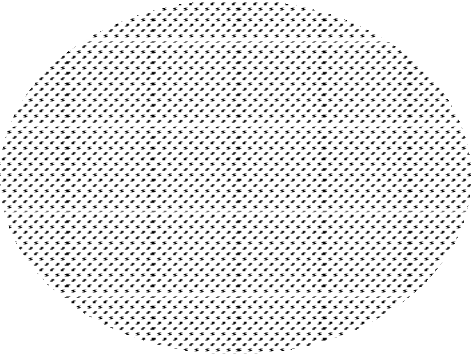 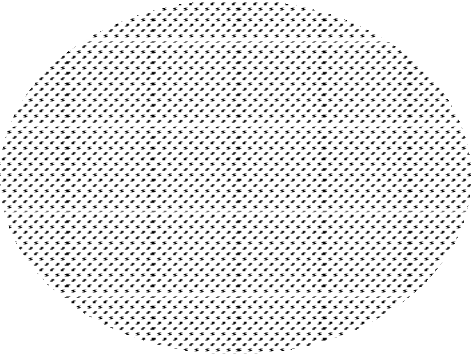 В основу совместной деятельности семьи и дошкольного учреждения заложены следующие принципы:- единый согласованный индивидуальный подход к ребёнку с целью максимального развития его личностного потенциала;- открытость дошкольного учреждения для родителей – создание общих установок на совместное решение задач и разработка общей стратегии сотрудничества;- поддержка инициативы участия родителей во всем многообразии форм образовательного процесса;- взаимное доверие во взаимоотношениях педагогов и родителей;- уважение и доброжелательность друг к другу;- дифференцированный подход к каждой семье;- равноответственность родителей и педагогов.Для реализации задач Программы педагогическим коллективом детского сада используются следующие традиционные форм работы с родителями: родительские собрания, консультации, использование досок информации в приемных и пр.Однако есть некоторые отличительные особенности при использовании традиционных форм: тематика и содержание мероприятий исходит из потребностей, возникших при организации образовательной деятельности с детьми и, непосредственно, потребностей родителей;во всех используемых формах взаимодействия с родителями сведены к минимуму трансляционные, лекционные, информационные методы передачи информации; мероприятия принимают вид практикумов, обсуждений, выявления различных вариантов решения возникающих проблем;Помимо традиционных форм, используются следующие формы вовлечения родителей:- визиты в группу в утреннее и вечернее время (с целью проведения времени с ребенком, организации образовательной деятельности с детьми или по особым случаям – дни рождения, праздники);- письменные сообщения от имени детей (объявления, информационные листки о содержании работы по теме, образцы детских работ, календари предстоящих событий и пр.);- совместные занятия на свежем воздухе (прогулки, походы, спортивные и двигательные досуги, обустройство площадок и пр.);- клубы и классы по интересам (группы поддержки семей самых разных типов, в т.ч. связанных с обменом опытом по участию родителей в образовательном процессе);- организация конкурсов (продукты совместной работы родителей и детей).Нетрадиционные формы взаимодействия с родителями по блокам2.6.  ИНЫЕ ХАРАКТЕРИСТИКИ СОДЕРЖАНИЯ ПРОГРАММЫ (НАЦИОНАЛЬНО-КУЛЬТУРНЫЕ, ДЕМОГРАФИЧЕСКИЕ, КЛИМАТИЧЕСКИЕ И ДР.)Основная образовательная Программа дошкольного образования строится на комплексном интегрированном решении целей и задач образовательных областей. Цели и задачи одних образовательных областей решаются внутри и в рамках всех остальных образовательных областей. Интегрированный комплексный подход к содержанию образования обеспечивается посредством погружения в тему, решением воспитательных и образовательных задач в различных видах деятельности. Содержательная связь между разными образовательными областями позволяет интегрировать образовательное содержание при решении образовательных задач, что дает возможность развивать в единстве познавательную, эмоциональную и практическую сферы личности ребенка. Климатические особенности. Природа Средней полосы отличается исключительным разнообразием. Основными чертами климата являются: холодная зима (t = - 15 - 28˚); лето (t=+20-+35◦); достаточно длинный весенний и осенний периоды. Предусматривается ознакомление детей с природно-климатическими условиями и особенностями Орловской области, воспитание любви к родной природе. Процесс воспитания и развития в ДОУ является непрерывным, но, тем не менее, график образовательного процесса составляется в соответствии с выделением двух периодов: холодный период – образовательный: (сентябрь-май), составляется определенный режим дня и расписание непосредственно образовательной деятельности с детьми в разнообразных формах работы; летний период – оздоровительный (июнь-август), для которого составляется другой режим дня. При планировании образовательного процесса во всех возрастных группах внесены коррективы в физкультурно-оздоровительную работу.Учитывая климатические и природные особенности области, два раза организованная образовательная деятельность по физическому развитию проводится в зале и один раз – на воздухе.Прогулки в холодный период проводятся в соответствии с требованиями СанПиН и режимом ДОУ (2 раза в день общей продолжительностью не менее 3 часов). В условиях зимы, когда световой день уменьшается, количество прогулок и совместной деятельности взрослого и детей, осуществляемой на улице во вторую половину дня, сводится к минимуму.Температурный режим: при t воздуха ниже -15С и скорости ветра более 7м/с прогулка сокращается до минимума. Прогулка не проводится при t воздуха ниже -15С и скорости ветра боле 15м/с для детей до 4-х лет; для детей 5-7 лет при t воздуха ниже -20С и скорости ветра более 15м/с. Особое внимание уделяется одежде детей, которая должна соответствовать погодным условиям. Предусмотрена работа с родителями: на зимних прогулках детям удобнее в утепленных куртках и штанах спортивного фасона, чем в тяжелых шубах (для занятий по физическому развитию и игре в подвижные, народные игры на прогулке).2.7 СОДЕРЖАНИЕ КОРРЕКЦИОННОЙ РАБОТЫОбразовательная деятельность по профессиональной коррекции речевых нарушений у старших дошкольников осуществляется на логопедическом пункте ДОУ. Содержание образовательной деятельности на логопункте соответствует содержанию программ по коррекции нарушений речи. Выбор программы осуществляется в соответствии с возрастом детей и индивидуальным логопедическим заключением. Комплектование логопункта осуществляется на основании заключения психолого-медико-педагогической консилиума (ПМПк). Порядок функционирования и содержания работы логопункта регулируется «Положением о логопункте» ДОУ».Основной целью работы логопедического пункта является: создание условий для оказания специализированной помощи детям с речевыми нарушениями, исходя из реальных возможностей образовательного учреждения. Контингент детей составляют воспитанники детского сада старшего дошкольного возраста (5-8 лет), имеющие следующие речевые нарушения:Дети с ОНР III уровня, имеющие заключение ПМПК;Дети с ФФНР (фонетико-фонематическим недоразвитием речи);Дети с ФНР (фонетическим недоразвитием речи); Основные направления деятельности логопункта:Диагностическое направление предусматривает углублѐнное изучение речевого развития детей в целях своевременного выявления детей с нарушениями речи, построения индивидуальной коррекционно-развивающей программы речевого развития ребѐнка, а также определение эффективности еѐ реализации.Коррекционно-развивающее направление реализуется в процессе формирования способов усвоения детьми речевых навыков в процессе развития компенсаторных механизмов становления психики и деятельности ребѐнка. В преодолении и предупреждении у воспитанников детского сада вторичных отклонений в развитии их познавательной сферы, поведения и личности в целом.Консультативное направление решает задачи консультирования педагогических работников и родителей по вопросам речевого развития детей, с учѐтом их возрастных потребностей и возможностей.Профилактическая значимость работы логопункта заключается в предупреждении возможных трудностей в усвоении программы массовой школы, обусловленных недоразвитием речевой системы старших дошкольников.Коррекционно-развивающая работа строится на основе узкоспециальных принципов обеспечения логопедической работы:- учет механизмов нарушения речи (этиопатогенетический принцип);- комплексность с точки зрения развития речи дошкольников.- воздействие на все стороны речи (принцип системного подхода). Часто родители- акцентируют внимание на одной речевой проблеме ребенка, не подозревая о том, что речь недоразвита в целом;- опора на сохранное звено. Преодолевая речевое расстройство, специалист сначала опирается на то, что осталось более сохранным, и лишь потом, постепенно подключает нарушенное звено к активной деятельности;- учет закономерностей нормального хода речевого развития. В овладении языковыми нормами имеются свои алгоритмы, которые необходимо учитывать;- учет ведущей деятельности. Для ребѐнка дошкольного возраста такой деятельностью является игра. В процессе игры у него возникает множество вопросов, а значит, он испытывает потребность в речевом общении;- поэтапность: логопедический процесс длительный и целенаправленный. Выделяются следующие этапы: диагностика (обследование, выявление речевых нарушений, разработка индивидуальной программы по коррекции (мотивирование обучаемого, подготовка органов артикуляционного аппарата, отработка правильного речевого дыхания, постановка звуков, автоматизация звуков в самостоятельной речи, дифференциация смешиваемых звуков); оценка и контроль (оценивание и динамика в обучении, проверка отсутствия рецидивов);учѐт индивидуальных особенностей. Каждый ребѐнок, в особенности ребѐнок с каким-либо отклонение, индивидуален;взаимодействие (сотрудничество с родителями. Роль родителей в устранении речевой проблемы – одна из ведущих.систематичность и взаимосвязь изучаемого материала, его конкретность и доступность, постепенность, концентрическое наращивание информации от группы для детей 5-6 лет до группы для детей 6-7 лет, по всем направлениям работы, что позволяет ребенку опираться на уже имеющиеся у него знания и умения, и в конечном итоге обеспечивает поступательное развитие.Содержание образовательной деятельности соответствует содержанию программы по коррекции нарушений речи:Содержание  программы подбиралось   в соответствии с возрастом детей  и диагнозом их речевых нарушений. Цель:преодоление фонетико-фонематического недоразвития речи у детей подготовительного к школе возраста, формирование полноценной фонетической системы языка.Задачи: - Коррекция звуковой стороны речи: устранение дефектов произношения.- Формирование полноценных звукопроизносительных навыков. - Развитие фонематического восприятия, навыка звукового анализа и синтеза. - Обогащение словаря, развитие внимания к морфологическому составу слова и способам словообразования. - Формирование грамматического строя речи. - Развитие связной речи в процессе формирования фонетических и фонематических навыков.Теоретической и методологической основой профессиональной коррекции нарушений развития речи детей являются положения, разработанные в советской дефектологии и логопедии:- Принцип развития, который состоит в анализе объективных и субъективных условий формирования речевых функций ребенка. В дальнейшем при планировании коррекционной работы это учитывается;- Принцип системного подхода, который предполагает анализ взаимодействия различных компонентов речи;- Принцип связи речи с другими сторонами психического развития, который раскрывает зависимость формирования отдельных компонентов речи от состояния других психических процессов.Планируемые результаты освоения программы по коррекции нарушений речи.Программно-методическое обеспечениеПрограммы по коррекции нарушений речи содержат диагностический инструментарий, позволяющий установить индивидуальный уровень речевого развития ребенка.Формы, способы, методы, принципы, средства и подходы к реализации программ по коррекции нарушений речи едины для всех детей, осваивающих Программу.Логопедическая работа с детьми дошкольного возраста подчиняется общей логике развертывания коррекционно-образовательного процесса и представлена в виде алгоритма с разбивкой на ряд этапов, которые для достижения конечного результата – устранения недостатков в речевом развитии дошкольников – реализуются в строго определенной последовательности:формирование полноценных произносительных навыков;развитие фонематического восприятия, фонематических представлений, доступных возрасту форм звукового анализа и синтеза.По мере продвижения ребенка в указанных направлениях на скорригированном речевом материале осуществляется:развитие у детей внимания к морфологическому составу слов и изменению слов и их сочетаний в предложении;обогащение словаря детей преимущественно привлечением внимания к способам словообразования, к эмоционально-оценочному значению слов;воспитание у детей умений правильно составлять простое распространенное предложение, а затем и сложное предложение, употреблять разные конструкции предложений в самостоятельной связной речи;развитие связной речи в процессе работы над рассказом, пересказом, с постановкой определенной коррекционной задачи по автоматизации в речи уточненных в произношении фонем;формирование элементарных навыков письма и чтения специальными методами на основе исправленного звукопроизношения и полноценного фонематического восприятия.Важно отметить, что формирование элементарных навыков письма и чтения является одним из эффективных способов формирования устной речи для детей с ФФН.Формы взаимодействия педагогов с логопедом.Воспитатели: выполнение рекомендаций логопеда, совместное участие в проектной деятельности, совместная подготовка, организация и проведение досугов, тематических вечеров.Музыкальный руководитель: совместная подготовка музыкальных праздников и утренников (речевая подготовка детей).Руководитель физического воспитания: интегрированные занятия, консультации по проведению игр с речевым сопровождением, консультации по проведению подвижных игр с речевым сопровождением, совместная подготовка спортивных праздников и развлеченийСтаршая медсестра: уточнение анамнеза детей,  консультации, участие в родительских собраниях.В итоге логопедической работы дети должны научиться:понимать обращенную речь в соответствии с параметрами возрастной нормы;фонетически правильно оформлять звуковую сторону речи;правильно передавать слоговую структуру слов, используемых в самостоятельной речи пользоваться в самостоятельной речи простыми распространенными и сложными предложениями, владеть навыками объединения их в рассказ;владеть элементарными навыками пересказа;владеть навыками диалогической речи;владеть навыками словообразования: продуцировать названия существительных от глаголов, прилагательных от существительных и глаголов, уменьшительно- ласкательных и увеличительных форм существительных и проч.грамматически правильно оформлять самостоятельную речь в соответствии с нормами языка (падежные, родовидовые окончания слов должны проговариваться четко; простые и почти все сложные предлоги — употребляться адекватно);использовать в спонтанном общении слова различных лексико-грамматических категорий (существительных, глаголов, наречий, прилагательных, местоимений и т. д.);владеть элементами грамоты: «навыками чтения и печатания некоторых букв, слогов, слов и коротких предложений в пределах программIII   ОРГАНИЗАЦИОННЫЙ РАЗДЕЛ3.1 ОПИСАНИЕ МАТЕРИАЛЬНО – ТЕХНИЧЕСКОГО ОБЕСПЕЧЕНИЯ ПРОГРАММЫ.Материально-технические условия реализации Программы соответствуют: 1.Санитарно-эпидемиологическим правилам	и	нормативам, описанным в СанПиН 2.4.1.3049-13. Здание оборудовано системами холодного и горячего водоснабжения, канализации, центрального отопления в соответствии с требованиями, предъявляемыми к отоплению в общественных зданиях и сооружениях. Все группы обеспечены необходимой мебелью, играми и пособиями, соответствующими возрасту детей. Оборудование помещений соответствуют росту, возрасту детей, учтены гигиенические и педагогические требования. Функциональные размеры используемой детской мебели для сидения и столов соответствуют обязательным требованиям. Помещения имеют отделку, допускающую уборку влажным способом и дезинфекцию. Все строительные и отделочные материалы безвредны для здоровья детей. Оборудованы специализированные помещения с достаточным количеством мебели, посуды, пособий, инвентаря, игрушек, безвредных для здоровья, отвечающих санитарно-эпидемиологическим требованиям и с наличием документов, подтверждающих их безопасность. Уровни естественного и искусственного освещения соответствуют требованиям к естественному, искусственному освещению жилых и общественных зданий. Источники искусственного освещения обеспечивают достаточное равномерное освещение всех помещений. Устройство, оборудование, содержание пищеблока соответствует санитарным правилам к организациям общественного питания. Пищеблок оборудован необходимым технологическим и холодильным оборудованием. Набор оборудования производственных, складских помещений соответствует санитарным правилам. Всѐ технологическое и холодильное оборудование находится в рабочем состоянии. Пищевые продукты, поступающие в учреждение, имеют документы, подтверждающие их происхождение, качество и безопасность. При организации питания детей и составлении примерного десятидневного меню учреждение руководствуется рекомендуемым санитарными правилами среднесуточным набором продуктов питания, с учѐтом возраста детей и временем пребывания в учреждении. Санитарное состояние здания подтверждено наличием заключения, подтверждающего его соответствие санитарным правилам, выданного органом, уполномоченным осуществлять государственный санитарно-эпидемиологический надзор.2. Требованиям, определяемым в соответствии с правилами пожарной безопасности. При организации работы по пожарной безопасности в ДОУ основным нормативным документом является ППБ «Правила пожарной безопасности для общеобразовательных школ профессионально- технических училищ, школ интернатов, детских домов, дошкольных, внешкольных и других учебно-воспитательных учреждений». В соответствии с ними:-Территория детского учреждения постоянно содержится в чистоте.-Расстановка мебели и оборудования в помещениях не препятствует эвакуации людей и подходу средствам пожаротушения.-В коридорах и дверях эвакуационных выходов имеются предписывающие и указательные знаки безопасности.-Эвакуационные проходы, выходы, тамбуры не загромождены какими-либо предметами и оборудованием.-Здание оборудовано средствами оповещения людей о пожаре.-Здание и помещение детского учреждения обеспечены первичными средствами пожаротушения в соответствии с нормативом.Требованиям к средствам обучения и воспитания в соответствии с возрастом и индивидуальными особенностями развития детей.Средства обучения и воспитания, используемые в ДОУ cоответствуют принципу необходимости и достаточности для организации образовательной, коррекционной работы, методического оснащения воспитательно – образовательного процесса, а также обеспечения разнообразной двигательной активности,Объекты ДОУ для проведения практических занятий с воспитанниками обеспечены следующими средствами обучения и воспитания:-игровым и учебным оборудованием (игры, игрушки, учебные пособия), спортивным оборудованием и инвентарем (гимнастическая стенка, мячи, гимнастические маты и др.), музыкальными инструментами (металлофоны, треугольники, трещетки, колокольчики и др.),учебно-наглядными пособиями (тематические книги, плакаты, картинки),аппаратно-программные и аудиовизуальные средства (цифровые образовательные ресурсы, записанные на диски), печатными и иными материальными объектами, необходимыми для организации образовательной деятельности с воспитанниками (книги, энциклопедии и др.).Требованиям ФГОС ДО к предметно-пространственной среде.В предметно-развивающей среде уделено внимание созданию пространства для осуществления интеграции образовательных областей в соответствии с комплексно-тематическим планированием образовательного процесса; наличию игровых зон, оснащенных в соответствии с возрастом детей; учтены потребности и игровые интересы современного дошкольника, ориентированных на реализацию программных задач и возможности развернуть игровой сюжет для нескольких детей, всех детей группы.Требованиям к материально-техническому обеспечению программы (учебно-методический комплект, оборудование, оснащение (предметы)).Материально – техническое обеспечение ПрограммыПроектная мощность ДОО, используемая в образовательных целях:12 групп;2 Музыкальных зал3 Физкультурных зала4 Методических кабинета4 Медицинских кабинета2 Кабинета учителя – логопеда2 Кабинета для педагога-психолога7 прогулочных площадок3.2 Обеспеченность методическими материалами и средствами обучения и воспитания основной части Программы и части формируемой участниками образовательных отношенийОбеспеченность методическими материалами обязательной части Программы по следующим направлениям:Ранний возрастСоциально – коммуникативное развитиеПознавательное развитиеРечевое развитиеХудожественно – эстетическое развитиеРечевое развитиеФизическое развитиеВзаимодействие с семьейСредняя группаОбеспеченность методическими материалами части Программы, формируемой участниками образовательных отношений:Обеспеченность Программы методическими материалами по организации профессиональной коррекции нарушений речи:1. Иванова Ю.В. Дошкольный логопункт. Документация, планирование и организация работы / Ю.В. Иванова. – М.: Издательство ГНОМ, 2011. – 160с.2. Крупенчук О.В. Научите меня говорить правильно»! : пособие по логопедии для детей и родителей / О.И. Крупенчук. – СПб. : Литера, 2006.3.  Логопедия: учебник для вузов / под ред. Л.С. Волковой, С.Н. Шаховской. – 3-е изд., перераб. и доп. – М.: ГИЦ ВДАДОС, 2002. – (Коррекционная педагогика).4. Лопухина И.С. Логопедия / И.С. Лопухина. – М.: Аквариум, 2002.5. Пожиленко Е.А. Волшебный мир звуков и слов: пособие для логопедов / Е.А. Пожиленко. – М.: ГИЦ ВЛАДОС, 2002.6. Фомичёва М.Ф. Воспитание у детей правильного произношения: практикум по логопедии / М.Ф. Фомичёва. - М.: Просвещение, 1989.О.С. Ушакова «Развитие речи детей 3- 5 лет», М., ТЦ Сфера, 2012О.С. Ушакова «Развитие речи детей 5 – 7 лет лет», М., ТЦ Сфера, 2012М.М. Безруких, Т.А. Филиппова, А.Г. Макеева «Разговор о правильном питании», Neste, 2012Л.Л.Тимофеева «Формирование культуры безопасности», С-П., Детство-Пресс,2015г.3.3 РАСПОРЯДОК И/ИЛИ РЕЖИМ ДНЯРежимы дня в группах ДОУ разработаны на основе примерной общеобразовательной программы дошкольного образования «От рождения до школы» под редакцией Н.Е.Вераксы, Т.С.Комаровой, М.А.Васильевой, санитарно-эпидемиологических правил и нормативов СанПиН 2.4.1.3049-13 «Санитарно-эпидемиологические требования к устройству, содержанию и организации режима работы в дошкольных организациях», Утверждены Постановлением главного государственного санитарного врача Российской Федерации от 15.05.2013г. № 26 и скорректированы с учетом ФГОС дошкольного образования. Режим пребывания детей в детском саду с 7.30 до 18.00.Ежедневная организации жизни и деятельности детей осуществляется с учетом:-построения образовательного процесса на адекватных возрасту формах работы с детьми: основной формой работы с детьми дошкольного возраста и ведущим видом деятельности для данного возраста - игрой;- решения программных образовательных задач в совместной деятельности взрослого и детей и самостоятельной деятельности детей не только в рамках непосредственно образовательной деятельности, но и при проведении режимных моментов в соответствии со спецификой дошкольного образования.При проведении режимных процессов ДОУ придерживается следующих правил:- Полное и своевременное удовлетворение всех органических потребностей детей (сон, питание).- Тщательный гигиенический уход, обеспечение чистоты тела, одежды, постели.- Привлечение детей к посильному участию в режимных процессах; поощрение самостоятельности и активности.- Формирование культурно-гигиенических навыков.- Эмоциональное общение в ходе выполнения режимных процессов.- Учет климатических особенностей региона.- Учет потребностей детей, индивидуальных особенностей каждого ребенка.- Спокойный и доброжелательный тон обращения, бережное отношение к ребенку, устранение долгих ожиданий, так как аппетит и сон малышей прямо зависят от состояния их нервной системы.Основные принципы построения режима дня:- Режим дня выполняется на протяжении всего периода воспитания детей в дошкольном учреждение, сохраняя последовательность, постоянство и постепенность.- Соответствие правильности построения режима дня возрастным психофизиологическим особенностям дошкольника. Для каждой разновозрастной группы определен свой режим дня.- Организация режима дня проводится с учетом теплого и холодного периода времени года.Распорядок дня включает:Прием пищи определяется временем пребывания детей и режимом работы групп (завтрак, 2 завтрак, обед, полдник). Питание детей организуются в помещении совмещенной групповой. Ежедневная прогулка детей, её продолжительность составляет не менее 3 – 3,5 часа.Прогулку организуют 2 раза в день: в первую половину - до обеда и во вторую половину дня - после дневного сна или перед уходом детей домой. Во время прогулки с детьми проводятся игры и физические упражнения.Дневной сон. Общая продолжительность суточного сна для детей дошкольного возраста 12 - 12,5 часа, из которых 2,0 – 3ч. отводится дневному сну. Перед сном не рекомендуется проведение подвижных эмоциональных игр.Самостоятельная деятельность детей 3 -7 лет (игры, подготовка к образовательной деятельности, личная гигиена) занимает в режиме дня не менее 3 - 4 часов.- Непосредственная образовательная деятельность. Максимально допустимый объем недельной образовательной нагрузки, включая реализацию дополнительных образовательных программ, для детей дошкольного возраста составляет: в младшей группе (дети четвертого года жизни) - 2 часа 45 мин., в средней группе (дети пятого года жизни) - 4 часа, в старшей группе (дети шестого года жизни) - 6 часов 15 минут, в старшей группе (2 периода обучения) - 8 часов 30 минут.Продолжительность непрерывной непосредственно образовательной деятельности для детей 4-го года жизни - не более 15 минут, для детей 5-го года жизни - не более 20 минут, для детей 6-го года жизни - не более 25 минут, а для детей 7-го года жизни - не более 30 минут.Один раз в неделю для детей 5 - 7 лет круглогодично организуется непосредственно образовательная деятельность по физическому развитию детей на открытом воздухе. Ее проводят только при отсутствии у детей медицинских противопоказаний и наличии у детей спортивной одежды, соответствующей погодным условиям. Общественно полезный труд детей старших групп, проводится в форме самообслуживания, элементарного хозяйственно-бытового труда и труда на природе.Разные формы двигательной активности: утренняя гимнастика, физическая культура в помещении и на воздухе, физкультурные минутки, подвижные игры, спортивные упражнения, ритмическая гимнастика и другие.Рациональный двигательный режим, физические упражнения и закаливающие мероприятия осуществляется с учетом состояния здоровья, возрастно-половых возможностей детей и сезона года. Объем двигательной активности воспитанников 5-7 лет в организованных формах оздоровительно-воспитательной деятельности до 6-8 часов в неделю с учетом психофизиологических особенностей детей, времени года и режима работы дошкольных организаций. Непосредственно образовательная деятельность физкультурно-оздоровительного и эстетического цикла должна занимать не менее 50% общего времени, отведенного на непосредственно образовательную деятельность.Режим дня детей МБДОУ – детский сад №1 «Солнышко».Холодный периодРежим дня детей МБДОУ – детский сад №1 «Солнышко».Тёплый  периодСтруктура образовательного года:1 сентября – начало образовательного года;1 – 15  сентября  - адаптационный, диагностический  период, повторение пройденного материала;15 сентября – 3 ноября - образовательный период;4 – 8 ноября - «творческие каникулы»;9 ноября – 25 декабря - образовательный период;26 декабря – 10 января - новогодние каникулы;11 января – 5 марта - образовательный период;23 марта – 1 апреля - «творческие каникулы»;11 марта – 10 мая - образовательный период;11 – 30 мая - диагностический период;1 июня – 31 августа - летний оздоровительный период.Организация образовательного процесса в рамках распорядка дняОсобое место в организации жизнедеятельности детей дошкольного возраста ДОУ занимает организации образовательного процесса. Этот процесс ориентируется на адекватные возрастные особенности воспитанников и обеспечивает реализацию образовательных задач по основным направлениям через совместную деятельность взрослых и детей и самостоятельную деятельность детей.Принципы организации воспитательно-образовательного процесса соотносятся сценностно-целевыми ориентирами, подходами в деятельности дошкольного образовательного учреждения.Принципы организации воспитательно-образовательного процесса:Принцип психологической комфортности, предполагающий психологическую безопасность, защищенность ребенка, обеспечение эмоционального комфорта, создание условий для активности, самореализации дошкольника (ценность жизни и здоровья, здоровьесберегающие технологии).Принцип активности, инициативности и субъектности в развитии ребенка (развивающий, личностный, деятельностный подход).Принцип выбора. Без выбора невозможно развитие индивидуальности и субъектности, самоактуализации способностей ребенка (индивидуальный, личностно- деятельностный подход)Принцип доверия и поддержки. Вера в ребенка, доверие ему, поддержка его устремлений к самореализации и самоутверждению (личностный подход, здоровьесберегающие технологии). Планирование ежедневной организации воспитательно-образовательного процесса Планирование ежедневной организации воспитательно-образовательного процесса включает время, отведенное на образовательную деятельность, осуществляемую в процессе  организации различных видов детской деятельности (игровой, коммуникативной, трудовой, познавательно- исследовательской, продуктивной, музыкально-художественной, чтения), образовательную деятельность, осуществляемую в ходе режимных моментов, самостоятельную деятельность детей, взаимодействие с семьями воспитанников и учитывает равнодолевое соотношение основных направлений развития ребенка:- Образовательный процесс в ДОУ строится с учетом возрастных и индивидуальных особенностей детей. В рамках гуманистической концепции дошкольного воспитания предусматривается максимальное содействие становлению ребенка как личности, развитию активности детей в процессе организации образовательной деятельности, которая проводится по подгруппам в игровой, занимательной для детей форме, отвечающей возрастным особенностям дошкольников.- Педагогическим коллективом используется принцип личностно-ориентированного подхода в работе с дошкольниками. Педагогам предоставляется право варьировать место образовательной деятельности в педагогическом процессе, интегрируя содержание различных видов занятий в зависимости от поставленных целей и задач обучения и воспитания. Воспитатели и узкие специалисты координируют содержание проводимой непосредственно-образовательной деятельности, осуществляя совместное планирование.Основу организации образовательного процесса в детском саду составляет комплексно - тематический принцип с ведущей игровой деятельностью. В процессе деятельности решаются задачи образовательных областей, согласно ФГОС дошкольного образования.Примерное комплексно-тематическое планирование работы с детьми представлено в образовательной программе дошкольного образования От рождения до школы/ Под ред. Н. Е. Вераксы, Т. С. Комаровой, М. А. Васильевой. — М.: МОЗАИКА СИНТЕЗ,  2014.Общий объем обязательной части не менее 60% программы рассчитывается в соответствии с возрастом воспитанников, основными направлениями их развития, спецификой дошкольного образования и включает время, отведенное на:- образовательную деятельность, осуществляемую в процессе организации различных видов детской деятельности;- образовательную деятельность, осуществляемую в ходе режимных моментов;- самостоятельную деятельность детей.Часть, формируемая участниками образовательных отношений – не более 40% от общего нормативного времени, отводимого на освоение образовательной программы. Эта часть обеспечивает:- вариативность образования;- отражает специфику ДОУ;- позволяет более полно реализовать социальный заказ на образовательные услуги, учитывая специфику национально-культурных, демографических, климатических условий, в которых осуществляется образовательный процесс.Годовой учебно-календарный графикГодовой календарный учебный график – является локальным нормативным документом, регламентирующим общие требования к организации образовательного процесса в учебном году в ДОУ. Годовой календарный учебный график учитывает в полном объеме возрастные психофизические особенности воспитанников и отвечает требованиям охраны их жизни и здоровья. Содержание годового календарного учебного графика включает в себя следующее:- продолжительность учебного года;- количество недель в учебном году;- количество каникулярных дней, их начало и окончание;- количество праздничных дней, их начало и окончание;- выходные дни;- летний оздоровительный период;Годовой календарный учебный график обсуждается и принимается на Педагогическом совете и утверждается приказом заведующего МКДОУ до начала учебного года. Все изменения, вносимые МБДОУ в годовой календарный учебный график, утверждается приказом заведующего образовательного учреждения по согласованию с учредителем, и доводятся до всех участников образовательного процесса.Годовой календарный учебный график составлен на основе следующих нормативных документов:Федеральный закон от 29 декабря 2012 г. № 273-ФЗ «Об образовании» в Российской Федерации».Приказ Министерства образования и науки РФ от 17 октября 2013 г. № 1155 «Об утверждении федерального государственного образовательного стандарта дошкольного образования» (зарегистрировано в Минюсте РФ 14 ноября 2013 г., № 30384).Приказ Министерства образования и науки РФ от 30 августа 2013 г. № 1014 «Об утверждении Порядка организации и осуществления образовательной деятельности по основным общеобразовательным программам – образовательным программам дошкольного образования». 4.Приказ Министерства образования и науки РФ от 8 апреля 2014 г. № 293 «Об утверждении Порядка приема на обучение по образовательным программам дошкольного образования» (зарегистрировано в Минюсте РФ 12 мая 2014 г., № 32220, вступил в силу 27 мая 2014 г.).Приказ Министерства труда и социальной защиты РФ от 18 октября 2013 г. № 544н «Об утверждении профессионального стандарта «Педагог (педагогическая деятельность в сфере дошкольного, начального общего, основного общего, среднего общего образования) (воспитатель, учитель)».Постановление Главного государственного санитарного врача Российской Федерации от 15 мая 2013 г. № 26 «Об утверждении СанПиН 2.4.1.3049-13 «Санитарно-эпидемиологические требования к устройству, содержанию и организации режима работы дошкольных образовательных организаций».Письмо Рособрнадзора от 07.02.2014 № 01-52-22/05-382 «О недопустимости требования от организаций, осуществляющих образовательную деятельность по программам дошкольного образования, немедленного приведения уставных документов и образовательных программ в соответствие с ФГОС ДО».Письмо Министерства образования и науки РФ от 10 января 2014 года № 08-5 «О соблюдении организациями, осуществляющими образовательную деятельность, требований, установленных федеральным государственным образовательным стандартом дошкольного образования».Примерная основная образовательная программа дошкольного образования «От рождения до школы» под редакцией Н.Е.Вераксы, Т.С.Комаровой, М.А.Васильевой (размещена для знакомства на сайте firo.ru и рекомендована для использования).Примерной основной образовательной программы дошкольного образования одобренной решением федерального учебно-методического объединения по общему образованию (протокол от 20 мая 2015г. № 2/15)Образовательная деятельность с детьми старшего дошкольного возраста осуществляется и во второй половине дня после дневного сна. Еѐ продолжительность составляет не более 25 -30 минут в день. В середине непосредственно образовательной деятельности статического характера проводятся физкультурные минутки.Образовательная деятельность, требующая повышенной познавательной активности и умственного напряжения детей, организуется в первую половину дня. Для профилактики утомления детей проводятся физкультурные, музыкальные занятия, т.п.Педагогическим коллективом используется принцип личностно-ориентированного подхода в работе с дошкольниками. Педагогам предоставляется право варьировать место образовательной деятельности в педагогическом процессе, интегрируя содержание различных видов занятий в зависимости от поставленных целей и задач обучения и воспитания.Воспитатели и узкие специалисты координируют содержание проводимой непосредственно-образовательной деятельности, осуществляя совместное планирование. В плане установлен перечень образовательных областей и объѐм учебного времени, отводимого на проведение занятий. Распределено количество занятий, дающее возможность использовать модульный подход, строить учебный план на принципах дифференциации и вариативности.В рамках гуманистической концепции дошкольного воспитания предусматривается максимальное содействие становлению ребенка как личности, развитию активности детей в процессе организации образовательной деятельности, которая проводится по подгруппам в игровой, занимательной для детей форме, отвечающей возрастным особенностям дошкольников. Исключается школьно-урочная схема проведения занятий. Одной из форм непосредственно образовательной деятельности является «занятие», которое рассматривается как – занимательное дело, без отождествления его с занятием как дидактической формой учебной деятельности. Это занимательное дело основано на одной из специфических детских деятельностей (или нескольких таких деятельностях – интеграции различных детских деятельностей), осуществляемых совместно со взрослым, и направлено на освоение детьми одной или нескольких образовательных областей (интеграция содержания образовательных областей).ПЛАНИРОВАНИЕ НЕДЕЛЬНОЙ НАГРУЗКИ ОБРАЗОВАТЕЛЬНОЙ ДЕЯТЕЛЬНОСТИ(подгруппа детей с 1,5 до 2 лет)Модель организации воспитательно-образовательного процесса на деньМодель примерного двигательного режима группы раннего возраста с 1,5 до 3 летДвигательный режимГруппы 3.4 ОСОБЕННОСТИ ОРГАНИЗАЦИИ ТРАДИЦИОННЫХ СОБЫТИЙ, ПРАЗДНИКОВ, МЕРОПРИЯТИВ соответствии с требованиями ФГОС ДО в Программу включен раздел «Культурно- досуговая деятельность», который раскрывает особенности организации и проведения традиционных событий, праздников и мероприятий в ДОУ. В течение года проводятся совместные праздники и развлечения с детьми, родителями и педагогами:Спортивные традиции учреждения РАЗВИВАЮЩАЯ ПРЕДМЕТНО-ПРОСТРАНСТВЕННАЯ СРЕДА Развивающая среда в ДОУ – комплекс психолого-педагогических условий развития интеллектуальных и творческих способностей в организованном пространстве. Цель создания развивающей среды – обеспечить систему условий, необходимых для развития разнообразных видов детской деятельности.Особенности организации предметно-пространственной средыОбразовательная среда в детском саду предполагает специально созданные условия, такие, которые необходимы для полноценного проживания ребенком дошкольного детства. Современное понимание предметно-пространственной среды включает в себя обеспечение активной жизнедеятельности ребенка, становления его субъектной позиции, развития творческих проявлений всеми доступными, побуждающими к самовыражению средствами.Основные требования к организации средыСогласно п. 3.3. ФГОС ДО, развивающая предметно-пространственная среда должна обеспечивать:- возможность общения и совместной деятельности детей (в том числе детей разного возраста) и взрослых, двигательной активности детей, а также возможности для уединения;- реализацию различных образовательных программ;- в случае организации инклюзивного образования – необходимые для него условия;- учет национально-культурных, климатических условий, в которых осуществляется образовательная деятельность;- учет возрастных особенностей детей.Программа не предъявляет каких-то особых специальных требований к оснащению развивающей предметно-пространственной среды, помимо требований, обозначенных в ФГОС. Программа реализуется с использованием оснащения, которое имеется в дошкольном учреждении, с соблюдением требований ФГОС и принципов организации пространства.Развивающая предметно-пространственная среда ДОУ должна быть:содержательно-насыщенной, развивающей;трансформируемой;полифункциональной;вариативной;доступной;безопасной;здоровьесберегающей;эстетически-привлекательной.Оборудование помещений ДОУ безопасно, эстетически привлекательное и развивающее. Мебель соответствует росту и возрасту детей, игрушки – обеспечивают максимальный, для раннего и дошкольного возраста детей развевающий эффект.Развивающая предметно-пространственная среда насыщенная, пригодная для совместной деятельности взрослого и ребенка и самостоятельной деятельности детей, отвечающая потребностям детского возраста. Пространство групп организовано в виде хорошо разграниченных зон («центры», «уголки», «площадки»), оснащенных большим количеством развивающих материалов (книги, игрушки, материалы для творчества, развивающие игры и пр.). Все предметы доступны детям. Подобная организация пространства позволяет воспитанникам выбирать интересные для себя занятия, чередовать их в течение дня, а педагогу дает возможность эффективно организовывать образовательный процесс с учетом индивидуальных особенностей детей.Оснащение уголков может меняться в соответствии с тематическим планированием образовательного процесса. В качестве центров развития могут выступать:уголок для сюжетно-ролевых игр;уголок ряженья (для театрализованных игр);книжный уголок;зона для настольно-печатных игр;выставочная зона (детского рисунка, детского творчества, изделий народных мастеров и т. д.);уголок природы (наблюдений за природой);уголок конструирования;выносная зона воды и песка;физкультурно-оздоровительный уголок;центр познания;патриотический уголок;уголок художественного творчества;уголок «Русская горница» и др.Развивающая предметно-пространственная среда выступает как динамичное пространство, подвижное и легко изменяемое. При проектировании предметной среды следует помнить, что «застывшая» (статичная) предметная среда не сможет выполнять своей развивающей функции в силу того, что перестает пробуждать фантазию ребенка. В целом принцип динамичности - статичности касается степени подвижности игровых пространств, вариантности предметных условий и характера детской деятельности. Вместе с тем, определенная устойчивость и постоянство среды - это необходимое условие ее стабильности, привычности, особенно если это касается мест общего пользования (библиотечка, шкафчик с игрушками, ящик с полифункциональным материалом и т.п.).В группе раннего возраста в основе замысла детской игры лежит предмет, поэтому взрослый каждый раз должен обновлять игровую среду (постройки, игрушки, материалы и др.), чтобы пробудить у малышей желание ставить и решать игровую задачу.В разновозрастных группах (3-5 лет, 4 -6 лет, 5 – 7 лет) замысел основывается на теме игры, поэтому разнообразная полифункциональная предметная среда пробуждает активное воображение детей, и они всякий раз по-новому перестраивают имеющееся игровое пространство, используя гибкие модули, ширмы, занавеси, кубы, стулья. Трансформируемость предметно-игровой среды позволяет ребенку взглянуть на игровое пространство с иной точки зрения, проявить активность в обустройстве места игры и предвидеть ее результаты.Развивающая предметно-пространственная среда обеспечивает доступ к объектам природного характера; побуждает к наблюдениям на участке детского сада (постоянным и эпизодическим) за ростом растений, участию в элементарном труде, проведению опытов и экспериментов с природным материалом.Развивающая предметно-пространственная среда организовывается как культурное пространство, которое оказывает воспитывающее влияние на детей (изделия народного искусства, репродукции, предметы старинного быта и пр.).Психолого-педагогические особенности организации развивающей предметно - пространственной среды ДОУОсобенности организации предметно-пространственной среды для обеспечения эмоционального благополучия ребенка.Для обеспечения эмоционального благополучия детей обстановка в детском саду располагающая, почти домашняя, поэтому дети быстро осваиваются в ней, свободно выражают свои эмоции. Ребенок чувствует себя комфортно и свободно.Комфортность среды дополняется ее художественно-эстетическим оформлением, которое положительно влияет на ребенка, вызывает эмоции, яркие и неповторимые ощущения.Пребывание в такой эмоциогенной среде способствует снятию напряжения, зажатости, излишней тревоги, открывает перед ребенком возможности выбора рода занятий, материалов, пространства.Особенности организации предметно-пространственной среды для развития самотоятельности.Среда вариативная, состоит из различных площадок (мастерских, исследовательских площадок, художественных студий, библиотечек, игровых, лабораторий и пр.), которые дети выбирают по собственному желанию. Предметно-пространственная среда меняется в соответствии с интересами и проектами детей не реже, чем один раз в несколько недель.Особенности организации предметно-пространственной среды для, развития игровойдеятельности.Игровая среда стимулирует детскую активность и постоянно обновляется в соответствии с текущими интересами и инициативой детей. Игровое оборудование разнообразно и легко трансформируемо. Дети имеют возможность участвовать в создании и обновлении игровой среды. Возможность внести свой вклад в ее усовершенствование имеют и родители.Особенности организации предметно-пространственной среды для развития позна-вательной деятельности.Среда должна быть насыщенной, предоставлять ребенку возможность для активного исследования и решения задач, содержать современные материалы (конструкторы, материалы для формирования сенсорики, наборы для экспериментирования и пр.).Особенности организации предметно-пространственной среды для развития проектной деятельности.Стимулируя детей к исследованию и творчеству, им предлагается большое количество увлекательных материалов и оборудования. Природа и ближайшее окружение - важные элементы среды исследования, содержащие множество явлений и объектов, которые можно ис- пользовать в совместной исследовательской деятельности воспитателей и детейОсобенности организации предметно-пространственной среды для самовыражения средствами искусства.Образовательная среда обеспечивает наличие необходимых материалов, возможность заниматься разными видами деятельности: живописью, рисунком, игрой на музыкальных инструментах, пением, конструированием, актерским мастерством, танцем, различными видами ремесел, поделками по дереву, из глины и пр.Особенности организации предметно-пространственной среды для физического развития.Среда стимулирует физическую активность детей, присущее им желание двигаться, познавать, побуждать к подвижным играм. В ходе подвижных игр, в том числе спонтанных, дети имеют возможность использовать игровоеи спортивное оборудование. Игровая площадка предоставляет условия для развития крупной моторики.Организация развивающей предметно-пространственной среды в группах.3.6  СЕТЕВОЕ ВЗАИМОДЕЙСТВИЕ ПО ВОПРОСАМ РЕАЛИЗАЦИИ ПРОГРАММЫ МБДОУ – детский сад №1 «Солнышко» является активным участником инновационной деятельности. С 2015 г участвует в реализации программы «Разговор о правильном питании».КАДРОВЫЕ УСЛОВИЯ РЕАЛИЗАЦИИ ПРОГРАММЫХарактеристика кадрового потенциала:Детский сад полностью укомплектован педагогическими кадрами.  Воспитательно-образовательную работу осуществляют 28 педагогов. Из них: 4 старших воспитателя, 18 воспитателей и специалисты: 1 - учитель – логопед, 3 - музыкальных руководителя, 1-психолог, 1- инструктор по ФР.В целях эффективной реализации Программы в ДОУ созданы условия для профессионального развития педагогических и руководящих кадров, в т. ч. их дополнительного профессионального образования. Все педагоги своевременно проходят курсы повышения квалификации, повышают свой профессиональный уровень через посещения ресурсных центров, прохождение процедуры аттестации, самообразование, семинары педагогов, что способствует повышению профессионального мастерства, положительно влияет на развитие ДОУ.ДОПОЛНИТЕЛЬНЫЙ РАЗДЕЛПрезентация ООППрограмма разработана на основе ФГОС ДО с учётом примерной образовательной программы ДО на основе комплексной  образовательной программы дошкольного образования  «От рождения до школы» под ред. Н.Е. Вераксы, Т.С. Комаровой, М.А. Васильевой  (далее ООП ДО )Часть Программы, формируемая участниками образовательных отношений, органично интегрируется с обязательной частью Программы и представлена  следующими парциальными программами: «Развитие речи дошкольников»  О.С. УшаковаПрограмма «Формирование культуры безопасности» (в соответствии с ФГОС) Л.Л.Тимофеева. Программа предусмотрена для детей от 3 до 8 летПрограмма художественного воспитания, обучения и развития детей 2-7 лет «Цветные ладошки»  И.А.Лыкова.«Разговор о правильном питании»  М.М. Безруких, А.Г.Макеева, Т.А.ФилипповаАдаптированная основная образовательная программа для детей с ТНР составитель учитель-логопедПрограмма направлена на:Создание условий развития ребенка, открывающих возможности для его позитивной социализации, его личностного развития, развития инициативы и творческих способностей на основе сотрудничества со взрослыми и сверстниками и в соответствующих возрасту видах деятельности;Создание развивающей образовательной среды, которая представляет собой систему социализации и индивидуализации детей.Программа предусмотрена для освоения детьми в возрасте от 1,5 до 7 лет в группах общеразвивающей направленности, комбинированной и в логопедическом пункте (для детей с фонетико – фонематическим недоразвитием речи). При необходимости Программа может быть адаптирована для освоения детьми с ОВЗ.Программа учитывает: - индивидуальные потребности ребёнка, связанные с её жизненной ситуацией и состоянием здоровья, определяющие особые условия получения им образования (особые образовательные потребности), индивидуальные потребности отдельных категорий детей, в том числе с ограниченными возможностями здоровья,- возможности освоения ребёнком Программы на разных этапах её реализации.	- ранний возраст - до 3-х лет;	- младший дошкольный возраст - 3-4 года;	- средний дошкольный возраст – 4-5 лет;	- старший дошкольный возраст – 5-6 лет;	- ребенок на пороге школы - 6 -7 лет.ОБРАЗОВАТЕЛЬНЫЕ ОБЛАСТИ ООП:	- социально – коммуникативное развитие;	- познавательное развитие;	- речевое развитие;	- художественно – эстетическое развитие;	- физическое развитие.СОЦИАЛЬНО – КОММУНИКАТИВНОЕ РАЗВИТИЕнаправлено на усвоение норм и ценностей принятых в обществе, включая моральные и нравственные ценности; развитие общения и взаимодействия со взрослыми и сверстниками; становление самостоятельности, целенаправленности и саморегуляции собственных действий; развитие социального и эмоционального интеллекта, эмоциональной отзывчивости, сопереживания, формирование готовности к совместной деятельности со сверстниками, формирование уважительного отношения и чувства принадлежности к своей семье и к сообществу детей и взрослых в организации, формирование позитивных установок к различным видам труда и творчества, формирование основ безопасного поведения в быту, социуме, природе.ПОЗНАВАТЕЛЬНОЕ	РАЗВИТИЕпредполагает развитие интересов детей, любознательности и познавательной мотивации; формирование познавательных действий, становление сознания;развитие воображения и творческой активности; формирование первичных представлений о себе, других людях, объектах окружающего мира, о свойствах и отношениях объектов окружающего мира (форме, цвете, материале, размере, звучании, ритме, количестве, числе, части и целом, пространстве и времени, движении и покое, причинах, следствиях и др.), о малой Родине, об Отчизне, представлений о социокультурных ценностях нашего народа, об отечественных традициях и праздниках, о планете Земля как общем доме людей, об особенностях ее природы, многообразии стран и народов мира.РЕЧЕВОЕ РАЗВИТИЕвключает владенье речью как средством общения и культуры, обогащение активного словаря; развитие активного словаря; развитие грамматически правильной диалогической и монологической речи; развитие речевого творчества; развитие звуковой и интонационной культуры речи, фонематического слуха; знакомство с книжной культурой, детской литературой; понимание на слух текстов различных жанров детской литературы; формирование звуковой аналитико – синтетической активности как предпосылки обучения грамоте.ХУДОЖЕСТВЕННО - ЭСТЕТИЧЕСКОЕ РАЗВИТИЕпредполагает развитие предпосылок ценностно – смыслового восприятия и понимания произведений искусства (словесного, музыкального, изобразительного), мира природы, становление эстетического отношения к окружающему миру; формирование элементарных представлений о видах искусства; восприятие музыки, художественной литературы, фольклора; стимулирование переживаний персонажам художественных произведений; реализацию самостоятельной творческой деятельности (изобразительной, конструктивно – модельной, музыкальной и др.)ФИЗИЧЕСКОЕ	РАЗВИТИЕнаправлено на создание условий для охраны и укрепления здоровья детей, в том числе эмоционального благополучия; формирование культурно – гигиенических навыков; формирование начальных представлений детей о здоровом образе жизни и правилах безопасного поведения; приобщение к физической культуре; на организацию двигательной активности, на развитие двигательного творчества детей.№ п/пНаименование разделастрIЦелевой раздел3 -291.1Пояснительная записка31.1.1Цели и задачи реализации ООП ДО.61.1.2Принципы и подходы к формированию ООП ДО.81.1.3.Значимые для разработки и реализации ООП ДО характеристики.111.2.Планируемые результаты освоения ООП ДО.131.2.1Целевые ориентиры как результат возможных достижений освоения воспи-танниками ООП ДО.131.2.2Промежуточные результаты освоения ООП ДО.17IIСодержательный раздел29 - 992.1Описание образовательной деятельности в соответствии с направле-ниями развития ребенка (в пяти образовательных областях).292.2Вариативные формы, способы, методы и средства реализации програм- мы с учетом возрастных и индивидуальных особенностей воспитанни-ков, специфики их образовательных потребностей и интересов.422.3.Особенности образовательной деятельности разных видов и культурныхпрактик722.4.Способы и направления поддержки детской инициативы852.5.Взаимодействие с семьями воспитанников892.6.Иные характеристики содержания Программы.932.7.Содержание коррекционной работы96IIIОрганизационный раздел99 -1593.1.Описание материально-технического обеспечения Программы993.2.Обеспеченность методическими материалами и средствами обучения и воспитания основной части Программы и части формируемой участни-ками образовательных отношений.1023.3.Распорядок и/или режим дня1213.4Особенности традиционных событий, праздников, мероприятий1513.5.Особенности организации развивающей предметно-пространственнойсреды1523.6.Сетевое взаимодействие по вопросам реализации Программы1573.7.Кадровые условия реализации Программы159Дополнительный раздел (презентация программы для родителей)Социализация, развитие общения, нравственное воспитаниеСтр. 48 - 50Ребенок в семье и сообществе, патриотическое воспитаниеСтр. 50 -53Ребенок в семье и сообществе, патриотическое воспитаниеСтр. 50 -53Самообслуживание, самостоятельность, трудовое воспитание Стр. 54 - 59Самообслуживание, самостоятельность, трудовое воспитание Стр. 54 - 59Формирование основ безопасности (парциальная программа)Реализуются с ранней группы (от 2 до 3 лет) через разделы программы:Реализуются с ранней группы (от 2 до 3 лет) через разделы программы:Реализуются с ранней группы (от 2 до 3 лет) через разделы программы:Реализуются с ранней группы (от 2 до 3 лет) через разделы программы:Реализуются с ранней группы (от 2 до 3 лет) через разделы программы:Реализуются с ранней группы (от 2 до 3 лет) через разделы программы:Образ ЯОбраз ЯВоспитание культурно-гигиенических навыковВоспитание культурно-гигиенических навыковБезопасное поведение вприродеБезопасное поведение вприродеСемьяСемьяСамообслуживаниеСамообслуживаниеБезопасность на дорогахБезопасность на дорогахДетский садДетский садОбщественно-полезный трудОбщественно-полезный трудБезопасность собственнойжизнедеятельностиБезопасность собственнойжизнедеятельностиРодная странаРодная странаРодная странаУважение к труду взрослых.Уважение к труду взрослых.Уважение к труду взрослых.Труд в природе ( с 3-4 лет)Труд в природе ( с 3-4 лет)Труд в природе ( с 3-4 лет)Труд в природе ( с 3-4 лет)Труд в природе ( с 3-4 лет)Труд в природе ( с 3-4 лет)НаправленияЗадачиСоциализация, развитие общения, нравственное воспитание.Усвоение норм и ценностей, принятых в обществе, воспитание моральных и нравственных качеств ребенка, формирование умения правильно оценивать свои поступки и поступки сверстников.Развитие общения и взаимодействия ребенка с взрослыми и сверстниками, развитие социального и эмоционального интеллекта, эмоциональной отзывчивости, сопереживания, уважительного и доброжелательного отношения к окружающим.Формирование готовности детей к совместной деятельности, Развитие умения договариваться, самостоятельно разрешать конфликты со сверстниками.Ребенок в семье и сообществе, патриотическое воспитание.Формирование образа Я, уважительного отношения и чувства принадлежности к своей семье и к сообществу детей и взрослых в организации;Формирование гендерной, семейной, гражданской принадлежности;Воспитание любви к Родине, гордости за ее достижения, патриотических чувств.Самообслуживание, самостоят-ть, трудовое воспитание.Развитие навыков самообслуживания; становление самостоятельности, целенаправленности и саморегуляции собственных действий.Воспитание культурно-гигиенических навыков.Формирование позитивных установок к различным видам труда и творчества, воспитание положительного отношения к труду, желания трудиться.Воспитание ценностного отношения к собственному труду, труду других людей и его результатам.Формирование умения ответственно относиться к порученному заданию (умение и желание доводить дело до конца, стремление сделать его хорошо).Формирование первичных представлений о труде взрослых, его роли в обществе и жизни каждого человека.Формирование основ безопасности.Формирование первичных представлений о безопасном поведении в быту, социуме, природе.Воспитание осознанного отношения к выполнению правил безопасности.Формирование осторожного и осмотрительного отношения к потенциально опасным для человека и окружающего мира природы ситуациям.Формирование представлений о некоторых типичных опасных ситуациях и способах поведения в них.Формирование элементарных представлений о правилахБезопасности дорожного движения, воспитание осознанного отношения к необходимости выполнения этих правил.«Физическое развитие»Формирование основ ОБЖ, представлений об окружающем мире Развитие мелкой моторики«Познавательное развитие»Формирование целостной картины мира, расширение кругозора, интеллектуальное развитие посредством игрового материала.«Речевое развитие»Развитие свободного общения с взрослыми и детьми в социуме, во время проведения игр и самостоятельной продуктивной деятельности Использование художественных произведений для расширения кругозора, воспитания патриотических чувств, формирования навыков общественного поведения«Художественно-эстетическое развитие»Использование произведений изобразительного искусства для обогащения содержания области, развитие детского творчества. Исполь- зование музыкальных произведений для обогащения содержательной области, участие в тематических вечерах, досугах, праздниках, исполнение ролейРазвитие познавательно- исследовательской деятельностиСтр. 72 - 77Приобщение к социокультурным ценностямСтр. 79 - 83Приобщение к социокультурным ценностямСтр. 79 - 83Формирование элементарных математических представленийСтр. 65 -72Формирование элементарных математических представленийСтр. 65 -72Ознакомление смиром природы Стр.83-90Ознакомление с предметным окружениемСтр. 77 -79Реализуются с ранней группы (от 2 до 3 лет) через разделы программы:Реализуются с ранней группы (от 2 до 3 лет) через разделы программы:Реализуются с ранней группы (от 2 до 3 лет) через разделы программы:Реализуются с ранней группы (от 2 до 3 лет) через разделы программы:Реализуются с ранней группы (от 2 до 3 лет) через разделы программы:Реализуются с ранней группы (от 2 до 3 лет) через разделы программы:Реализуются с ранней группы (от 2 до 3 лет) через разделы программы:Первичные представления обобъектах окружающего мираПервичные представления обобъектах окружающего мираКоличество. Количество и счёт (с 4-5 лет)Количество. Количество и счёт (с 4-5 лет)Количество. Количество и счёт (с 4-5 лет)Сезонные наблюдения:осень, зима, весна, летоСезонные наблюдения:осень, зима, весна, летоСенсорное развитиеСенсорное развитиеВеличинаВеличинаВеличинаВеличинаВеличинаДидактические игрыДидактические игрыФормаФормаФормаФормаФормаПроектная деятельность (с 4-5 лет)Проектная деятельность (с 4-5 лет)Ориентировка впространствеОриентировка впространствеНаправленияЗадачиФормирование элементарных математических представлений- Формирование элементарных математических представлений, первичных представлений об основных свойствах и отношениях объектов окружающего мира: форме, цвете, размере, количестве,числе, части и целом, пространстве и времени.Развитие познавательно- исследовательской деятельностиРазвитие познавательных интересов детей, расширение опыта ориентировки в окружающем, сенсорное развитие, развитие любознательности и познавательной мотивации.Формирование познавательных действий, становление сознания.Развитие воображения и творческой активности.Формирование первичных представлений об объектах окружаю- щего мира, о свойствах и отношениях объектов окружающего мира (форме, цвете, размере, материале, звучании, ритме, темпе, причи- нах и следствиях и др.).Развитие восприятия, внимания, памяти, наблюдательности, способности анализировать, сравнивать, выделять характерные, существенные признаки предметов и явлений окружающего мира; умения устанавливать простейшие связи между предметами и явлениями, делать простейшие обобщения.Ознакомление с предметным окружением- Формирование первичных представлений об основных свойствах и отношениях объектов окружающего мира: форме, цвете, размере, количестве, числе, части и целом, пространстве и времени.Ознакомление с социальным миромОзнакомление с окружающим социальным миром, расширение кругозора детей, формирование целостной картины мира.Формирование первичных представлений о малой родине и Отечестве, представлений о социокультурных ценностях нашего народа, об отечественных традициях и праздниках.Формирование элементарных представлений о планете Земля как общем доме людей, о многообразии стран и народов мира.«Физическое развитие»Формирование основ ОБЖ, представлений оздоровом образе жизни. Развитие мелкой моторики«Социально-коммуникативное развитие»Формирование основ безопасности собственной жизнедеятельности Формирование гендерной принадлежности, чувства принадлежности к мировому сообществу. Реализация партнерского взаимодействия «взрослый - ребенок», «ребенок-ребенок» Формирование трудовых умений и навыков. Воспитание ценностного отношения к собственному труду, труду других людей и его результатам «Речевое развитие» Развитие свободного общения с взрослыми«Речевое развитие»Развитие свободного общения с взрослыми и детьми по поводу процесса и результатов продуктивной деятельности. Практическое овладение воспитанниками нормами речи Использование художественных произведений для расширения кругозора, воспитания ценностного отношения к собственному труду, труду других людей и его результатыРазвитие речи Стр. 90 - 99Художественная литература. Воспитание интереса и любви к чтению; развитие литературной речиСтр. 99 - 101Реализуется с ранней группы (от 2 до 3 лет) через разделы программы:Развивающая речевая средаФормирование словаряЗвуковая культура речиГрамматический строй речиСвязная речьПодготовка к обучению грамоте (с 6-7 лет)НаправленияЗадачиРазвиие речиРазвитие свободного общения с взрослыми и детьми, овладение конструктивными способами и средствами взаимодействия с окружающими.Развитие всех компонентов устной речи детей: грамматического строя речи, связной речи — диалогической и монологической форм.Формирование словаря, воспитание звуковой культуры речи.Практическое овладение воспитанниками нормами речи.Приобщение к художественной литературеВоспитание интереса и любви к чтению; развитие литературной речи.Воспитание желания и умения слушать художественные произведения, следить за развитием действия.«Физическое развитие»Формирование основ ОБЖ, представлений о здоровом образе жизни Развитие речи в процессе заучивания текста подвижных игр, физкульт-минуток, считалок«Социально-коммуникативное развитие»Формирование основ безопасности собственной жизнедеятельности Формирование гендерной принадлежности, чувства принадлежности к мировому сообществу. Реализация партнерского взаимодействия «взрослый-ребенок», «ребенок- ребенок» Формирование трудовых умений и навыков. Воспитание ценностного отношения к собственному труду, труду других людей и его результатам, знакомство с профессиями, орудиями труда.«Речевое развитие»Речевое развитие, формирование целостной картины мира, расширение кругозора, словарного запаса, творчества. Практическое овладение нормами речи.Приобщение к искусствуСтр. 103 - 107Изобразительная деятельность Стр. 107 - 120Конструктивно– модельная деятельность Стр.120 -123Конструктивно– модельная деятельность Стр.120 -123Музыкально- художественная деятельность Стр. 123-128реализуется с ранней группы (от 2 до 3 лет) через разделы программы:реализуется с ранней группы (от 2 до 3 лет) через разделы программы:реализуется с ранней группы (от 2 до 3 лет) через разделы программы:реализуется с ранней группы (от 2 до 3 лет) через разделы программы:реализуется с ранней группы (от 2 до 3 лет) через разделы программы:РисованиеРисованиеРисованиеСлушаниеСлушаниеЛепкаЛепкаЛепкаПениеПениеДекоративная лепка(с 5-6 лет старшая подгруппа)Декоративная лепка(с 5-6 лет старшая подгруппа)Декоративная лепка(с 5-6 лет старшая подгруппа)Музыкально-ритмические движенияМузыкально-ритмические движенияАппликация(с 3-4 лет младшая подгруппа)Аппликация(с 3-4 лет младшая подгруппа)Аппликация(с 3-4 лет младшая подгруппа)Песенное творчество(с 3-4 лет младшая группа)Песенное творчество(с 3-4 лет младшая группа)Декоративное рисование(с 4-5 лет средняя группа)Декоративное рисование(с 4-5 лет средняя группа)Декоративное рисование(с 4-5 лет средняя группа)Развитие танцевально-игрового творчества(с 3-4 лет младшая группа)Развитие танцевально-игрового творчества(с 3-4 лет младшая группа)Предметное рисование(с 5-6 лет старшая группа)Предметное рисование(с 5-6 лет старшая группа)Предметное рисование(с 5-6 лет старшая группа)Игра на детских музыкальных инструмен- тах(с 3-4 лет младшая группа)Игра на детских музыкальных инструмен- тах(с 3-4 лет младшая группа)Сюжетное рисование(с 5-6 лет старшая группа)Сюжетное рисование(с 5-6 лет старшая группа)Сюжетное рисование(с 5-6 лет старшая группа)Музыкально-игровое и танцевальное творчество (с 5-6 лет старшая группа)Музыкально-игровое и танцевальное творчество (с 5-6 лет старшая группа)Декоративное рисование(с 5-6 лет старшая группа)Декоративное рисование(с 5-6 лет старшая группа)Декоративное рисование(с 5-6 лет старшая группа)Художественный труд с различным мате-риалом (с 5-7 лет)Художественный труд с различным мате-риалом (с 5-7 лет)Художественный труд с различным мате-риалом (с 5-7 лет)НаправленияЗадачиПриобщение к искусствуРазвитие эмоциональной восприимчивости, эмоционального отклика на литературные и музыкальные произведения, красоту окружающего мира, произведения искусства.Приобщение детей к народному и профессиональному искусству (словесному, музыкальному, изобразительному, театральному, к архитектуре) через ознакомление с лучшими образцами отечественного и мирового искусства; воспитание умения понимать содержание произведений искусства.Формирование элементарных представлений о видах и жанрах искусства, средствах выразительности в различных видах искусства.Изобразительная деятельностьРазвитие интереса к различным видам изобразительной деятельности; совершенствование умений в рисовании, лепке, аппликации, художественном труде.Воспитание эмоциональной отзывчивости при восприятии произведений изобразительного искусства.Воспитание желания и умения взаимодействовать со сверстниками при создании коллективных работ.Конструктивно модельная деятельность.Приобщение к конструированию; развитие интереса к конструктивной деятельности, знакомство с различными видами конструкторов.Воспитание умения работать коллективно, объединять свои поделки в соответствии с общим замыслом, договариваться, кто какую часть работы будет выполнять.Музыкальная деятельность-Приобщение к музыкальному искусству; формирование основ музыкальной культуры, ознакомление с элементарными музыкальными понятиями, жанрами; воспитание эмоциональной отзывчивости при восприятии музыкальных произведений.-Развитие музыкальных способностей: поэтического и музыкального слуха, чувства ритма, музыкальной памяти; формирование песенного, музыкального вкуса.-Воспитание интереса к музыкально-художественной деятельности, совершенствование умений в этом виде деятельности.- Развитие детского музыкально-художественного творчества, реализация самостоятельной творческой деятельности детей; удовлетворение потребности в самовыражении.«Физическое развитие»Развитие мелкой моторики. Воспитание КГН, формирование начальных представлений о здоровом образе жизни.«Социально-коммуникативное развитие»Формирование гендерной, семейной принадлежности, патриотических чувств, чувства принадлежности к мировому сообществу, реализация партнерского взаимодействия «взрослый-ребенок» Формирование основ безопасности собственной жизнедеятельности в различных видах продуктивной деятельности. Формирование трудовых умений и навыков, воспитание трудолюбия, ценностного отношения к собственному труду, труду других людей и его результаты«Познавательное развитие»Сенсорное развитие, формирование целостной картины мира, расширение кругозора в сфере изобразительного искусства, развитие художественного восприятия и эстетического вкуса.НаправленияЗадачи«Физическая культура»- Сохранение, укрепление и охрана здоровья детей, Повышение умственной и физической работоспособности, предупреждение переутомления.-Обеспечение гармоничного физического развитии, совершенствование умений и навыков в основных видах движений, воспитание красоты, грациозности, выразительности движений формирование правильной осанки.-Формирование потребности в ежедневной двигательной деятельности.- Развитие инициативы самостоятельности и творчества в двигательной активности, способности к самоконтролю, самооценке при выполнении движений.-Развитие интереса к участию в подвижных и спортивных играх, физических упражнениях, активности в самостоятельной двигательной деятельности; интереса и любви к спорту.«Формированиеначальных представлений о здоровом образе жизни»Формирование у детей начальных представлений о здоровом образе жизни.«Социально-коммуникативное развитие»Реализация партнерского взаимодействия«взрослый-ребенок». Формирование навыков общения с соперниками. Воспитание ценностного отношения к труду спортсменов, тренеров. Формирование основ ОБЖ, навыков владения спортивными приемами, инвентарем, умения обращения со спортивными снарядами«Познавательное развитие»Расширение кругозора в сфере спорта,ОБЖ, истории спорта.«Речевое развитие»Развитие свободного общения с взрослыми и детьми Использование художественных произведений для расширения кругозора,обогащения содержательной области«Художественно-эстетическое развитие»Формирование навыков изображения впечатлений от спортивных соревнований, создания спортивной символики, эмблем. Развитие сенсорного восприятия. Использование музыкальных произведений для обогащения содержательной области: спортивные марши, виды спорта с музыкальным сопровождением (гимнастика, акробатика, фигурное катание и др.).Образовательные областиПрограммыОбязательная частьОбязательная частьФизическое развитиеСоциально – коммуникативное развитиеПознавательное развитиеРечевое развитиеХудожественно – эстетическое развитиеООП ДО «От рождения до школы»Часть, формируемая участниками образовательных отношенийЧасть, формируемая участниками образовательных отношенийРечевое развитиеСоциально – коммуникативное развитиеПознавательное развитиеХудожественно - эстетическое«Развитие речи дошкольников»Познавательное развитиеРечевое развитиеСоциально – коммуникативное развитиеХудожественно – эстетическое развитие«Разговор о правильном питании»Физическое развитиеСоциально – коммуникативное развитиеПознавательное развитиеРечевое развитиеХудожественно – эстетическое развитие«Формирование культуры безопасности»Социально – коммуникативное развитиеПознавательное развитиеРечевое развитиеХудожественно – эстетическое развитие«Цветные ладошки»Совместная деятельность взрослого и детей(взаимодействие детей с педагогом в разных видах деятельности и культурных практик)Совместная деятельность взрослого и детей(взаимодействие детей с педагогом в разных видах деятельности и культурных практик)Самостоятельная деятельность детейВзаимодействие с семьейНепосредственно образовательнаядеятельностьОбразовательная деятельность в ходережимных моментовСамостоятельная деятельность детейВзаимодействие с семьейорганизация различных видов детской деятельности или их интеграция с использованием разнообразных методов и форм работы с детьми,выбор которых осуществляется педагогом самостоятельноосуществляется работа по формированию куль- турно-гигиенических навыков, воспитанию организованности и дисциплинированности. образовательная деятельность с детьмипроисходит в процессе утреннего приема, утренней гимнастики, прогулки, приема пищи, подготовки к послеобеденному сну- свободная деятельность воспитанников в условиях созданной педагогами предметно - развивающей образовательной среды, обеспечивающая выборкаждым ребенком деятельности   по  интересам и позволяющая ему взаимодействовать со	сверстниками		или действовать индивидуально; - организованная	воспитателемдеятельность воспитанников, направленная на решение задач, связанных с интересами других людей (эмоциональное благополучие других людей, помощьдругим в быту и др.).формы работы с семьей, в том числе посредством образовательных проектовРанний возраст (1 - 3 года)Дошкольный возраст (3 года - 8 лет)предметная деятельность и игры с составными и динамическими игрушками;экспериментирование с материалами и веществами (песок, вода, тесто и пр.);общение с взрослым и совместные игры со сверстниками под руководством взрослого;самообслуживание и действия с бытовыми предметами-орудиями;восприятие смысла музыки, сказок, стихов, рассматривание картинок,двигательная активность.игровая, включая сюжетно-ролевую игру, игру с правилами и другие виды игры;коммуникативная (общение и взаимодействие со взрослыми и сверстниками);познавательно-исследовательская (исследования объектов окружающего мира и экспериментирования с ними);восприятие художественной литературы и фольклора;самообслуживание и элементарный бытовой труд (в помещении и на улице);конструирование из разного материала, включая конструкторы, модули, бумагу, природный и иной материал;изобразительная (рисование, лепка, ап- пликация);музыкальная (восприятие и понимание смысла музыкальных произведений, пение, музыкально-ритмические движения, игры на детских музыкальных инструментах);двигательная (овладение основными движениями) формы активности ребенка.Взаимодействие участников педагогического процессаВзаимодействие участников педагогического процессаОсвоение содержания дошкольного образованияОсвоение содержания дошкольного образованияПредметная средаПредметная средаЛичностно- ориентированноевзаимодействиеОтветственностьпедагога закачествообразованияСоответствие содержания образованияпотребностямСоответствие способов освоениясодержания образования его развивающемухарактеруЗдоровье- сберегающая направленностьРазвивающая направленностьличностно- ориентированныйподходк методическойработе;личностно-ориентированный под-ход к детям;Активизацияродителей впедагогический процесс.профессиональный рост   педагогов;Самоанализэффективности педагогической деятельности.соответствиеустановленнымпотребностям;соответствие предполагаемым потребностям.разнообразиеметодов иформобучения;интеграция восвоениисодержания;Диагностические основыобучения.соответствиесанитарно-гигиеническим нормамитребованиям;обеспечениеоздоровительнойработы ифизическогоразвитиядетей.Обогащенностьдостоверной информацией;условия дляразнообразияпродуктивнойдеятельности.Образова- тельная областьВедущий вид деятельностиСовместная деятельность взрослого и детей взаимодействие детей с педагогом в разных видах деятельности икультурных практик)Совместная деятельность взрослого и детей взаимодействие детей с педагогом в разных видах деятельности икультурных практик)Самостоятельная деятельность детейВзаимодействие с семьейОбразова- тельная областьВедущий вид деятельностиНепосредственно образовательная деятельностьОбразовательная деятельность в ходе режимныхмоментовСамостоятельная деятельность детейВзаимодействие с семьейПОЗНАВАТЕЛЬНОЕ  РАЗВИТИЕПОЗНАВАТЕЛЬНО-ИССЛЕДОВАТЕЛЬСКАЯОрганизацияпрактическойдеятельностидетей спредметами иматериалами,продуктивныеВиды деятельности:- рассматривание;-наблюдение; чтение; игра- экспериментирование; развивающая игра; экскурсия; интегрированная деятельность; рассказ; беседа; создание коллекций; проектный метод для ознакомления со свойствами и качествами разных предметов экспериментирование; проблемная ситуацияэкспериментирование с различнымипредметами иматериалами,игра во всех ее проявлениях и видах,развивающая игра;Ситуативныйразговор с детьми; экскурсия; интегративная деятельность; конструирование; исследовательская деятельность; рассказ; беседа; создание коллекций; проектный метод для ознакомления со свойствами икачествами разных предметовуход за растениями наблюдения в уголке природы, рассматривание пейзажных картин, слушание музыкальных и поэтических произведений оприроде  познавательноисследовательскаядеятельность поинициативеребенкаобследованиевнешних особенностей предметов уход за растениями наблюдения вуголке природы, рассматривание пейзажных картин- ситуативныйразговор с детьми;- экскурсия;- созданиеколлекций;-проектнаядеятельностьСОЦИАЛЬНО- КОММУНИКАТИВНОЕ РАЗВИТИЕИГРОВАЯЧтение литературы, рассматривание иллюстраций, создание игровых ситуаций, создание и работа с макетами Обучающие игры Сюжетно-ролевые игры, проектная деятельность; целевые прогулки, экскурсии, беседы, чтение детской художественной литературы, просмотр видеофильмов о профессиях взрослых.Досуговые игры Интеллектуальные игры-забавы, организация жизненных и игровых развивающих ситуаций, обеспечивающих детям возможность организацией отдыха чел века в прошлом и настоящем;СОЦИАЛЬНО- КОММУНИКАТИВНОЕ РАЗВИТИЕКОММУНИКАТИВНАЯтеатрализованные игры для развития эмоциональной отзывчивости и радости общения со сверстниками; проблемные обсуждения поведениялитературных героев, реальных событий из детской жизничтение стихов, потешек,сказок на темы доброты, любви кродителям,заботы оживотных и прочее; организация образовательных ситуаций, позволяющих детям накапливать опыт целесообразногоповедения; ситуации для знакомства детей разных групп, организация их совместнойдеятельности.сюжетные игры, объединяющие детей общим сюжетом, игровыми действиями, радостью отражения ролей взрослых.рассматривание сюжетных картинок, иллюстраций о людях, ориентировки в ближайшем окружении (в группе ДОУ и всемье); использование жизненных ситуацийдля обучения ребенкаправиламРЕЧЕВОЕ   РАЗВИТИЕВОСПРИЯТИЕ ХУДОЖЕСТВЕННОЙ ЛИТЕРАТУРЫ И ФОЛЬКЛОРАЧтение литературного произведения;рассказ литературного произведения; беседа о прочитанном произведении; сочинение по мотивам прочитанного; общение детей с разными людьми.Обсуждение литературного произведения; ситуативная беседапо мотивам прочитанного; инсценирование литературного произведения; общение детей сразными людьми;«детское книгоиздательство»:дети сочиняют сказки, загадки, рассказы, иллюстрируют их своими рисунками, а воспитатель записывает и помогаетоформить книгу.Театрализованная игра;игра на основе сюжета литературного произведения; продуктивная деятельность по мотивампрочитанного;общение детей с разными людьми.Чтение литературногоПроизведения; ситуативная беседапо мотивам прочитанногоРЕЧЕВОЕ   РАЗВИТИЕКОММУНИКАТИВНАЯБеседа по различной тематике,дидактические игры по развитию разных сторон речи Игры- инсценировки Прослушивание в аудиозаписисказок, стихов дидактические игры по развитию разных сторон речи упражнение ситуативный разговорОбщение в процессе различных видов деятельности со сверстниками, взрослымиОбщение в процессе различных видов деятельности Прослушивание в аудиозаписи сказок, стихов и т.д.ХУДОЖЕСТВЕННО-ЭСТЕТИЧЕСКОЕ РАЗВИТИЕИЗОБРАЗИТЕЛЬНАЯигры и упражнения, направленные на развитие эстетических и творческих способностей детей, продуктивная деятельность, детские игровые проекты:«ЛабораторияНевиданныхскульптур»,«Секретыхудожников(архитекторов,Народных умельцев)»экскурсии вкраеведческиемузеи,галереи, выставки,образовательные прогулки;современныеинформационныетехнологии -ресурсывиртуальныеэкскурсии имузеи, творческие сайты для детейРассматривание иллюстраций, продуктивная деятельность, показ, создание проблемной ситуации, мастерская, творческое экспериментирование сизобразительнымиматериалами,познаниесвойств различныхизобразительных материалов,а также освоениенетрадиционныхизобразительных техникПродуктивнаядеятельность; рассматривание красочных энциклопедий, альбомов об искусствеУчастие в тематических досугах и проектах, выполнение творческих заданий, совместная продуктивная деятельность сребенком, иградомашниезанятияэстетическойнаправленностиколлекционированиеэстетическипривлекательныхобъектов, игрушек,совместное сродителямирукоделие.ХУДОЖЕСТВЕННО-ЭСТЕТИЧЕСКОЕ РАЗВИТИЕМУЗЫКАЛЬНАЯФронтальныеМузыкальные занятия-Праздники,развлечения, досуг-Музыка в повседневнойжизни:-Театрализованнаядеятельность-Игры с элементамиаккомпанементаПразднованиедней рожденийоркестры, ансамблиМузыка- на другихзанятиях- во время прогулки- в сюжетно-ролевых играх- на праздниках иразвлечениях;ситуации-импровизациив пении, танцах, на музыкальныхинструментах;музыкальныеигры и хороводы, вкоторых детивыступаютсочинителямисюжетных ходов, музыкальных образов.сюжетная,режиссерская,театрализованная играИмпровизация наинструментахМузыкально-дидактическиеигрыИгры-драматизацииАккомпанемент в пении, танцеДетскийансамбль, оркестр музыкальные занятия,оркестр.Подбор на инструментах знакомых мелодий и сочинения новыхОткрытыемузыкальныезанятия дляродителейПосещениядетскихмузыкальныхтеатровдосугиФИЗИЧЕСКОЕ РАЗВИТИЕДВИГАТЕЛЬНАЯгимнастики, необходимости активного пребывания и насвежем воздухе для укрепления здоровья; знакомство со стихами, пословицами, поговорками о здоровье, закаливании, гигиене, культуре еды; встречи с людьми, чьи профессии связаны с охраной и укреплением здоровья (врач, медсестра, массажист); тематические конкурсы, соревнования с участием детей и родителей на темы укрепления здоровья.беседы, чтениедетской художественной литературы, рассматриваниекартин, фотографий, просмотр видеофильмов, компьютерных презентаций о различных физических упражнениях, видах спорта, спорта сменах разного возраста; решение проблемных игровыхи практических ситуаций, в которых дети применяют накопленный опыт, умения инавыки здоровье-сбережения: как оказать первую помощь,как заботиться о своем организмедетских фотографий родителей, бабушек, дедушек нафизкультуре, соревнованиях.СодержаниеВозрастСовместнаядеятельностьРежимныемоментыСамостоятельнаядеятельностьФормирование  элементарных математических  представлений:  количество и  счет, величина, формаОриентировка в пространстве, ориентировка  во времени1,5 - 3Интегрирован-ные деятельность УпражненияИгры (дидакти-ческие, подвиж-ные)Рассматривание(ср. гр.)Наблюдение (ср.гр.)Чтение (ср. гр.)ДосугИгровые упражне-нияНапоминаниеОбъяснениеРассматривание(ср. гр.)Наблюдение (ср.гр.)Игры (дидактические, развивающие,подвижные)Формирование  элементарных математических  представлений:  количество и  счет, величина, формаОриентировка в пространстве, ориентировка  во времени3-8Интегрированые ЗанятияПроблемно-поисковыеситуацииупражненияИгры (дидактические, подвижные)РассматриваниеНаблюдениеДосуги, КВН,Игровые упражненияОбъяснениеРассматриваниеНаблюдениеИгры (дидактические, развивающие,подвижные)Развитие познавательно – исследовательской, Конструктивной деятельности,   сенсорное  развитие1,5 - 3Обучение в условиях специально оборудо-ванной полифункциональнойинтерактивнойсредеИгровые занятияс использованием полифункционального игрового оборудо-ванияИгровые упражненияИгры (дидакти-ческие, подвижные)ПоказИгры, эксперимен-ия (ср. гр.)ПростейшиеопытыИгровые упражне-нияНапоминаниеОбъяснениеОбследованиеНаблюдениеНаблюдение напрогулкеРазвивающие игрыИгры (дидактиче-ские, развивающие,подвижные)Игры-экспериментирования Игры с исполь-зованием дидакти-ческих материаловНаблюдениеИнтегрированнаядетская деятельность(включение ребен-ком полученногосенсорного опыта вего практическую деятельность:предметную, про-дуктивную, игро-вую)Развитие познавательно – исследовательской, Конструктивной деятельности,   сенсорное  развитие3-8Интегрированныезанятия,экспириментир-ие Обучение в условияхспециально оборудованной полифункциональной интерактивной средеИгровые занятия с использованием полифункционального игрового оборудованияИгровыеупражненияИгры (дидактические, подвижные)Показ Тематическая прогулкаКВН (подг. гр.)Игровые упражненияНапоминаниеОбъяснениеОбследованиеНаблюдениеНаблюдение на прогулкеИгрыЭкспериментир-ияРазвивающие игрыПроблемные ситуацииИгры (дидактические, развивающие,подвижные)Игры-Экспериментир-аяИгры сиспользованиемдидактическихматериаловНаблюдениеИнтегрированнаяДетская деятельность(включение ребенком,полученного сенсорного опыта в егопрактическую деятельность:предметную, продуктивную,игровую)Формирование  целостной картины  мира, предметное и  социальное  окружениеОзнакомление  с природой1,5 - 3Сюжетно- ролевая играИгровые обучающие ситуации Наблюдение Целевые прогулкиИгра- экспериментирование Исследовательская деятельность Конструирование Развивающие игрыЭкскурсии Ситуативный разговор Рассказ БеседыЭкологические досуги, праздники, развлеченияСюжетно-ролевая играИгровые обучающие ситуации Рассматривание НаблюдениеТруд в уголке при- роде Экспериментиро- вание Исследовательская деятельность Конструирование Развивающие игры ЭкскурсииРассказ БеседаСюжетно-ролевая играИгровые обучающие ситуации Игры с правилами Рассматривание НаблюдениеИгра- экспериментир-ие Исследовательская деятельность Конструирование Развивающие игрыФормирование  целостной картины  мира, предметное и  социальное  окружениеОзнакомление  с природой3-8С - р игра Игровые обучающиеситуации Наблюдение просмотр фильмов, слайдов труд в уголке природе, огороде, цветнике Целевые прогулки Экологические акции Экспериментирование, опыты Моделирование Исследовательская деятельность Комплексные, интегрированные занятия Конструирование Развивающие игрыБеседа Рассказ Создание коллекций, музейныхэкспозиций Проектная деятельность Проблемные ситуации Экологические  досуги, праздники, развлеченияС-р играИгровые обучающие ситуации НаблюдениеТруд в уголке природе, огороде, цветнике Подкормка птиц Выращивание растений Экспериментирование Исследовательская деятельность Конструирование Развивающие игры БеседаРассказСоздание коллекцийПроектная деятельностьПроблемные ситуацииС-р играИгры с правилами Рассматривание Наблюдение Экспериментирование Исследовательская деятельность Конструирование Развивающие игрыМоделирование Самостоятельная художественно- речевая  деятельность Деятельность в уголке природыСодержаниевозрастСовместнаяДеятельностьРежимные моментыСамостоятельная деятельностьРазвитие свободного общения со взрослыми и детьми.1,5 - 3Эмоционально- практическое взаимодействие (игры с предметами и сю- жетными игрушками).Обучающие игры с использованием предметов и игрушек.Коммуникативные игры с включением малых фольклорных форм (потешки, прибаутки, пестушки, колыбельные)Сюжетно-ролевая игра.Игра-драматизация.Работа в книжном уголкеЧтение, рассматривание иллюстрацийСценарии активизирующего общения.Речевое стимулирование(повторение, объяснение, обсуждение, побуждение, напоминание, уточнение)Беседа с опорой на зрительное восприятие и без опоры на него.Хороводные игры, пальчиковые игры.Речевое стимулирование (повторение, объяснение, обсуждение, побуждение, уточнение напоминание)формирование элементарного реплицирования.Беседа с опорой на зрительное восприятие и безопоры на него.Хороводные игры, пальчиковые игры.Образцы коммуникативных кодов взрослого.Тематические досуги.- Содержательное игровое взаимодействие детей(совместные игры с использованием  предметов и игрушек)Совместная предметная и продуктивная деятельность детей (коллективный монолог).Игра драматизация с использованием разных видов театров (театр на банках, ложках и т.п.)Игры в парах и совместные игры (коллективный монолог)Развитие свободного общения со взрослыми и детьми.3-8Имитационныеупражнения,пластические этюды,сценарии активизирующегообщенияЧтение, рассматривание иллюстраций (беседа).Коммуникативные тренинги.Совместная продуктивная деятельностьРабота в книжном уголкеЭкскурсии.Проектная деятельность.Поддержание социального контакта (фактическая беседа, эвристическая беседа).Образцы коммуникативных кодов взрослогоКоммуникативные тренинги.Тематические досуги.Гимнастики (мимическая, логометрическая)Самостоятельная художественно-речевая деятельность детейС-р играИгра - импровизация по мотивам сказокТеатрализованные игрыИгры с правиламиИгры парами (настольно-печатные)Совместная продуктивная деятельность детейРазвитиевсех компонентов устной речи1,5 - 3Артикуляционная гим-каДид. игры,Настольно-печатные игрыПродуктивная деятел-стьРазучивание стих-ий, пересказРабота в книжном уголкеРазучивание скороговорок,чистоговорок.обучению пересказу по серии сюжетных картинок, по картинеНазывание, повторение, слушание- Речевые дидактические игры.- Наблюдения- Работа в книжном уголке; Чтение. Беседа- Разучивание стиховСовместнаяпродуктивная иигровая деятель-ность детей.СловотворчествоРазвитиевсех компонентов устной речи3-8Сценарии активизирующего общения, Дидактические игры,Игры-драматизации, Экспериментированиес природным материалом,Пересказы, Речевые задания и упр-ия, Разучиваниескороговорок, Артикуляционнаягимнастика, Проектная деятельностьОбучению пересказулитературногопроизведения Речевые дидактические игры Чтение,Беседа Досуги Разучивание стиховИгра-драматизация Совместнаяпродуктивная иИгровая деятельностьдетей. Самостоятельнаяхудожественно-речевая деятельностьПрактическое  овладение нормами речи (речевой этикет)1,5 - 3-Сюжетно-ролевыеигры-Чтение художест-венной литературы-ДосугиОбразцы комму-никативных ко-дов взрослого.- Освоение формулречевого этикета(пассивное)Совместнаяпродуктивная иигровая деятель-ность детей.Практическое  овладение нормами речи (речевой этикет)3-8Интегрированные НОДТематические досуги,Чтение художественнойлитературы, Моделирование иобыгрываниепроблемныхситуацийОбразцы коммуникативных кодов взрослого,Освоение формул речевого этикета (пассивное) Использование вповседневной жизниформул речевого этикета,БеседыСамостоятельная художественно-речеваядеятельность, Совместнаяпродуктивная иигроваядеятельностьдетей.С-р игрыФормирование интереса и потребности вчтенииПодбор иллюстрацийЧтение литературы.Подвижные игрыФизкультурные досугиЗаучиваниеРассказОбучениеЭкскурсииОбъясненияФизкультминутки,прогулка, приемпищи БеседаРассказ   чтениеД/иНастольно-печатные игрыИгры- драматизации,ИгрыДид. игрыТеатрРассматриваниеиллюстрацийИгрыПродуктивнаядеятельностьНастольно-печатные игрыБеседыФормирование интереса и потребности вчтении3-8Чтениехудожественнойи познавательнойлитературы,Творческие заданияПересказы,ЛитературныеПраздники ДосугиПрезентации ПроектыСитуативное общение,Творческие игрыЧтение литературы,подбор загадок,пословиц, поговорокФизкультминутки,прогулка,Работа в театральномуголке,  Досуги,Кукольные спектакли,Организованные формы работы с детьми,Тематические досуги,Самостоятельнаядетская деятельность,ДраматизацияПраздникиЛитературныеВикториныПересказДраматизацияРассматриваниеиллюстрацийПродуктивнаядеятельностьигрыСодержаниеВозрастСовместная деятельностьРежимные моментыСамостоятельная деятельностьРазвитие продуктивной деятельности:рисованиелепкааппликацияконструированиеРазвитие детскоготворчестваПриобщение к изобразительному искусству1,5 - 3Наблюдения по ситуации Занимательные показы Наблюдения по ситуации Индивидуальная работа с детьми Рисование Аппликация ЛепкаСюжетно-игровая ситуация Выставка детских работКонкурсы Интегрированные занятияИгры, хороводыРассматривание портретов композиторов (ср. гр.)Празднование дней рожденияИнтегрированная детская деятельность ИграИгровое упражнение Проблемная ситуация Индивидуальная работа с детьмиСамостоятельная художественная деятельность ИграПроблемная ситуацияИгры со строительным материалом Постройки для сюжетных игрРазвитие продуктивной деятельности:рисованиелепкааппликацияконструированиеРазвитие детскоготворчестваПриобщение к изобразительному искусству3-8 Рассматривание предметов искусстваБеседа Экспериментирование с материаломРисование Аппликация Лепка Художественный труд Интегрированные занятия Дидактические игры Художественный досугКонкурсы Выставки работ декоративно- прикладного искусстваИнтегрированная детская деятельность Игровое упражнение Проблемная ситуация Индивидуальная работа с детьми Проектная деятельность Создание коллекций Выставка репродукцийпроизведений живописи Развивающие игры Рассматривание чертежей и схемСоздание условий для самостоятельной музыкальной деятельности в группе: подбор музыкальных инструментов (озвученных и неозвученных), музыкальных игрушек, театральных кукол, атрибутов для ряжения, ТСО.Экспериментирование со звуками, используя музыкальные игрушки ишумовые инструменты Игры в «праздники», «концерт» Самостоятельное художественное творчествоИграПроблемная ситуация1,5-3Игры, хороводыРассматривание портретов композиторов (ср. гр.)Празднование дней рожденияИмпровизация танцевальных движений в образах животных,Концерты-импровизации Игра на шумовых музыкальных инструментах; экспериментирование со звуками, Музыкально-дид. игрыРазвитие музыкально-художественной деятельности; приобщение к музыкальному искусствуСлушаниеПениеПесенное творчествоМузыкально- ритмическиедвиженияРазвитие танцевально- игрового творчестваИгра на детских музыкальных инструментах3-8 Занятия Праздники,развлечения Музыка в повседневной жизни:Театрализованная деятельностьСлушание музыкальных сказок,Беседы с детьми о музыке;Просмотр мультфильмов, фрагментов детских музыкальных фильмовРассматривание иллюстраций в детских книгах, репродукций, предметов окружающей действительности;Рассматривание портретов композиторовПразднование дней рожденияИспользование музыки:на утренней гимнастике и физкультурных занятиях;на музыкальных занятиях;во время умыванияво время прогулки (в теплое время)в сюжетно- ролевых играхперед дневным сномпри пробуждениина праздниках и развлечениях Инсценирование песен,Формирование танцевального творчества,Импровизация образов сказочных животных и птицПразднование дней рожденийСоздание условий для самостоятельной музыкальной деятельности в группе: подбор музыкальных инструментов (озвученных и неозвученных), музыкальных игрушек, театральных кукол, атрибутов, элементов костюмов для театрализованной деятельности. ТСОИгры в «праздники», «концерт»,«оркестр», «музыкальные занятия»,«телевизор» Придумывание простейших танцевальных движений Инсценирование содержания песен, хороводов Составление композиций танца Музыкально- дидактические игры Игры-драматизации Аккомпанемент в пении, танце и др Детский ансамбль,оркестр Игра в «концерт»,«музыкальные занятия»СодержаниеВозрастНОДОбразовательная деятельность, реа- лизуемая в ходе режимных моментовСамостоя- тельная деятель- ностьОсновные движения:-ходба; бег; бросание, ловля; ползание, лазание; упражнение в равновесии; строевые упражненияОбщеразвивающие упражненияПодвижные игрыСпортивныеУпражнениеАктивный отдых1,5-3годаНОД по физи- ческому вос- питанию:сюжетно- игровыетематические-классические-тренирующееВ НОД по фи- зическому воспитанию:-тематические комплексы-сюжетные-классические-с предметамиподражатель- ный комплекс Физ.минутки Динамические паузыОбучающие игры по инициативе воспитателяУтренний отрезок времени Индивидуальная работа воспитателя Игровые упражнения Утренняя гимнастика:-классическая-сюжетно-игровая-тематическая-полоса препятствий Подражательные дви- женияПрогулкаПодвижная игра большой и малой подвижностиИгровые упражнения Проблемная ситуация Индивидуальная работаЗанятия по физическому воспитанию на улице Подражательные движенияВечерний отрезок времени, включая прогулку Гимнастика после дневного сна:- коррекционная-оздоровительная-сюжетно-игровая-полоса препятствий Физкультурные упражнения Коррекционные упражненияИгра Игровое упр-иеПодражательные движенияОсновные движения:-ходба; бег; бросание, ловля; ползание, лазание; упражнение в равновесии; строевые упражненияОбщеразвивающие упражненияПодвижные игрыСпортивныеУпражнениеАктивный отдых3-8 летНОД по физическому воспитанию:- сюжетно-игровые- тематические-классические-тренирующее-по развитию элементов двигательной креативности (творчества)В занятиях по физическому воспитатнию:-сюжетный комплесксподражательный комплекс-комплекс с предметамиФиз. минуткиДинамические паузыПодвижная игра большой, малой подвижности и с элементами спортивных игрРазвлечения, ОБЖ,минутка здоровьяУтренний отрезок времениИндивидуальная работа воспитателяИгровые упражненияУтренняя гимнастика:-классическая-игровая-полоса препятствийПодражательные движенияПрогулкаПодвижная играБольшой и малой подвижностиИгровые упражненияПроблемная ситуацияИндивидуальная работаЗанятия по физическому воспитанию на улицеПодражательные движенияВечерний отрезок времени, включая прогулкуГимнастика после дневного сна-оздоровительная-коррекционная-полоса препятствий Физкультурные иКоррекционные уражнения Индивидуальная работаПодражательные дви- жения Физкультурный досуг Физкультурные праздникиДень здоровья Объяснение, показ, дидактические игры, чтение художественных произведений, личный пример, илюстративный материал, досуг, театрализованные игрыИгровые упражненияПодражательные движенияДидактические, сюжетно- ролевые игрыПОЗНАВАТЕЛЬНОЕ РАЗВИТИЕМетоды, повышающие познавательную активность: элементарный анализ, сравнение по контрасту и подобию, сходству, группировка и классификация, моделирование и конструирование, ответы на вопросы детей, приучение к самостоятельному поиску ответов на вопросы.Методы, вызывающие эмоциональную активность: воображаемая ситуация, придумывание сказок, игры драматизации, сюрпризные моменты и элементы новизны, юмор и шутка, сочетание разнообразных средств на одном занятииМетоды уточнения детских представлений:Повторение, наблюдение, экспериментирование, создание проблемных ситуаций, беседаМетод наблюдения кратковременныеДлительные определение состояния предмета по отдельным признакам восстановление картины целого по отдельным признакамМетоды мотивации и стимулирования развития у детей первичных представлений и приобретения детьми опыта поведения и деятельности (образовательные ситуации, игры, соревнования, состязания и др);методы, способствующие осознанию детьми первичных представлений и опыта поведения и деятельности (рассказ взрослого, пояснение, разъяснение, беседа, чтение художественной литературы, обсуждение,  рассматривание и обсуждение, наблюдение;репродуктивный метод - создание условий для воспроизведения представлений и способов деятельности, руководство их выполнением (упражнения на основе образца воспитателя, беседа, составление рассказов с опорой на предметную или предметно-схематическую модель);метод проблемного изложения - постановка проблемы и раскрытие пути её решения в процессе организации опытов, наблюдений;эвристический метод (частично-поисковый) – проблемная задача делится на части – проблемы, в решении которых принимают участие дети (применение представлений в новых условиях)исследовательский метод - составление и предъявление проблемных ситуаций, ситуаций для  экспериментирования и опытов (творческие задания, опыты, экспериментирование).СОЦИАЛЬНО- КОММУНИКАТИВНОЕ РАЗВИТИЕМетоды развития игры: создание развивающей предметно- игровой среды, обогащение детей знаниями и опытом деятельности, передача игровой культуры ребенку (обучающие игры, досуговые игры, народные игры), активизация проблемного общения взрослого с детьмиМетоды нравственного воспитания:Формирование нравственных представлений суждений, оценок: беседы на этические темы, чтение художественной литературы, просмотр диафильмов, видео фильмов, задачи на решение коммуникативных ситуаций, придумывание сказок;Методы трудового воспитания: создание у детей практического опыта трудовой деятельности приучение к положительным формам общественного поведения, показ действий, пример взрослого и детей, целенаправленное наблюдение, организация интересной деятельности (общественно-полезный характер), разыгрывание коммуникативных ситуаций, создание контрольных педагогических ситуацийметоды создания условий, или организации развития у детей первичных представлений и приобретения детьми опыта поведения и деятельности (метод приучения к положительным формам общественного поведения, упражнения, образовательные ситуации);РЕЧЕВОЕ РАЗВИТИЕнаглядные:непосредственное наблюдение и его разновидности (наблюдение в природе, экскурсии), опосредованное наблюдение, (изобразительная наглядность: рассматривание игрушек и картин, рассказывание по игрушкам и картинам)словесные:чтение и рассказывание художественных произведений, заучивание наизусть, пересказ обобщающая беседа, рассказывание без опоры на наглядный материалпрактические:дидактические игры, игры-драматизации, инсценировки, дидактические упражнения, пластические этюды, хороводные игрыинформационно-рецептивный метод - предъявление информации, организация действий ребёнка с объектом изучения (распознающее наблюдение, рассматривание картин, демонстрация кино и диафильмов, просмотр компьютерных презентаций, рассказы воспитателя или детей, чтение);ХУДОЖЕСТВЕННО- ЭСТЕТИЧЕСКОЕ РАЗВИТИЕИнформационно – рецептивный метод: рассматривание; наблюдение; экскурсия; образец воспитателя; показ воспитателя. Словесный метод: беседу; рассказ, искусствоведческий рассказ; использование образцов педагога; художественное слово.Репродуктивный метод – прием повтора; работа на черновиках; выполнение формообразующих движений рукой.Эвристический метод направлен на проявление самостоятельности в каком – либо моменте работы на занятии, т.е. педагог предлагает ребенку выполнить часть работы самостоятельно. Исследовательский метод направлен на развитие у детей фантазии и творчества.Методы музыкального развития наглядный: сопровождение музыкального ряда изобразительным, показ движений, словесный: беседы о различных музыкальных жанрах, словесно-слуховой: пение, слуховой: слушание музыки, игровой: музыкальные игры, практический: разучивание песен, танцев, воспроизведение мелодийФИЗИЧЕСКОЕ РАЗВИТИЕНаглядно-зрительные приемы (показ физических упражнений, использование наглядных пособий, имитация, зрительные ориентиры)Наглядно-слуховые приемы (музыка, песни)Тактильно-мышечные приемы (непосредственная помощь воспитателя)Словесные: объяснения, пояснения, указания, подача команд, распоряжений, сигналоввопросы к детям, образный сюжетный рассказ, беседа, словесная инструкцияПрактический: повторение упражнений без изменения и с изменениями, проведение упражнений в игровой форме; проведение упражнений в соревновательной формеВиды деятельностиОсобенности видов деятельностиНЕПОСРЕДСТВЕННО ОБРАЗОВАТЕЛЬНАЯОснована на организации педагогом видов деятельности, заданных ФГОС дошкольного образования.КОММУНИКАТИВНАЯНаправлена на решение задач, связанных с развитием свободного общения детей и освоением всех компонентов устной речи, освоение культуры общения и этикета, воспитание толерантности, подготовки к обучению грамоте (в старшем дошкольном возрасте). В сетке непосредственно организованной образовательной деятельности оназанимает отдельное место, но при этом коммуникативная деятельность включается во все виды детской деятельности, в ней находят отражение опыт, приобретаемый детьми в других видах деятельности.ИГРОВАЯ Является ведущей деятельностью ребенка дошкольного возраста. В организованной образовательной деятельности она выступает в качестве основы для интеграции всех других видов деятельности ребенка дошкольного возраста. В младшей и средней группах детского сада игровая деятельность является основой решения всех образовательных задач. В сетке непосредственно образовательной деятельности игровая деятельность не выделяется в качестве отдельного вида деятельности, так как она является основой для организации всех других видов детской деятельности.Игровая деятельность представлена в образовательном процессе в разнообразных формах – это дидактическое и сюжетно-дидактические, развивающие, подвижные игры, игры-путешествия, игровые проблемные ситуации, игры- инсценировки, игры-этюды .При этом обогащение игрового опыта творческих игр детей тесносвязано с содержанием непосредственно организованной образовательной деятельности. Организация сюжетно-ролевых, режиссерских, театрализованных игр и игр драматизаций осуществляется преимущественно в режимных моментах (в утренний отрезок времени и во второй половине дня).ПОЗНАВАТЕЛЬНО- ИССЛЕДОВАТЕЛЬСКАЯ Включает в себя широкое познание детьми объектов живой и неживой природы, предметного и социального мира (мира взрослых и детей, деятельности людей, знакомство с семьей и взаимоотношениями людей, городом, страной и другими странами), безопасного поведения, освоение средств и способов познания (моделирования, экспериментирования), сенсорное и математическое развитие детей.ВОСПРИЯТИЕ ХУДОЖЕСТВЕННОЙ ЛИТЕРАТУРЫ И ФОЛЬКЛОРАОрганизуется как процесс слушания детьми произведений художественной и познавательной литературы, направленный на развитие читательских интересов детей, развитие способности восприятия литературного текста и общения по поводу прочитанного.Чтение может быть организованно как непосредственно чтение (илирассказывание сказки) воспитателем вслух, и как прослушивание аудиозаписиПРОДУКТИВНАЯПредставлена разными видами художественно-творческой (рисование, лепка, аппликация) деятельности художественно-творческая деятельность неразрывно связана со знакомством детей с изобразительным искусством, развитием способности художественного восприятия.Художественное восприятие произведений искусства существенно обогащает личный опыт дошкольников, обеспечивает интеграцию между познавательно-исследовательской, коммуникативной и продуктивной видами деятельности.МУЗЫКАЛЬНАЯОрганизуется в процессе музыкальных занятий, которые проводятся музыкальным руководителем дошкольного учреждения в специально оборудованном помещении.ДВИГАТЕЛЬНАЯОрганизуется в процессе занятий физической культурой, требования к проведению которых согласуютсядошкольным учреждением с положениями действующего СанПин.Виды практикОсобенности организацииСовместная играСовместная игра воспитателя и детей (сюжетно-ролевая, режиссерская, игра-драматизация, строительно-конструктивные игры) направлена на обогащение содержания творческих игр, освоение детьми игровых умений, необходимых для организации самостоятельной игры.Ситуации общения и накопления положительного социально- эмоционального опытаДанные ситуации носят проблемный характер и заключают в себе жизненную проблему близкую детям дошкольного возраста, в разрешении которой они принимают непосредственное участие. Такие ситуации могут быть реально-практического характера (оказание помощи малышам, старшим), условно-вербального характера (на основе жизненных сюжетов или сюжетов литературных произведений) и имитационно - игровыми. В ситуациях условно вербального характера воспитатель обогащает представления детей об опыте разрешения тех или иных проблем, вызывает детей на задушевный разговор, связывает содержание разговора с личным опытом детей. В реально-практических ситуациях дети приобретают опыт проявления заботливого, участливого отношения к людям, принимают участие в важных делах («Мы сажаем рассаду для цветов», «Мы украшаем детский сад к празднику» и пр.). Ситуации могут планироваться воспитателем заранее, а могут возникать в ответ на события, которые происходят в группе, способствовать разрешению возникающих проблем.Творческая мастерскаяТворческая мастерская предоставляет детям условия для использования и применения знаний и умений.Мастерские разнообразны по своей тематике, содержанию, например, занятия рукоделием, приобщения к народным промыслам («В гостях у народных мастеров»), просмотр познавательных презентаций, оформление художественной галереи, книжного уголка или библиотеки («Мастерская книгопечатания» «В гостях у сказки»), игры и коллекционирование. Начало мастерской – это обычно задание вокруг слова, мелодии, рисунка, предмета, воспоминания. Далее следует работа с самым разнообразным материалом: словом, звуком, цветом, природными материалами, схемами и моделями. И обязательно включение детей в рефлексивную деятельность; анализ своих чувств, мыслей, взглядов (чему удивились? что узнали? Что порадовало? и пр.).Результаты работы в творческой мастерской является создание книг-самоделок, детских журналов, составление маршрутов путешествия на природу, оформление коллекции, создание продуктовдетского рукоделия и пр.Музыкально- театральная и литературная гостинаяФорма организации художественно-творческой деятельности детей, предполагающая организацию восприятия музыкальных и литературных произведений, творческую деятельность детей и свободное общениевоспитателя и детей на литературном или музыкальном материале.Сенсорный и интеллектуальный тренингСистема заданий, преимущественно игрового характера, обеспечивающая становление системы сенсорных эталонов (цвета, формы, пространственных отношений и др.), способов интеллектуальной деятельности (умение сравнивать, классифицировать, составлять сериационные ряды, систематизировать по какому-либо признаку и пр.). Сюда относятся развивающие игры, логические упражнения, занимательные задачиДетский досугВид деятельности, целенаправленно организуемый взрослыми для игры, развлечения, отдыха. Как правило, в детском саду организуются досуги«Здоровья и подвижных игр», музыкальные и литературные досуги.Возможна организация досугов в соответствии с интересами и предпочтениями детей (в старшем дошкольном возрасте). В этом случае досуг организуется как «кружок». Например, для занятий рукоделием, художественным трудом и пр.Коллективная и индивидуальнаятрудовая деятельностьНосит общественно полезный характер и организуется как хозяйственно-бытовой труд и труд в природе.Тип образовательной ситуацииТип образовательной ситуацииТип образовательной ситуацииПредметно – игроваяСюжетно - игроваяСодержание базового обра- зовательного процессаСодержание базового обра- зовательного процессаСодержание базового обра- зовательного процессаМногообразная предметная среда, определяющая ис- следовательскую актив- ность ребёнка, его пред- метно – игровые действия. Содержание культурных практик, формирующихкультурные средства – спо- собы действия.Адекватные дошкольному возрасту культурные прак- тики, при ведущей роли игровой деятельности, формирующие представ- ления о целостной дея- тельности, нормах совме-стной деятельности, об ок- ружающем мире.Содержание деятельности ребенкаСодержание деятельности ребенкаПозиция«Я есть Мы»«Я как Ты»Содержание деятельности ребенкаСодержание деятельности ребенкаДействия ребенкаИзображает роль действий с предметами. Исследует новые предметы в дейст- вии. Подражает взрослому, сотрудничает с ним, вы-полняет его задания.Моделирует в сюжетной игре деятельность и отно- шения взрослых. Исследу- ет природный и социаль- ный мир. Сотрудничает сосверстниками.Содержание деятельности ребенкаСодержание деятельности ребенкаСмысл действий ребенкаРеализация собственных побуждений к действиям, стремление действовать«как взрослый», заслужить одобрение близкого взрос- лого.Стремление войти в мир взрослых, проникнуть в смысл и мотивы деятель- ности взрослых, познать окружающий мир.Содержание совместной об- разовательной деятельностиСодержание совместной об- разовательной деятельностиСодержание совместной об- разовательной деятельностиСвободная деятельность ребенка и совместная парт- нерская деятельность взрослого с детьми при ве-дущей роли совместной партнерской деятельности.Свободная деятельность ребенка, совместная парт- нерская деятельность взрослого с детьми при ве-дущей роли самостоятель- ной деятельности детей.Содержание деятельности педагогаПозицияПозицияПартнер - модельПартнер - сотрудникСодержание деятельности педагогаДействия педагогаДействия педагогаСоздает насыщенную предметную среду. На- правляет активность детей на культурные практики. Инициирует совместные действия и занятия по ос- воению культурных средств – способов дейст-вий.Проявляет заинтересован- ность в деятельности детей и в совместной деятельно- сти. Включается во взаи- модействие с детьми в культурных практиках, в обсуждение результатов действий.Содержание деятельности педагогаСмысл действий педагогаСмысл действий педагогаПеревод ненаправленной активности детей в русло культурных практик. Во- влечение детей в основныеформы совместной деятельности.Актуализация творчества детей. Оснащение образо- вательным содержанием основных форм совмест-ной деятельности.Формы организацииОсобенностиИндивидуальнаяПозволяет индивидуализировать обучение (содержание, методы, средства), однако требует от ребенка больших нервных затрат; соз- дает эмоциональный дискомфорт; неэкономичность обучения; ог- раничение сотрудничества с другими детьмиГрупповая (индивидуально- коллективная)Группа делится на подгруппы. Число занимающихся может быть разным – от 3 до 8, в зависимости от возраста и уровня обученно- сти детей. Основания для комплектации: личная симпатия, общ- ность интересов, уровни развития. При этом педагогу, в первую очередь, важно обеспечить взаимодействие детей в процессе обуче- нияФронтальнаяРабота со всей группой, четкое расписание, единое содержание. При этом содержанием обучения организованной образовательной деятельности может быть деятельность художественного характера. Достоинствами формы являются четкая организационная структу- ра, простое управление, возможность взаимодействия детей, эконо- мичность обучения; недостатком – трудности в индивидуализации обученияОбразовательная деятельность в ходе режимных моментовКультурные игровые практики, как организованная основа образовательной деятельностиКультурные игровые практики, как организованная основа образовательной деятельностиКультурные игровые практики, как организованная основа образовательной деятельностиКультурные игровые практики, как организованная основа образовательной деятельностиСюрпризные игровые моментыИгровые моменты – переходы от одного режимного момента к другомуИгры-наблюдения Подвижные игры Сюжетно-ролевые игры Строительные игрыИндивидуальная Индивидуальная Групповая Коллективная Сюрпризные игровые моментыИгровые моменты – переходы от одного режимного момента к другомуИгры-наблюдения Подвижные игры Сюжетно-ролевые игры Строительные игрыИгры по выбору Игры - «секреты»Игры по выбору Игры - «секреты»Игры рядомИгры по инициа- тиве детейИгры – «предпочтения»Игры – «время провождения»Игры – «события» Игры-сотворчество»Сюрпризные игровые моментыИгровые моменты – переходы от одного режимного момента к другомуИгры-наблюдения Подвижные игры Сюжетно-ролевые игры Строительные игрыНепосредственно – образовательная деятельность со взрослымиНепосредственно – образовательная деятельность со взрослымиНепосредственно – образовательная деятельность со взрослымиНепосредственно – образовательная деятельность со взрослымиСюрпризные игровые моментыИгровые моменты – переходы от одного режимного момента к другомуИгры-наблюдения Подвижные игры Сюжетно-ролевые игры Строительные игрыПрямое руководство игройИгра – беседа Игровые обучающие ситуацииИгра – занятие Игра-драматизацияИгра – эксперименти- рованиеИгра - моделированиеПрямое руководство игройИгра – беседа Игровые обучающие ситуацииИгра – занятие Игра-драматизацияИгра – эксперименти- рованиеИгра - моделированиеКосвенное руководство игройКосвенное руководство игройСюрпризные игровые моментыИгровые моменты – переходы от одного режимного момента к другомуИгры-наблюдения Подвижные игры Сюжетно-ролевые игры Строительные игрыПрямое руководство игройИгра – беседа Игровые обучающие ситуацииИгра – занятие Игра-драматизацияИгра – эксперименти- рованиеИгра - моделированиеПрямое руководство игройИгра – беседа Игровые обучающие ситуацииИгра – занятие Игра-драматизацияИгра – эксперименти- рованиеИгра - моделированиеЧерез предметно– игровую среду Проблемные ситуацииИгры, провоци- рующие измене- ние игровой средыИгры – путешествияИгры – развлеченияИгры – аттракционыЧерез сверстников Совместные игровые действияИгра-диалог Игра-тренингРежиссерские игрыСюрпризные игровые моментыИгровые моменты – переходы от одного режимного момента к другомуИгры-наблюдения Подвижные игры Сюжетно-ролевые игры Строительные игрыСовместная игровая деятельность детей и родителейСовместная игровая деятельность детей и родителейСовместная игровая деятельность детей и родителейСовместная игровая деятельность детей и родителейСюрпризные игровые моментыИгровые моменты – переходы от одного режимного момента к другомуИгры-наблюдения Подвижные игры Сюжетно-ролевые игры Строительные игрыИндивидуальнаяГрупповаяГрупповаяМежгрупповаяСюрпризные игровые моментыИгровые моменты – переходы от одного режимного момента к другомуИгры-наблюдения Подвижные игры Сюжетно-ролевые игры Строительные игрыНародные игры Развивающие игры Строительные игры Технические игры Спортивные игрыИгры на установ- ление детско – родительских отношенийИгровые тренинги Досуговые игрыИгры на установ- ление детско – родительских отношенийИгровые тренинги Досуговые игрыИгры-конкурсы Неделя	игры	и	игрушки в детском саду Игровые		досуги		и праздникиПервое направление – реализация системы творческих заданий, ориентированных на познание объектов, ситуаций, явлений способствующая:накопление творческого опыта познания действительности через изучение объектов, ситуаций, явлений на основе выделения призна- ков (цвет, форма, размер, материал, назначение, время, расположение,часть-целое);рассматриванию их в	противоречиях, обусловливающих их развитие;моделированию явлений, учитывая их особенности, сис- темные связи, коли- чественные и каче- ственные характери- стики, закономерно- сти развития систем:Второе направление – реализация системы творческих заданий, ориентированных на использование в новом качестве объектов, ситуаций, явлений, обеспечивающая накопление опыта творческого подхода к использованию уже существующих объектов, ситуаций, явлений. Выполнение заданий данной группы позволяет:рассматривать объекты, ситуации, явления с различных точек зрения;находить фанта- стические примене- ния реально существующим системам;осуществлять пе- ренос функций в различные области применения;получать положительный эффект путем использования отрицательных ка-честв систем, уни- версализации.Третье направление - реализация системы творческих заданий, ориентированных на преобразование ситуаций, явлений способствующая:приобретению творческого опыта в осуществлении фантастических (реальных) изменений внешнего вида систем (формы, цвета, материала, расположения частей и др.);изменение внут- реннего строения систем;учету при рассмотрении	системы свойств, ресурсов, дидактической при- роды объектов, си- туаций, явлений.Четвертое направление - реализация системы творческих заданий, ориентированных на создание новых объектов, явлений, ситуаций, обеспечивающая:развитие умений создания оригинальных творческих про- дуктов на основе получения качественно новой идеи субъекта творческой деятель- ности;ориентирование при выполнении творческого задания на идеальный конечный результат развития системы;переоткрытия уже существующих объектов и явлений с помощью элементов диалектической ло- гики.Методы: наглядно - практические, се- риации и классифи- кации (традицион- ные) и формирова- ния ассоциаций, ус- тановления анало- гии, выявления про- тиворечий (не тра- диционные) и др.Основными форма- ми работы с детьми являются образова- тельная деятель- ность и экскурсии.Методы: словесные и практические; не- традиционно – це- лый ряд приемов в рамках игрового метода:аналогии,«оживления», изменения агрегатного состоя- ния,»матрешки»,«наоборот», обращение вреда в пользу, увеличение– уменьшение и др.Основными форма- ми работы с детьми являются подгруп повые игры – заня- тия	и организация самостоятельной деятельности детей.-Методы:экологические опыты и	экспер-ние с изобраз.материалами,(нетрадиционные)	усовершенствования игрушки, развития творческого мышле- ния и конструирования.Основными формами работы с детьми являются	 конкурсы детско-родительского творчества,	(нетра- диционно) организация подгрупповой работы детей в лаборатории.Методы: (традиционные)-диалоговые,	экспе- риментирования (нетрадиционные) – методы проблематизации,мозговогоштурма, развития творческого воображения.Основными формами работы с детьми являются (традици- онно) организация детских выставок, (нетрадиционно) – организация проектной деятельности детей и взрослых.ООЭффективные формы поддержки детской инициативы«РЕЧЕВОЕ РАЗВИТИЕ»Взрослые поддерживают развитие творческих способностей детей в речевой деятельности-Поощряют поиск вариантов решения проблемных ситуаций, придумывание необычных идей.-Поощряют словотворчество, придумывание сказок «по-новому», альтернативных окончаний сказок и историй.-Обеспечивают возможности для обогащения словаря (знакомят с названиями предметов и явлений, действиями, свойствами и качествами, назначением, помогают освоить слова, обозначающие видовые и родовые обобщения, уточняют смысловые оттенки слов, переносных значений и т. д.).-Создают условия для овладения детьми грамматическим строем речи (освоение морфологической стороны речи, синтаксической структуры высказываний, овладение способами словообразования).- Развивают связную речь детей (совершенствуют диалогическую, монологическую и полилогическую речь).-Приобщают детей к культуре чтения художественной литературы (читают детям книги, организуют прослушивание пластинок, беседуют о прочитанном, поддерживают попытки самостоятельного чтения).-Развивают речевое творчество (изменение и придумывание слов, составление загадок, сочинение сказок и т. д.).Взрослые поощряют детей в обращении к разнообразными источникам информацииВзрослые поощряют детей в обращении к разнообразным источникам информации-Предоставляют возможность обмениваться информацией.-Поощряют детей использовать и называть источники информации, адекватные возрастуПоддерживают стремление детей получать информацию о творческой жизни детского сада,«СОЦИАЛЬНО - КОММУНИКАТИВНОЕ РАЗВИТИЕ»Взрослые поддерживают самостоятельность и уверенность детей в выполнении действий-Поддерживают стремление детей проговаривать свои желания, чувства и мысли.-Поддерживают и поощряют самостоятельность в действиях с предметами в быту, к самостоятельному познанию пространства.-Предоставляют возможность самостоятельно устанавливать контакты со сверстниками и взрослыми.Взрослые поддерживают инициативу в разных видах деятельности-Предоставляют возможность выбора игрушек, действий, занятий, партнеров по игре и совместным действиям.-Помогают ребенку осознать собственные цели, предоставляют возможность реализовать задуманное.-Поощряют стремление ребенка к речевому общению всеми доступными средствами (пение, движение, мимика, жесты слова) со взрослыми и сверстниками.-Поддерживают инициативу ребенка в движении, в стремлении преодолевать препятствия.-Поощряют инициативу в обследовании новых предметов, стремлении освоить действия с ними.Взрослые способствуют развитию предпосылок творчества-Поощряют перенос освоенных действий и навыков на другой материал, в другие условия, использование в игре предметов-заместителей.-Поддерживают вокализации звуков и импровизации движений под музыку. ближайшего окружения.Помогают осознавать и называть способы получения информации (увидел, услышал, потрогал, нашел и пр.).Взрослые поддерживают активный характер поиска и использования детьми информации-Поощряют общение друг с другом (рассказы друг друга о том, что узнали от взрослых, от других детей, что наблюдали в жизни, видели в телепередачах и пр.).-Предоставляют право сомневаться, обращаться за разъяснениями к взрослому и другим детямВзрослые поощряют детей использовать разные источники информации, опираться на собственный опыт-Поддерживают любознательность детей, позволяя исследовать предметы и материалы, наблюдать за явлениями и событиями окружающей действительности.-Поддерживают у детей интерес к книгам, рассматриванию иллюстраций, предметов и объектов.«ПОЗНАВАТЕЛЬНОЕ РАЗВИТИЕ»Взрослые: поощряют самостоятельное использование детьми познавательного опыта в разных видах деятельности.-Предоставляют возможность самостоятельно планировать познавательную деятельность (обозначение, удержание или изменение цели, определение последовательности действий, фиксация и Оценка конечного результата, стремление достичь хорошего качества).-Предоставляют право выбора различных средств (материалов, деталей и пр.) для удовлетворения собственных познавательных интересов.-Поддерживают в стремлении находить различные способов решения проблем с помощью самостоятельных действий.-Уважительно относятся к детским высказываниям (вопросам, суждениям, умозаключениям, гипотезам).Взрослые поощряют познавательную инициативу ребенка-Поощряют инициативу ребенка в познании (проявление интереса к новым предметам, стремление обследовать предметы, высказывание гипотез,вопросы и др.).-Поддерживают инициативу в организации совместных познавательных действий со сверстниками(играть,конструировать,экспериментировать, решать задачи и пр.).-Взрослые поддерживают развитие творческих способностей детей в познавательной и речевой деятельности- Поощряют поиск вариантов решения проблемных ситуаций, придумывание необычных идей, стремление использовать предметы окружающей обстановки оригинальным способом.Взрослые поощряют детей в обращении к разнообразным источникам информации обмениваться информацией, использовать и называть источники информации, Поощрение самостоятельной речевой деятельности детейПоддерживают в стремлении находить различные способов решения проблем с помощью самостоятельных действий.Взрослые поощряют познавательную инициативу ребенкаПоощряют инициативу ребенка в познании, стремление обследовать предметы, высказывание гипотез, вопросы и др.). Поощряют интерес к познавательной литературе и символическим языкам (энциклопедии, графические схемы, письмо и пр.).«ФИЗИЧЕСКОЕ РАЗВИТИЕ»Взрослые предоставляют возможность детям самостоятельно использовать приобретенные умения и навыки в повседневной жизни и деятельности.- Предоставляют возможность самостоятельно отбирать способы действий по обеспечению здоровья в игровых ситуациях.-Поощряют самостоятельность в выполнении режимных процедур и культурно-гигиенических навыков.- Предоставляют детям возможность практического овладения навыками соблюдения безопасности.-Поощряют самостоятельную двигательную активность детей, поддерживают положительные эмоции и чувство мышечной радости».Взрослые поддерживают и развивают детскую инициативность.-Поддерживают стремление у детей научиться бегать, прыгать, лазать, метать и т.п..- Поддерживают инициативу детей в организации и проведении коллективных игр и физических упражнений в повседневной жизни.-Поддерживают стремление детей узнавать о возможностях собственного организма, о способах сохранения здоровья.Взрослые поощряют творческую двигательную деятельность.-Предоставляют возможность детям использовать воображаемые ситуации, игровые образы (животных, растений, воды, ветра и т.п.) на физкультурных занятиях, утренней гимнастике, физкультурных минутках и т.д.-спортивные снаряды, схемы и модели для самостоятельной двигательной деятельности.-Предоставляют возможность детям использовать элементы двигательной активности в разных видах детской деятельности.-Предоставляют возможность детям видоизменять подвижные игры новым содержанием, усложнением правил, введением новых ролей.-Взрослые поддерживают диалоги детей о событиях физкультурной и спортивной жизни детского сада, города, страны, поощряют использование различных источников информацииПосещая группу, участвуя в ее деятельности, родители:При участии родителей в жизни группыпедагоги могут:ощущают личную причастность к реализации Программы;видят, как их ребенок общается с другими детьми;повышают свой уровень о детском развитии;получают представление о работе педагогов и испытывают большее уважение к ним;обучаются видам деятельности, которыми можно с удовольствием заниматься с детьми дома;знакомятся с друзьями своих детей;устанавливают дружеские длительные связи с другими родителями;получают возможность помогать ребенку дома в освоении программы.проводить больше времени с отдельными детьми и работать с малыми группами;понять, как родители мотивируют своих детей;увидеть, ка родители помогают своим детям решать задачи;узнать, какие занятия и увлечения взрослые члены семьи разделяют со своими детьми;получить пользу от того, что родители наблюдают своих детей во взаимодействии с другими;получить помощь в организации образовательной деятельности и обогатить развивающую средуБлокС какой целью используется эта формаФормы проведения общенияИнформационно- аналитический, просветительскийВыявление интересов, потребностей, запросов родителей, уровня их педагогической грамотностиПроведение социологических срезов, оп- росов, «Почтовый ящик», «Вопрос-ответ». Информационные проспекты для родите- лей, организация дней (недель) открытых дверей, открытых просмотров занятий и других видов деятельности детей. Выпуск газет.ДосуговыйУстановление эмоционального контакта между педагогами,родителями, детьмиСовместные «Встречи в музыкальной гос- тиной», «Семейный карнавал»Познавательный (практический)Ознакомление родителей с возрастными и психологиче- скими особенностями детей дошкольного возраста. Формирование у родителей практических навыков воспитания детейПедагогический брифинг, педагогическая гостиная, устные педагогические журна- лы, игры с педагогическим содержанием, педагогическая библиотека для родителейКонтрольно – оценочныйОпределение эффективности взаимодействия, проводимых мероприятий Дерево отзывов – лист «Ваше мнение»Диагноз речевого развития ребенкаЦелевые ориентиры на этапе завершения образовательной деятельности по профессиональной коррекции нарушений развития речи детейII уровень речевого развития- Ребенок умеет соотносить предметы с их качественными признаками и функциональным назначением; - ребенок узнает по словесному описанию знакомые предметы;- ребенок умеет сравнивать знакомые предметы по отдельным, наиболее ярко выделяемым признакам;- ребенок понимает простые грамматические категории: единственное и множественное число существительных, повелительное и изъявительное наклонение глаголов, именительный, родительный, дательный и винительный падежи, некоторые простые предлоги;- ребенок фонетически правильно  оформляет согласные звуки ([п], [б], [м], [т], [д], [н], [к], [х], [г]), гласные звуки первого ряда ([а], [о], [у], [ы], [и]);- ребенок воспроизводит отраженно и самостоятельно ритмико – интонационную структуру двух и трехсложных слов из сохраненных и усвоенных звуков;- ребенок правильно употребляет в самостоятельной речи отдельные падежные окончания слов, используемых в рамках предложных конструкций;- ребенок общается, используя в самостоятельной речи словосочетания и простые нераспространенные предложения; - у ребенка расширилось понимание обращенной  речи, развилась речевая активность.III уровень речевого развития- Ребенок понимает обращенную речь в соответствии с параметрами возрастной нормы;- ребенок фонетически правильно оформляет звуковую сторону речи;- ребенок умеет правильно передавать слоговую структуру слов, используемых в самостоятельной речи;- ребенок пользуется в самостоятельной речи простыми распространенными  и сложными предложениями, владеет навыками объединения их в рассказ;- ребенок владеет элементарными навыками пересказа;- ребенок владеет навыками диалоговой речи;- ребенок владеет навыками словообразования: может продуцировать имена существительные от глаголов, прилагательные от существительных и глаголов, уменьшительно – ласкательные и увеличительные формы существительных и прочее;- ребенок грамматически правильно оформляет самостоятельную речь в соответствии с нормами языка. Падежные, родовидовые окончания слов проговаривает четко; простые и почти все сложные предлоги употребляет адекватно;- ребенок использует в спонтанном общении слова различных лексико – грамматических категорийФонетико – фонематическое недоразвитие речи- Ребенок правильно артикулирует все звуки речи в различных позициях;- ребенок четко дифференцирует все изученные звуки; - ребенок различает понятия: «звук», «твердый звук», «мягкий звук», «глухой звук», «звонкий звук», «слог»,  «предложение» на практическом уровне;- ребенок называет последовательность слов в предложении, слогов и звуков в словах;- ребенок производит элементарный звуковой анализ и синтез;- ребенок читает и правильно понимает прочитанное в пределах  изученной программы;- ребенок отвечает на вопросы по содержанию прочитанного, ставит вопросы к текстам и пересказывает их АвторНазваниеКаше Г. А., Филичева Т. Б.,Программа воспитания и обучения детей с фонетико-Чиркина Г. Вфонематическим недоразвитием речи.Лопатина Л.В.«Примерная адаптированная основная	образовательнаяпрограмма для дошкольников с тяжёлыми нарушениями речи».Каше Г.А.Подготовка к школе детей с недостатками речи: Пособие для логопеда.Коррекционные занятия по развитию мелкой моторики у детейВ.И. СеливерстоваИгры в логопедической работе с детьмиКаше Г.А.Подготовка к школе детей с недостатками речи: Пособие для логопедаКоноваленко В.В., Конова-ленко С.ВИндивидуально-подгрупповая работа по коррекции зву-копроизношенияКрупенчук О.ИНаучите меня говорить правильно!Лиманская О.НКонспекты логопедических занятийЛопухина И.СЛогопедия. Звуки, буквы и словаСухин И.Г.Веселые скороговорки для непослушных звуков.Смирнова Л.Н., ОвчинниковС.Н.Помогите ребенку преодолеть заикание. Занятия с деть-ми 5-7 лет.Смирнова Л.Н.Логопедия в детском саду: Занятия с детьми 5-6 лет с общим недоразвитием речи: Пособие для логопедов, дефектологов и воспитателей.Логопедия в детском саду. Занятия с детьми 6—7 лет с общим недоразвитием речи: Пособие для логопедов, де- фектологов и воспитателей— М.: Мозаика-Синтез, 2005. Логопедия в детском саду: Занятия с детьми 5-6 лет с общим недоразвитием речи: Пособие для логопедов, де- фектологов и воспитателей. М.: Мозаика-Синтез, 2005.Максаков	А.И.,	ТумаковаГ.А.Учите, играяПарамонова Л.ГГовори и пиши правильноВозрастдетейОбразовательныепрограммыТехнологии и методикиОсновные методические пособияОсновные дидактические пособия3-7 летОбразовательная программа «От рождения до школы» под редакциейН.Е. Вераксы,  Т.С.Комаровой, М.А. Васильевой.МОЗАИКА _ СИНТЕЗ 2010 г.ДополнительныеО.С. Ушакова «Развитие речи детей»М., ТЦ Сфера, 2012М.М. Безруких, Т.А. Филиппова, А.Г. Макеева «Разговор о правильном питании» Nestle,  2012«Формирование культуры безопасности» (в соответствии с ФГОС) Л.Л.Тимофеева. Программа предусмотрена для детей от 3 до 8 лет.«Цветные ладошки»  И.А.Лыкова.М.М. Безруких, Т.А. Филиппова «Разговор о правильном питании»И.А. Лыкова «Художественный труд в детском саду», «Изобразительная деятельность в детском саду»«Уроки Айболита»,«Уроки Мойдодыра» Г.А. ЗайцевК.Ю. Белая «Твоя безопасность»С.А. Насонкина Уроки этикета.Л.И. Пензулаева  Оздоровительная гимнастика для детей 3-7 лет, М., Мозаика – Синтез, 2009Л.И. Пензулаева Физкультурные занятия в детском саду. Вторая младшая, средняя, старшая группы, М., Мозаика – Синтез, 2009, М. Просвещение, 1980Э.Я. Степаненкова Физическое воспитание в детском саду, М., Мозаика – Синтез, 2005Б.П. Никитин Развивающие игры М,Просвещение, 1991Т.Г. Казакова Занятия с дошкольниками по изобразительной деятельности М.: Просвещение, 1985М.В. Лучич Детям о природе М. Просвещение, 1973Т.М. Бондаренко Комплексные занятия в подготовительной группе детского сада Воронеж,2007.А.А. Смоленцева Сюжетно-дидактические игры с математическим содержанием М., Просвещение 1987О.А.Воронкевич Добро пожаловать в экологию СПБ: Детство-Пресс 2007С.Н. Николаева Методика экологического воспитания в детском саду.Т.И. Гризик Познаю мир..О.В .Дыбина « Что было до»  « Сфера»2000г.О.В. Дыбина «Из чего сделаны предметы»                   «Творим, изменяем, преобразуем»                 «Рукотворный мир»Т.М. Бондаренко «Комплексные занятия в ст. гр.» ТЦ «Учитель» 2006 г.Н.Н. Авдеева. Р.Б. Стеркина, Н.Л. Князева «Безопасность», С-П, Детство-Пресс, 2008Планирование внеурочной деятельности с детьми  в режиме дня.  Л. ТимофееваОзнакомление дошкольников с окружающим миром и социальной действительностью. 	- М.: УЦ Перспектива, 2008.	Алешина Н.В.Спортивные игры и упражнения в детском саду.- М.: Просвещение, 1992.Адашкявичене Э.Й.Театрализованные игры дошкольников. 	- М.:Просвещение, 1991.	Артемова Л.В.Театрализованная деятельность дошкольников. 	- М.: Веко, 2007.	Губанова Н.Ф.Математика для дошкольников. .Колесникова Е.В.	- М.: ТЦ «Сфера, 2008Рабочие тетради по математике Колесникова Е.В. М.: ТЦ «Сфера, 2008Занятия по экологии в детском саду. 	- М.: ТЦ «Сфе¬ра», 2008	Коломина Н.В.Комплексные занятия	Волгоград З.А.ЕфановаН.Ф. Губанова Развитие игровой деятельности. Система работы в первой младшей группе детского сада, М., Мозаика – Синтез, 2010Кондрыкинская Л.А. С чего начинается Родина?, ТЦ Сфера, М., 2003Петрова В.И.. Стульник Т.Д. Этические беседы с детьми 4 -7 лет. М., Мозаика – Синтез, 2010Куцакова Л.В. Конструирование и ручной труд в детском садуГербова В.В. Занятия по развитию речи в первой младшей группе детского сада , М., ПросвещениеО.С. Ушакова «Развитие речи детей 3-5 лет» М., ТЦ Сфера, 2012О.С. Ушакова «Развитие речи детей 5- 7 лет» М., ТЦ Сфера, 2012Гавриш Н.В, О.С. Ушакова Знакомим дошкольников с литературой, ТЦ Сфера , М., 1999Книга для чтения в детском саду. Хрестоматия. 2 – 4 года,                                                      4 – 5 лет                                                         5 – 7 лет / сост. В.В. Гербова , Н.П. Ильчук, М.. 2005Халезова Н.Б. Декоративная лепка в детском саду под ред М.Б. Зацепиной, М., 1998Рабочие тетради,Разноцветные полоски,демонстрационныйматериал для фронтальныхзанятий и НОД,пособияна развитиемелкой моторикирук,конструкторы различной модификации, настольно - печатные игры, различныевиды театра, спортивное оборудование.Музыкальные игрушки.Игры по ОБЖ.Дидактическое пособие«Учимся читать»-материалами для обогащения и активизации словаря;-играми для развития связной речи;-играми и пособиями для развития психических процессов и подготовке детей к школьному обучению.№Список литературыГод изданияАвторы и составители«От рождения до школы»М., МОЗАИКА – СИНТЕЗ, 2010Н.Е. Вераксы, Т.С. Комарова, М.А. Васильева«Программы развития речи дошкольников»М.СЦ СФЕРА, 2012О.С. Ушакова« Что было до…?»Дыбина О.«Художественный труд»И.А. ЛыковаГ.С. ШвайкоПланирование внеурочной деятельности с детьми в режиме дня. Средняя группа (Часть1)Л. ТимофееваЛ.БезопасностьСПб Детство-Пресс, 2008Н.Н. АвдееваН.Л. КнязеваР.Б. СтёркинаОзнакомление дошкольников с окружающим миром и социальной действительностью.- М.: УЦ Перспектива, 2008.Алешина Н.В.Спортивные игры и упражнения в детском саду.- М.: Просвещение, 1992.Адашкявичене Э.Й.Театрализованные игры дошкольников.- М.: Просвещение, 1991.Артемова Л.В.Театрализованная деятельность дошкольников.- М.: Веко, 2007.Губанова Н.Ф.Математика для дошкольников.- М.: ТЦ «Сфера, 2008.Колесникова Е.В.Занятия по экологии в детском саду.- М.: ТЦ «Сфера», 2008Коломина Н.В.Детям о природе.- М.: Просвещение, 1989Лучич М.В.Уголок природы в детском саду.- М.: Просвещение, 1984.Марковская М.М.Физкультурные занятия с детьми 4-5 лет.-М.: Просвещение, 1988.Пензулаева Л.И.Комплексные занятия.( средняя группа)ВолгоградЗ.А.ЕфановаВид деятельностиВторая группа раннего возраста2-3 годаМладшая группа3-4 годаСредняя группа4-5 летСтаршая группа5-6 летПодготовительная группа6-7 летПриём детей, самостоятельная деятельность детей, игры, утренняя гимнастика7.30-8.257.30-8.257.30-8.257.30-8.357.30-8.35Подготовка к завтраку, первый завтрак8.25-8.408.25-9.008.25-9.008.35-9.008.35-9.00Непосредственно образовательная деятельность8.40-9.109.00-9.409.00-9.509.00-10.359.00-10.50Самостоятельная деятельность детей, игры9.40-10.009.50-10.00Второй завтрак9.10-9.2010.00-10.1010.00-10.1010.35-10.4510.50-11.00Подготовка к прогулке.Прогулка: ОД ( игры, наблюдения, труд), самостоятельная деятельность детей, индивидуальная работа с детьми9.20-11.3010.10-12.2010.10-12.3010.45-12.4011.00-12.50Подготовка к обеду, обед11.30-11.5012.20-12.5012.30-12.5512.40-13.0012.50-13.10Подготовка ко сну, дневной сон11.50-15.0012.50-15.0012.55-15.0013.00-15.0013.10-15.10Постепенный подъём, воздушные процедуры, гимнастика после сна15.00-15.1515.00-15.2015.00-15.2015.00-15.2515.10-15.25полдник15.15-15.2515.20-15.3515.20-15.3515.25-15.4015.25-15.40Кружковая работа, игры, самостоятельная деятельность15.25-15.5515.35-16.1515.50-16.1515.40-16.2015.40-16.20Чтение художественной литературы15.55-16.1516.15-16.3016.15-16.3516.20-16.4016.20-16.45Подготовка к прогулке.Прогулка (образовательная деятельность в режимных моментах, самостоятельная деятельность , уход домой)16.15-18.0016.30-18.0016.35-18.0016.40-18.0016.45-18.00Вид деятельностиВторая группа раннего возраста2-3 годаМладшая группа3-4 годаСредняя группа4-5 летСтаршая группа5-6 летПриём детей, самостоятельная деятельность детей, игры, утренняя гимнастика7.30- 8.207.30- 8.257.30-8.257.30-8.25Подготовка к завтраку, первый завтрак8.20-8.358.25-8.558.25-8.558.25-8.55Самостоятельная деятельность. Игры, чтение художественной литературы8.35-9.10Подготовка к прогулке, прогулка. Спортивные и подвижные игры. Самостоятельная деятельность детей, игры8.55-10.308.55-10.308.55-10.30Второй завтрак9.10-9.2010.30-10.5010.30-10.5010.30-10.50Подготовка к прогулке.Прогулка: ОД (игры,наблюдения, труд), самостоятельная деятельность детей,. Возвращение с прогулки.9.20-11.3010.50-12.1510.50-12.3010.50-12.40Подготовка к обеду, обед11.30-11.5012.15-12.5012.30-13.0012.40-13.00Подготовка ко сну, дневной сон11.50-15.0012.50-15.1013.00-15.1013.00-15.10Постепенный подъём, воздушные процедуры, гимнастика после сна15.00-15.1515.10-15.2015.10-15.2015.10-15.25полдник15.15-15.3015.20-15.3015.20-15.3015.25-15.40Кружковая работа, игры, самостоятельная деятельность15.30-15.5015.30-16.0515.30-16.1015.40-16.05Чтение художественной литературы15.50-16.0016.05-16.2016.10-16.3016.05-16.30Подготовка к прогулке.Прогулка( образовательная деятельность в режимных моментах, самостоятельная деятельность , уход домой)16.00-18.0016.20-18.0016.30-18.0016.30-18.00Совместная деятельность взрослого и детейСамостоятельная деятельность детейНепрерывная образовательная деятельностьОсновные формы: игра, наблюдение, экспе- риментирование, разговор, решение проблем- ных ситуаций, проектная деятельность и др.Решение образовательных задач в ходе ре- жимных моментов.Разнообразная, гибко меняющаяся предметно-развивающая и игровая средаОбязательная часть1,5 – 2 годаНОДКоличество НОД /минРасширение ориентировки в окружающеммире и развитие речи3 (24 мин)Развитие движений2 (16)С дидактическим материалом2  (16 мин)Со строительным материалом1  (8 мин)Музыкальное2  (16 мин)Итого:НОД проводится в 1-й и 2ой половине дня. Физкультурные и музыкальные занятия могут проводиться в групповой комнате со всей группой детей.10 (80 мин.)Непрерывная образовательная деятельностьНепрерывная образовательная деятельностьОбразовательная областьОбразовательная областьОбразовательная областьПериодичностьПериодичностьПериодичностьПериодичностьПериодичностьПериодичностьПериодичностьПериодичностьОбразовательная областьОбразовательная областьОбразовательная область2-33-43-44-54-55-65-66-7Физическое развитие: Физическая	культура	в помещенииФизическое развитие: Физическая	культура	в помещенииФизическое развитие: Физическая	культура	в помещении2 раза в не делю2 раза в не делю2 раза в не делю2 раза в не делю2 раза в не делю2 раза в не делю2 раза в не делю2 раза в не делюФизическая	культура	на прогулкеФизическая	культура	на прогулкеФизическая	культура	на прогулке1 раз в не делю1 раз в неде лю1 раз в неде лю1 раз в неде лю1 раз в неде лю1 раз в неде лю1 раз в неде лю1 раз в не делюСоциально- коммуникативное разви- тиеСоциально- коммуникативное разви- тиеСоциально- коммуникативное разви- тиеРеализуется в игровой, трудовой деятельности, в режимных моментах, в самостоятельной деятельности в основной части и части, формируемой участниками образовательных отношений.Реализуется в игровой, трудовой деятельности, в режимных моментах, в самостоятельной деятельности в основной части и части, формируемой участниками образовательных отношений.Реализуется в игровой, трудовой деятельности, в режимных моментах, в самостоятельной деятельности в основной части и части, формируемой участниками образовательных отношений.Реализуется в игровой, трудовой деятельности, в режимных моментах, в самостоятельной деятельности в основной части и части, формируемой участниками образовательных отношений.Реализуется в игровой, трудовой деятельности, в режимных моментах, в самостоятельной деятельности в основной части и части, формируемой участниками образовательных отношений.Реализуется в игровой, трудовой деятельности, в режимных моментах, в самостоятельной деятельности в основной части и части, формируемой участниками образовательных отношений.Реализуется в игровой, трудовой деятельности, в режимных моментах, в самостоятельной деятельности в основной части и части, формируемой участниками образовательных отношений.Реализуется в игровой, трудовой деятельности, в режимных моментах, в самостоятельной деятельности в основной части и части, формируемой участниками образовательных отношений.Познавательное развитиеформирование целостной картины мира, расширение ориентировки в пространствеформирование целостной картины мира, расширение ориентировки в пространстве1раз в неде- лю1 раз в неделю1 раз в неделю1 раз в неделю1 раз в неделю1раз в неделю1раз в неделю1 раз в неделюПознавательное развитиеформирование математических представ- ленийформирование математических представ- лений---1 раз в неделю1 раз в неделю1 раз в неделю1 раз в неделю1 раз в неделю1 раз в неделю2 раза в неделюПознавательное развитиеПознавательно- исследовательская и продук- тивная(конструкти вная ) деятель- ностьПознавательно- исследовательская и продук- тивная(конструкти вная ) деятель- ность1 раз в неделю1 раз в неделю1 раз в неделюРечевое развитие:- Развитие речи- Развитие речи2 раза в не- делю1 раз в неделю1 раз в неделю1 раз в неделю1 раз в неделю2 раза в неделю2 раза в неделю1 раз в неделюРечевое развитие:-обучение грамоте-обучение грамоте1 раз в неделюХудожественно-эстетическоеразвитиеРисованиеРисование1 раз в неде- лю1 раз в неделю1 раз в неделю1 раз в неделю1 раз в неделю2 раза в неделю2 раза в неделю2 раза в неделюХудожественно-эстетическоеразвитиеЛепкаЛепка1 раз внеделю1 разв 2 не- дели1 разв 2 не- дели1 разв 2 не- дели1 разв 2 не- дели1 разв 2 не- дели1 разв 2 не- дели1 разв 2 не- делиАппликацияАппликация-1 разв 2недели1 разв 2недели1 разв 2 не дели1 разв 2 не дели1 разв 2 не дели1 разв 2 не дели1 разв 2 не делиМузыкаМузыка2 раза в не- делю2 раза в неделю2 раза в неделю2 раза в неделю2 раза в неделю2 раза в неделю2 раза в неделю2 раза в неделюИтого:Итого:Итого:Итого:10 занятий в неделю10 заня- тий в неделю10 заня- тий в неделю10 за- нятий в неделю10 за- нятий в неделю13 за- нятий в неделю13 за- нятий в неделю14 заня- тий в неделюОбразовательная деятельность в ходе режимных моментовОбразовательная деятельность в ходе режимных моментовОбразовательная деятельность в ходе режимных моментовОбразовательная деятельность в ходе режимных моментовОбразовательная деятельность в ходе режимных моментовОбразовательная деятельность в ходе режимных моментовОбразовательная деятельность в ходе режимных моментовОбразовательная деятельность в ходе режимных моментовОбразовательная деятельность в ходе режимных моментовОбразовательная деятельность в ходе режимных моментовОбразовательная деятельность в ходе режимных моментовОбразовательная деятельность в ходе режимных моментовБазовый	вид деятельностиБазовый	вид деятельностиБазовый	вид деятельностиПериодичностьПериодичностьПериодичностьПериодичностьПериодичностьПериодичностьПериодичностьПериодичностьПериодичностьБазовый	вид деятельностиБазовый	вид деятельностиБазовый	вид деятельности2-33-43-44-54-55-65-66-76-7Утренняя гимна- стикаУтренняя гимна- стикаУтренняя гимна- стикаежедневноежедневноежедневноежедневноежедневноежедневноежедневноежедневноежедневноКомплексы зака- ливающих про- цедурКомплексы зака- ливающих про- цедурКомплексы зака- ливающих про- цедурежедневноежедневноежедневноежедневноежедневноежедневноежедневноежедневноежедневноГигиенические процедурыГигиенические процедурыГигиенические процедурыежедневноежедневноежедневноежедневноежедневноежедневноежедневноежедневноежедневноСитуативные бе- седы при прове- дении режимных моментовСитуативные бе- седы при прове- дении режимных моментовСитуативные бе- седы при прове- дении режимных моментовежедневноежедневноежедневноежедневноежедневноежедневноежедневноежедневноежедневноЧтение художе- ственной литера- турыЧтение художе- ственной литера- турыЧтение художе- ственной литера- турыежедневноежедневноежедневноежедневноежедневноежедневноежедневноежедневноежедневноДежурстваДежурстваДежурстваежедневноежедневноежедневноежедневноежедневноежедневноежедневноежедневноежедневноПрогулкиПрогулкиПрогулкиежедневноежедневноежедневноежедневноежедневноежедневноежедневноежедневноежедневноСамостоятельная деятельность детейСамостоятельная деятельность детейСамостоятельная деятельность детейСамостоятельная деятельность детейСамостоятельная деятельность детейСамостоятельная деятельность детейСамостоятельная деятельность детейСамостоятельная деятельность детейСамостоятельная деятельность детейСамостоятельная деятельность детейСамостоятельная деятельность детейСамостоятельная деятельность детейИграИграИграежедневноежедневноежедневноежедневноежедневноежедневноежедневноежедневноежедневноСамостоятельная  деятельность детей в центрах (уголках) развитияСамостоятельная  деятельность детей в центрах (уголках) развитияСамостоятельная  деятельность детей в центрах (уголках) развитияежедневноежедневноежедневноежедневноежедневноежедневноежедневноежедневноежедневноЛинии развития ребенкаЛинии развития ребенка1-ая половина дня1-ая половина дня1-ая половина дня2-ая половина дняФизическое развитие и оздоровлениеФизическое развитие и оздоровлениеПриём детей на воздухе в теплое время годаУтренняя гимнастика (подвижные игры, игровые сюжеты)Гигиенические процедуры (обширное умывание, полоскание рта)Закаливание в повседневной жизни (облегченная одежда в группе, одежда по сезону на прогулке; обширное умывание, воздушные ванны)Физкультминутки на занятияхФизкультурные занятияПрогулка в двигательной активностиПриём детей на воздухе в теплое время годаУтренняя гимнастика (подвижные игры, игровые сюжеты)Гигиенические процедуры (обширное умывание, полоскание рта)Закаливание в повседневной жизни (облегченная одежда в группе, одежда по сезону на прогулке; обширное умывание, воздушные ванны)Физкультминутки на занятияхФизкультурные занятияПрогулка в двигательной активностиПриём детей на воздухе в теплое время годаУтренняя гимнастика (подвижные игры, игровые сюжеты)Гигиенические процедуры (обширное умывание, полоскание рта)Закаливание в повседневной жизни (облегченная одежда в группе, одежда по сезону на прогулке; обширное умывание, воздушные ванны)Физкультминутки на занятияхФизкультурные занятияПрогулка в двигательной активностиГимнастика после снаЗакаливание (воздушные ванны,  ходьба босикомв спальне)Физкультурные досуги, игры иразвлеченияСамостоятельная	двигатель- ная деятельностьЗанятия ритмической гимнастикойЗанятия хореографиейПрогулка(индивидуальная работапо развитию движений)Познавательно-речевое развитиеПознавательно-речевое развитиеЗанятияДидактические игрыНаблюденияБеседыЭкскурсии по участкуИсследовательская	работа,	опыты	и экспериментированиеЗанятияДидактические игрыНаблюденияБеседыЭкскурсии по участкуИсследовательская	работа,	опыты	и экспериментированиеЗанятияДидактические игрыНаблюденияБеседыЭкскурсии по участкуИсследовательская	работа,	опыты	и экспериментированиеЗанятия, игрыДосугиИндивидуальная работаСоциально- личностное развитиеСоциально- личностное развитиеУтренний приём детей, индивидуальные и подгрупповые беседыОценка эмоционального настроения группы с последующей коррекцией плана работыФормирование навыков культуры едыЭтика быта, трудовые порученияТеатрализованные игрыСюжетно-ролевые игрыУтренний приём детей, индивидуальные и подгрупповые беседыОценка эмоционального настроения группы с последующей коррекцией плана работыФормирование навыков культуры едыЭтика быта, трудовые порученияТеатрализованные игрыСюжетно-ролевые игрыУтренний приём детей, индивидуальные и подгрупповые беседыОценка эмоционального настроения группы с последующей коррекцией плана работыФормирование навыков культуры едыЭтика быта, трудовые порученияТеатрализованные игрыСюжетно-ролевые игрыИндивидуальная работаЭстетика бытаТрудовые порученияИгры с ряжениемРабота в книжном уголкеОбщение младших и старших детейСюжетно-ролевые игрыУтренний приём детей, индивидуальные и подгрупповые беседыОценка эмоционального настроения группы с последующей коррекцией плана работыФормирование навыков культуры едыЭтика быта, трудовые порученияТеатрализованные игрыСюжетно-ролевые игрыУтренний приём детей, индивидуальные и подгрупповые беседыОценка эмоционального настроения группы с последующей коррекцией плана работыФормирование навыков культуры едыЭтика быта, трудовые порученияТеатрализованные игрыСюжетно-ролевые игрыУтренний приём детей, индивидуальные и подгрупповые беседыОценка эмоционального настроения группы с последующей коррекцией плана работыФормирование навыков культуры едыЭтика быта, трудовые порученияТеатрализованные игрыСюжетно-ролевые игрыИндивидуальная работаЭстетика бытаТрудовые порученияИгры с ряжениемРабота в книжном уголкеОбщение младших и старших детейСюжетно-ролевые игрыХудожественно- эстетическое развитиеХудожественно- эстетическое развитиеХудожественно- эстетическое развитиеЗанятия по музыкальному воспитанию и изобразительной деятельностиЭстетика бытаЭкскурсии в природу (на участке)Занятия по музыкальному воспитанию и изобразительной деятельностиЭстетика бытаЭкскурсии в природу (на участке)Занятия в изостудииМузыкально-художественные досугиИндивидуальная работаЗанятия в изостудииМузыкально-художественные досугиИндивидуальная работаКомплексная система физкультурно-оздоровительной работыКомплексная система физкультурно-оздоровительной работыКомплексная система физкультурно-оздоровительной работыКомплексная система физкультурно-оздоровительной работыКомплексная система физкультурно-оздоровительной работыКомплексная система физкультурно-оздоровительной работыКомплексная система физкультурно-оздоровительной работыБлокифизкультурно - оздоровительной работыБлокифизкультурно - оздоровительной работыБлокифизкультурно - оздоровительной работыБлокифизкультурно - оздоровительной работыСодержание физкультурно-оздоровительной работыСодержание физкультурно-оздоровительной работыСодержание физкультурно-оздоровительной работыСоздание условий для двигательной активностиСоздание условий для двигательной активностиСоздание условий для двигательной активностиСоздание условий для двигательной активностигибкий режимнепосредственно – образовательная деятельность по подгруппам (НОД)оснащение (спортинвентарём, оборудованием, наличие спортивных уголков в группах)индивидуальный режим пробуждения после дневного снаПодготовка специалистов по двигательной деятельностигибкий режимнепосредственно – образовательная деятельность по подгруппам (НОД)оснащение (спортинвентарём, оборудованием, наличие спортивных уголков в группах)индивидуальный режим пробуждения после дневного снаПодготовка специалистов по двигательной деятельностигибкий режимнепосредственно – образовательная деятельность по подгруппам (НОД)оснащение (спортинвентарём, оборудованием, наличие спортивных уголков в группах)индивидуальный режим пробуждения после дневного снаПодготовка специалистов по двигательной деятельностиСистемадвигательной активностиСистемадвигательной активностиСистемадвигательной активностиСистемадвигательной активностиутренняя гимнастикаприём детей на улице в тёплое время годаНОД по физической культуредвигательная активность на прогулкефизкультура на улицеподвижные игрыфизкультминутки при организации НОДгимнастика после дневного снафизкультурные досуги, забавы, игрыигры, хороводы, игровые упражнениягимнастика для глазпальчиковая гимнастикадыхательная гимнастикасамомассажутренняя гимнастикаприём детей на улице в тёплое время годаНОД по физической культуредвигательная активность на прогулкефизкультура на улицеподвижные игрыфизкультминутки при организации НОДгимнастика после дневного снафизкультурные досуги, забавы, игрыигры, хороводы, игровые упражнениягимнастика для глазпальчиковая гимнастикадыхательная гимнастикасамомассажутренняя гимнастикаприём детей на улице в тёплое время годаНОД по физической культуредвигательная активность на прогулкефизкультура на улицеподвижные игрыфизкультминутки при организации НОДгимнастика после дневного снафизкультурные досуги, забавы, игрыигры, хороводы, игровые упражнениягимнастика для глазпальчиковая гимнастикадыхательная гимнастикасамомассажСистема закаливанияСистема закаливанияВ повседневной жизниВ повседневной жизниутренний приём на свежем воздухе в тёплое время годаутренняя гимнастика (разные формы: оздоровительный бег, ОРУ, игры)облегчённая форма одеждыходьба босиком в спальне до и после снасолнечные ванны (в летнее время)обширное умываниеутренний приём на свежем воздухе в тёплое время годаутренняя гимнастика (разные формы: оздоровительный бег, ОРУ, игры)облегчённая форма одеждыходьба босиком в спальне до и после снасолнечные ванны (в летнее время)обширное умываниеутренний приём на свежем воздухе в тёплое время годаутренняя гимнастика (разные формы: оздоровительный бег, ОРУ, игры)облегчённая форма одеждыходьба босиком в спальне до и после снасолнечные ванны (в летнее время)обширное умываниеСпециаль- но органи- зованнаяСпециаль- но органи- зованнаяполоскание зева кипяченой охлажденной водойходьба по ребристой дорожкевдыхание чеснокаполоскание зева кипяченой охлажденной водойходьба по ребристой дорожкевдыхание чеснокаполоскание зева кипяченой охлажденной водойходьба по ребристой дорожкевдыхание чеснокаОрганизация рационального питанияОрганизация рационального питанияОрганизация рационального питанияОрганизация рационального питаниявведение овощей и фруктов в обед и полдникпитьевой режимкалорийность питаниявитаминизация третьего блюдаправильность расстановки мебелигигиена приёма пищивведение овощей и фруктов в обед и полдникпитьевой режимкалорийность питаниявитаминизация третьего блюдаправильность расстановки мебелигигиена приёма пищивведение овощей и фруктов в обед и полдникпитьевой режимкалорийность питаниявитаминизация третьего блюдаправильность расстановки мебелигигиена приёма пищиДиагностика уровня физического развития, состояния здоровьяДиагностика уровня физического развития, состояния здоровьяДиагностика уровня физического развития, состояния здоровьяДиагностика уровня физического развития, состояния здоровьядиагностика уровня физического развитиядиспансеризация детей детской поликлиникойдиагностика развития ребенка;Диагностика физической подготовленностидиагностика уровня физического развитиядиспансеризация детей детской поликлиникойдиагностика развития ребенка;Диагностика физической подготовленностидиагностика уровня физического развитиядиспансеризация детей детской поликлиникойдиагностика развития ребенка;Диагностика физической подготовленности№ п/пВиды двигательной активностиПоне-дельникВтор-никСредаЧетвергПятни-цаВсего№ п/пВиды двигательной активностиВремя в минутахВремя в минутахВремя в минутахВремя в минутахВремя в минутахВремя в минутах1.Утренняя гимнасти-ка55555252.НОД по физическойкультуре101010303.Физкультминутки1111154.НОД по музыкаль-ному развитию1010206.Физкультурные уп- ражнения на прогул- ке (индивидуальнаяработа утро \вечер)5+55+55+55+55+550мин7.Подвижные игры на прогулке (ежедневно 2 подвижные игры –на утренней и вечер- ней прогулке)5+55+55+55+55+550мин8.Гимнастика послесна5555559.Дыхательная гимна-стика555552510Игры – хороводы,игровые упражнения777773511Физкультурные до-суги10 минут один раз в месяц10 минут один раз в месяц10 минут один раз в месяц10 минут один раз в месяц10 минут один раз в месяц10 минут один раз в месяц12Музыкальные досу-ги10 минут один раз в месяц10 минут один раз в месяц10 минут один раз в месяц10 минут один раз в месяц10 минут один раз в месяц10 минут один раз в месяц13Самостоятельнаядвигательная дея-тельностьЕжедневно, характер и продолжительность зависят от индивиду-альных данных и потребностей ребенкаЕжедневно, характер и продолжительность зависят от индивиду-альных данных и потребностей ребенкаЕжедневно, характер и продолжительность зависят от индивиду-альных данных и потребностей ребенкаЕжедневно, характер и продолжительность зависят от индивиду-альных данных и потребностей ребенкаЕжедневно, характер и продолжительность зависят от индивиду-альных данных и потребностей ребенкаЕжедневно, характер и продолжительность зависят от индивиду-альных данных и потребностей ребенкаИтого в неделю53мин53мин53мин53 мин53 мин4ч25минминМесяцНедели месяцаФорма и название итогового мероприятия (события/праздника, др.)Сентябрь1-4Праздник «День знаний». Досуг «Путешествие в Спортландию». День дошкольного работника.Октябрь1-4«Осень в гости к нам пришла».Выставка совместного творчества « Золотая осень»!Ноябрь1-4Конкурс чтецов «Моя милая мама»Составление книжки-самоделки вместе с родителями. Выставка детского творчества.Декабрь1-4Праздник « Новый год».Январь1-2Музыкально - спортивное развлечениеЯнварь3-4Рождественские посиделкиСтарый Новый годФевраль1-2День Защитника ОтечестваФевраль3-4Выставка детского творчестваМарт1-2Праздник « Мамины помощники», выставка детского творчества,Март3-4Развлечение «Масленница»Апрель1-2 ,День книгиДень театраАпрель3-4День космосаМай1-2Праздник 9 маяМай3-4Праздник «Прощание с выпускниками».Название мероприятияСрок проведенияСпортивные досуги1 раз в месяцСовместные целевые экскурсии (походы ) на природуКаждый сезонДни здоровья1 раз в кварталСовместный спортивный праздник «Папа, мама и я – спортивная семья»ФевральСпортивный праздник «День смеха»АпрельФизкультур-ный уголокРасширениеиндивидуального двигательного опыта в самостоятельнойдеятельностиОборудование для ходьбы, бега, равновесияДля прыжков,  катания, бросания, ловли, ползания и лазанияАтрибуты к подвижным и спортивным играмНетрадиционное физкультурное оборудованиеУголок природыРасширениепонавательного опыта, его использование в трудовой деятельностиКалендарь природыКомнатные растения в соответствии с возрастными рекомендациямиСезонный материалПаспорта растенийСтенд со сменяющимся материалом на экологическую тематикуМакетыЛитература природоведческого содержания, набор картинок, альбомыМатериал для проведения элементарных опытовОбучающие и дидактические игры по экологииИнвентарь для трудовой деятельностиПриродный и бросовый материал.Уголок развивающих игрРасширение познавательного сенсорного опыта детейДидактический материал по сенсорному воспитаниюДидактические игрыНастольно-печатные игрыПознавательный материалМатериал для детского экспериментированияСтроитель-ная мастерскаяПроживание, преобразование познавательного опыта в продуктивной деятельности. Развитие ручной умелости, творчества. Выработка позиции творцаНапольный строительный материал;Настольный строительный материалПластмассовые конструкторы (младший возраст- с крупными деталями)Конструкторы с металлическими деталями- старший возрастСхемы и модели для всех видов конструкторов    старший возрастМягкие строительно- игровые модули- младший возрастТранспортные игрушкиСхемы, иллюстрации отдельных построек (мосты, дома, корабли, самолёт и др.).Игровая зонаРеализация ребенком полученныхи имеющихся знаний об окружающем мире в игре. Накопление жизненного опытаАтрибутика для с-р игр по возрасту детей («Семья», «Больница», «Магазин», «Школа», «Ателье», «Почта», «Парикмахерская», «Армия»,«Космонавты», «Библиотека», Предметы - заместителиУголок безопасностиРасширение познавательного опыта, его использование вповседневнойдеятельностиДидактические, настольные игры по    профилактике ДТПМакеты перекрестков,Дорожные знакиЛитература о правилах дорожного движенияКраеведческий уголокРасширениекраеведческихпредставлений детей,накоплениепознавательного опытаГосударственная, областная, районная символикаНаглядный материала: альбомы, картины, фотоиллюстрации и др.Предметы народно- прикладного искусстваПредметы русского бытаДетская художественной литературыКнижный уголокФормирование умения самостоя- тельно работать с книгой, «добы- вать» нужную ин- формацию.Детская художественная литература в соответствии с возрастом детейНаличие художественной литературыИллюстрации по темам образовательной деятельности по ознакомлению с окружающим миром и ознакомлению с художественной литературойМатериалы о художниках – иллюстраторахПортрет поэтов, писателей (старший возраст)Тематические выставкиТеатрали- зованный уголокРазвитие творческих способностей ребенка, стремление проявить себя в играх-драматизацияхШирмыЭлементы костюмовРазличные виды театров (в соответствии с возрастом)Предметы декорацииТворческаямастерскаяПроживание,Преобразование познавательного опыта в продук- тивной деятельности. Развитие ручной умелости, творчества. Выработка позиции творцаНаличие цветной бумаги и картонаДостаточное количество ножниц с закруг ленными концами, клея, клеенок, тряпочек, салфеток для аппликацииДостаточное количество цветных карандашей, красок, кистей, тряпочек, пластилина (стеки, доски для лепки)Бумага разного формата, разной формы, разного тонаБросовый материал (фольга, фантики от конфет и др)Место для сменных выставок детских работ, совместных работ детей и родителейМесто для сменных выставок произведений изоискусстваАльбомы- раскраскиНаборы открыток, картинки, книги иальбомы с иллюстрациями, предметные картинкиПредметы народно – прикладного искусстваМузыкальный уголокРазвитие творческих способностей в самостоятельно- ритмической деятельностиДетские музыкальные инструментыПортрет композитора (старший возраст)Музыкальный центНабор аудиозаписейМузыкальные игрушки (озвученные, неозвученные)Игрушки- самоделкиМузыкально- дидактические игрыМузыкально- дидактические пособияПартнёры ДОУВиды сотрудничестваКолпнянский краеведческий музейИспользование помещений для проведения совместных мероприятий, экскурсий.Районный ДК:Школа искусств,Музыкальная школаДополнительное образование воспитанников МБДОУ, участие в праздничных мероприятиях, концертах, конкурсах и выставках детского творчества, театральные постановки.Районный  ДДТДосуговые программы для дошкольников, участие в конкурсах и выставках детского творчества, театральные постановки, выставки, консультативная помощь педагогамМБОУ «Колпнянский лицей»Взаимопосещение занятий, комплектование начальных классов; совместные семинары, педсоветы, открытые уроки; экскурсии детей в школу, консультирование, оформление информационно- наглядных папок, организация совместных конкурсов, спортивных состязаний, театральных постановок.Районная детская библиотекаСовместные мероприятия по образовательной деятельности для детей и родителей.Предоставление с учётом запроса литературы  биб- лиотеки для ДОУ.ГИБДДМЧССовместные мероприятия, беседы, игры, праздники.